TOWN OF LISBON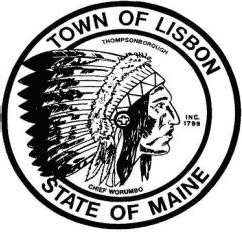 300 Lisbon StreetLisbon, ME 04250Tel: (207) 353-3000 x 105Fiscal Year: July 1, 2023 to June 30, 2024THIS IS THE ONLY TAX BILL YOU WILL RECEIVE2024 PERSONAL PROPERTY BILL196 AUTO SALES277 LISBON STREET LISBON ME 4350MILL RATE:	21.10ACCOUNT:	402 PPNAME:	196 AUTO SALESLOCATION: 277 LISBON STREETTOTAL DUE->FIRST HALF DUE: SECOND HALF DUE:78.0739.04 39.04CURRENT BILLING DISTRIBUTIONRATE	PERCENTAGE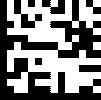 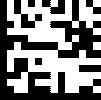 COUNTY	      0.89 Mil	   4.23%MUNICIPAL     12.74 Mil         60.35%SCHOOL	      7.47 Mil         35.42%ACCOUNT:402PPNAME:	196 AUTO SALESLOCATION: 277 LISBON STREETINTEREST BEGINS ON 3/16/24 DUE DATE AMOUNT DUE AMOUNT PAID 03/15/24PLEASE REMIT THIS PORTION WITH YOUR SECOND PAYMENT39.04ACCOUNT:	402PPNAME:	196 AUTO SALESLOCATION: 277 LISBON STREETINTEREST BEGINS ON 9/16/23 DUE DATE  AMOUNT DUE  AMOUNT PAID 09/15/23PLEASE REMIT THIS PORTION WITH YOUR FIRST PAYMENT39.04TOWN OF LISBON300 Lisbon StreetLisbon, ME 04250Tel: (207) 353-3000 x 105Fiscal Year: July 1, 2023 to June 30, 2024THIS IS THE ONLY TAX BILL YOU WILL RECEIVE2024 PERSONAL PROPERTY BILL207 EDIBLES9 PASSBROOK ROAD DURHAM ME 4222MILL RATE:	21.10ACCOUNT:	485 PPNAME:	207 EDIBLESLOCATION: 5 CANAL STREETTOTAL DUE->FIRST HALF DUE: SECOND HALF DUE:50.6425.32 25.32CURRENT BILLING DISTRIBUTIONRATE	PERCENTAGECOUNTY	      0.89 Mil	   4.23%MUNICIPAL     12.74 Mil         60.35%SCHOOL	      7.47 Mil         35.42%ACCOUNT:485PPNAME:	207 EDIBLESLOCATION: 5 CANAL STREETINTEREST BEGINS ON 3/16/24 DUE DATE AMOUNT DUE AMOUNT PAID 03/15/24PLEASE REMIT THIS PORTION WITH YOUR SECOND PAYMENT25.32ACCOUNT:	485PPNAME:	207 EDIBLESLOCATION: 5 CANAL STREETINTEREST BEGINS ON 9/16/23 DUE DATE  AMOUNT DUE  AMOUNT PAID 09/15/23PLEASE REMIT THIS PORTION WITH YOUR FIRST PAYMENT25.32TOWN OF LISBON300 Lisbon StreetLisbon, ME 04250Tel: (207) 353-3000 x 105Fiscal Year: July 1, 2023 to June 30, 2024THIS IS THE ONLY TAX BILL YOU WILL RECEIVE2024 PERSONAL PROPERTY BILLA1 LA USED APPLIANCE10 MEMORIAL STREET LISBON ME 4250MILL RATE:	21.10ACCOUNT:	30797 PPNAME:	A1 LA USED APPLIANCELOCATION: 0 10 MEMORIAL STREETTOTAL DUE->FIRST HALF DUE: SECOND HALF DUE:21.110.55 10.55CURRENT BILLING DISTRIBUTIONRATE	PERCENTAGECOUNTY	      0.89 Mil	   4.23%MUNICIPAL     12.74 Mil         60.35%SCHOOL	      7.47 Mil         35.42%ACCOUNT:30797PPNAME:	A1 LA USED APPLIANCELOCATION: 0 10 MEMORIAL STREETINTEREST BEGINS ON 3/16/24 DUE DATE AMOUNT DUE AMOUNT PAID 03/15/24PLEASE REMIT THIS PORTION WITH YOUR SECOND PAYMENT10.55ACCOUNT:	30797PPNAME:	A1 LA USED APPLIANCELOCATION: 0 10 MEMORIAL STREETINTEREST BEGINS ON 9/16/23 DUE DATE  AMOUNT DUE  AMOUNT PAID 09/15/23PLEASE REMIT THIS PORTION WITH YOUR FIRST PAYMENT10.55TOWN OF LISBON300 Lisbon StreetLisbon, ME 04250Tel: (207) 353-3000 x 105Fiscal Year: July 1, 2023 to June 30, 2024THIS IS THE ONLY TAX BILL YOU WILL RECEIVE2024 PERSONAL PROPERTY BILLAaron Homes/Worumbo EstatesP.O. Box 427 Lisbon ME 4250MILL RATE:	21.10ACCOUNT:	233 PPNAME:	Aaron Homes/Worumbo EstatesLOCATION: 3 ARUNDEL DRIVETOTAL DUE->FIRST HALF DUE: SECOND HALF DUE:227.88113.94 113.94CURRENT BILLING DISTRIBUTIONRATE	PERCENTAGECOUNTY	      0.89 Mil	   4.23%MUNICIPAL     12.74 Mil         60.35%SCHOOL	      7.47 Mil         35.42%ACCOUNT:233PPNAME:	Aaron Homes/Worumbo EstatesLOCATION: 3 ARUNDEL DRIVEINTEREST BEGINS ON 3/16/24 DUE DATE AMOUNT DUE AMOUNT PAID 03/15/24PLEASE REMIT THIS PORTION WITH YOUR SECOND PAYMENT113.94ACCOUNT:	233PPNAME:	Aaron Homes/Worumbo EstatesLOCATION: 3 ARUNDEL DRIVEINTEREST BEGINS ON 9/16/23 DUE DATE  AMOUNT DUE  AMOUNT PAID 09/15/23PLEASE REMIT THIS PORTION WITH YOUR FIRST PAYMENT113.94TOWN OF LISBON300 Lisbon StreetLisbon, ME 04250Tel: (207) 353-3000 x 105Fiscal Year: July 1, 2023 to June 30, 2024THIS IS THE ONLY TAX BILL YOU WILL RECEIVE2024 PERSONAL PROPERTY BILLACE SECURITY SERVICES72 LISBON STREET LISBON ME 4252MILL RATE:	21.10ACCOUNT:	400 PPNAME:	ACE SECURITY SERVICESLOCATION: 72 LISBON STREET UNIT 1TOTAL DUE->FIRST HALF DUE: SECOND HALF DUE:71.7435.87 35.87CURRENT BILLING DISTRIBUTIONRATE	PERCENTAGECOUNTY	      0.89 Mil	   4.23%MUNICIPAL     12.74 Mil         60.35%SCHOOL	      7.47 Mil         35.42%ACCOUNT:400PPNAME:	ACE SECURITY SERVICESLOCATION: 72 LISBON STREET UNIT 1INTEREST BEGINS ON 3/16/24 DUE DATE AMOUNT DUE AMOUNT PAID 03/15/24PLEASE REMIT THIS PORTION WITH YOUR SECOND PAYMENT35.87ACCOUNT:	400PPNAME:	ACE SECURITY SERVICESLOCATION: 72 LISBON STREET UNIT 1INTEREST BEGINS ON 9/16/23 DUE DATE  AMOUNT DUE  AMOUNT PAID 09/15/23PLEASE REMIT THIS PORTION WITH YOUR FIRST PAYMENT35.87TOWN OF LISBON300 Lisbon StreetLisbon, ME 04250Tel: (207) 353-3000 x 105Fiscal Year: July 1, 2023 to June 30, 2024THIS IS THE ONLY TAX BILL YOU WILL RECEIVE2024 PERSONAL PROPERTY BILLADEPT SCREEN PRINTING & GRAPHICS644 LISBON ST LISBON FALLS ME 4252MILL RATE:	21.10ACCOUNT:	9 PPNAME:	ADEPT SCREEN PRINTING & GRAPHICSLOCATION: 644 LISBON ST.TOTAL DUE->FIRST HALF DUE: SECOND HALF DUE:234.21117.11 117.11CURRENT BILLING DISTRIBUTIONRATE	PERCENTAGECOUNTY	      0.89 Mil	   4.23%MUNICIPAL     12.74 Mil         60.35%SCHOOL	      7.47 Mil         35.42%ACCOUNT:9PPNAME:	ADEPT SCREEN PRINTING & GRAPHICSLOCATION: 644 LISBON ST.INTEREST BEGINS ON 3/16/24 DUE DATE AMOUNT DUE AMOUNT PAID 03/15/24PLEASE REMIT THIS PORTION WITH YOUR SECOND PAYMENT117.11ACCOUNT:	9PPNAME:	ADEPT SCREEN PRINTING & GRAPHICSLOCATION: 644 LISBON ST.INTEREST BEGINS ON 9/16/23 DUE DATE  AMOUNT DUE  AMOUNT PAID 09/15/23PLEASE REMIT THIS PORTION WITH YOUR FIRST PAYMENT117.11TOWN OF LISBON300 Lisbon StreetLisbon, ME 04250Tel: (207) 353-3000 x 105Fiscal Year: July 1, 2023 to June 30, 2024THIS IS THE ONLY TAX BILL YOU WILL RECEIVE2024 PERSONAL PROPERTY BILLADP, LLC.1 ADP BLVD, MS #B401 ROSELAND NJ 7068MILL RATE:	21.10ACCOUNT:	384 PPNAME:	ADP, LLC.LOCATION: 119 DINGLEY PRESSTOTAL DUE->FIRST HALF DUE: SECOND HALF DUE:00 0CURRENT BILLING DISTRIBUTIONRATE	PERCENTAGECOUNTY	      0.89 Mil	   4.23%MUNICIPAL     12.74 Mil         60.35%SCHOOL	      7.47 Mil         35.42%ACCOUNT:384PPNAME:	ADP, LLC.LOCATION: 119 DINGLEY PRESSINTEREST BEGINS ON 3/16/24 DUE DATE AMOUNT DUE AMOUNT PAID 03/15/24PLEASE REMIT THIS PORTION WITH YOUR SECOND PAYMENT0ACCOUNT:	384PPNAME:	ADP, LLC.LOCATION: 119 DINGLEY PRESSINTEREST BEGINS ON 9/16/23 DUE DATE  AMOUNT DUE  AMOUNT PAID 09/15/23PLEASE REMIT THIS PORTION WITH YOUR FIRST PAYMENT0TOWN OF LISBON300 Lisbon StreetLisbon, ME 04250Tel: (207) 353-3000 x 105Fiscal Year: July 1, 2023 to June 30, 2024THIS IS THE ONLY TAX BILL YOU WILL RECEIVE2024 PERSONAL PROPERTY BILLADT COMMERCIAL LLCPO BOX 54767 LEXINGTON KY 40555MILL RATE:	21.10ACCOUNT:	30809 PPNAME:	ADT COMMERCIAL LLCLOCATION: 0 variousTOTAL DUE->FIRST HALF DUE: SECOND HALF DUE:00 0CURRENT BILLING DISTRIBUTIONRATE	PERCENTAGECOUNTY	      0.89 Mil	   4.23%MUNICIPAL     12.74 Mil         60.35%SCHOOL	      7.47 Mil         35.42%ACCOUNT:30809PPNAME:	ADT COMMERCIAL LLCLOCATION: 0 variousINTEREST BEGINS ON 3/16/24 DUE DATE AMOUNT DUE AMOUNT PAID 03/15/24PLEASE REMIT THIS PORTION WITH YOUR SECOND PAYMENT0ACCOUNT:	30809PPNAME:	ADT COMMERCIAL LLCLOCATION: 0 variousINTEREST BEGINS ON 9/16/23 DUE DATE  AMOUNT DUE  AMOUNT PAID 09/15/23PLEASE REMIT THIS PORTION WITH YOUR FIRST PAYMENT0TOWN OF LISBON300 Lisbon StreetLisbon, ME 04250Tel: (207) 353-3000 x 105Fiscal Year: July 1, 2023 to June 30, 2024THIS IS THE ONLY TAX BILL YOU WILL RECEIVE2024 PERSONAL PROPERTY BILLADT LLC.P.O. BOX 54767 LEXINGTON KY 40555MILL RATE:	21.10ACCOUNT:	270 PPNAME:	ADT LLC.LOCATION: 0 VARIOUSTOTAL DUE->FIRST HALF DUE: SECOND HALF DUE:00 0CURRENT BILLING DISTRIBUTIONRATE	PERCENTAGECOUNTY	      0.89 Mil	   4.23%MUNICIPAL     12.74 Mil         60.35%SCHOOL	      7.47 Mil         35.42%ACCOUNT:270PPNAME:	ADT LLC.LOCATION: 0 VARIOUSINTEREST BEGINS ON 3/16/24 DUE DATE AMOUNT DUE AMOUNT PAID 03/15/24PLEASE REMIT THIS PORTION WITH YOUR SECOND PAYMENT0ACCOUNT:	270PPNAME:	ADT LLC.LOCATION: 0 VARIOUSINTEREST BEGINS ON 9/16/23 DUE DATE  AMOUNT DUE  AMOUNT PAID 09/15/23PLEASE REMIT THIS PORTION WITH YOUR FIRST PAYMENT0TOWN OF LISBON300 Lisbon StreetLisbon, ME 04250Tel: (207) 353-3000 x 105Fiscal Year: July 1, 2023 to June 30, 2024THIS IS THE ONLY TAX BILL YOU WILL RECEIVE2024 PERSONAL PROPERTY BILLALIGN TATTOO13 UNION STREET LISBON FALLS ME 4252MILL RATE:	21.10ACCOUNT:	490 PPNAME:	ALIGN TATTOOLOCATION: 13 UNION STREETTOTAL DUE->FIRST HALF DUE: SECOND HALF DUE:189.994.95 94.95CURRENT BILLING DISTRIBUTIONRATE	PERCENTAGECOUNTY	      0.89 Mil	   4.23%MUNICIPAL     12.74 Mil         60.35%SCHOOL	      7.47 Mil         35.42%ACCOUNT:490PPNAME:	ALIGN TATTOOLOCATION: 13 UNION STREETINTEREST BEGINS ON 3/16/24 DUE DATE AMOUNT DUE AMOUNT PAID 03/15/24PLEASE REMIT THIS PORTION WITH YOUR SECOND PAYMENT94.95ACCOUNT:	490PPNAME:	ALIGN TATTOOLOCATION: 13 UNION STREETINTEREST BEGINS ON 9/16/23 DUE DATE  AMOUNT DUE  AMOUNT PAID 09/15/23PLEASE REMIT THIS PORTION WITH YOUR FIRST PAYMENT94.95TOWN OF LISBON300 Lisbon StreetLisbon, ME 04250Tel: (207) 353-3000 x 105Fiscal Year: July 1, 2023 to June 30, 2024THIS IS THE ONLY TAX BILL YOU WILL RECEIVE2024 PERSONAL PROPERTY BILLALLEN WAYSIDE FURNITURE SUPERSTORE3611 LAFAYETTE ROAD PORTSMOUTH NH 3801MILL RATE:	21.10ACCOUNT:	143 PPNAME:	ALLEN WAYSIDE FURNITURE SUPERSTORELOCATION: 83 LISBON ST.TOTAL DUE->FIRST HALF DUE: SECOND HALF DUE:2101.561050.78 1050.78CURRENT BILLING DISTRIBUTIONRATE	PERCENTAGECOUNTY	      0.89 Mil	   4.23%MUNICIPAL     12.74 Mil         60.35%SCHOOL	      7.47 Mil         35.42%ACCOUNT:143PPNAME:	ALLEN WAYSIDE FURNITURE SUPERSTORELOCATION: 83 LISBON ST.INTEREST BEGINS ON 3/16/24 DUE DATE AMOUNT DUE AMOUNT PAID 03/15/24PLEASE REMIT THIS PORTION WITH YOUR SECOND PAYMENT1050.78ACCOUNT:	143PPNAME:	ALLEN WAYSIDE FURNITURE SUPERSTORELOCATION: 83 LISBON ST.INTEREST BEGINS ON 9/16/23 DUE DATE  AMOUNT DUE  AMOUNT PAID 09/15/23PLEASE REMIT THIS PORTION WITH YOUR FIRST PAYMENT1050.78TOWN OF LISBON300 Lisbon StreetLisbon, ME 04250Tel: (207) 353-3000 x 105Fiscal Year: July 1, 2023 to June 30, 2024THIS IS THE ONLY TAX BILL YOU WILL RECEIVE2024 PERSONAL PROPERTY BILLALMA LEA'S DANCE STUDIO28 MOODY ROAD LISBON  ME 4250MILL RATE:	21.10ACCOUNT:	319 PPNAME:	ALMA LEA'S DANCE STUDIOLOCATION: 280 MOODY ROADTOTAL DUE->FIRST HALF DUE: SECOND HALF DUE:75.9637.98 37.98CURRENT BILLING DISTRIBUTIONRATE	PERCENTAGECOUNTY	      0.89 Mil	   4.23%MUNICIPAL     12.74 Mil         60.35%SCHOOL	      7.47 Mil         35.42%ACCOUNT:319PPNAME:	ALMA LEA'S DANCE STUDIOLOCATION: 280 MOODY ROADINTEREST BEGINS ON 3/16/24 DUE DATE AMOUNT DUE AMOUNT PAID 03/15/24PLEASE REMIT THIS PORTION WITH YOUR SECOND PAYMENT37.98ACCOUNT:	319PPNAME:	ALMA LEA'S DANCE STUDIOLOCATION: 280 MOODY ROADINTEREST BEGINS ON 9/16/23 DUE DATE  AMOUNT DUE  AMOUNT PAID 09/15/23PLEASE REMIT THIS PORTION WITH YOUR FIRST PAYMENT37.98TOWN OF LISBON300 Lisbon StreetLisbon, ME 04250Tel: (207) 353-3000 x 105Fiscal Year: July 1, 2023 to June 30, 2024THIS IS THE ONLY TAX BILL YOU WILL RECEIVE2024 PERSONAL PROPERTY BILLAMERICAN GREETINGS CORPORATIONATTN TAX DEPT ONE AMERICAN BOULEVARDCLEVELAND OH 44145 8151MILL RATE:	21.10ACCOUNT:	419 PPNAME:	AMERICAN GREETINGS CORPORATIONLOCATION: 167 LISBON STREET DOLLAR GNRLTOTAL DUE->FIRST HALF DUE: SECOND HALF DUE:10.555.28 5.28CURRENT BILLING DISTRIBUTIONRATE	PERCENTAGECOUNTY	      0.89 Mil	   4.23%MUNICIPAL     12.74 Mil         60.35%SCHOOL	      7.47 Mil         35.42%ACCOUNT:419PPNAME:	AMERICAN GREETINGS CORPORATIONLOCATION: 167 LISBON STREET DOLLAR GNRLINTEREST BEGINS ON 3/16/24 DUE DATE AMOUNT DUE AMOUNT PAID 03/15/24PLEASE REMIT THIS PORTION WITH YOUR SECOND PAYMENT5.28ACCOUNT:	419PPNAME:	AMERICAN GREETINGS CORPORATIONLOCATION: 167 LISBON STREET DOLLAR GNRLINTEREST BEGINS ON 9/16/23 DUE DATE  AMOUNT DUE  AMOUNT PAID 09/15/23PLEASE REMIT THIS PORTION WITH YOUR FIRST PAYMENT5.28TOWN OF LISBON300 Lisbon StreetLisbon, ME 04250Tel: (207) 353-3000 x 105Fiscal Year: July 1, 2023 to June 30, 2024THIS IS THE ONLY TAX BILL YOU WILL RECEIVE2024 PERSONAL PROPERTY BILLAMERIGAS PROPANE LPP.O. BOX 798 VALLEY FORGE PA 19482MILL RATE:	21.10ACCOUNT:	286 PPNAME:	AMERIGAS PROPANE LPLOCATION: 0 VARIOUSTOTAL DUE->FIRST HALF DUE: SECOND HALF DUE:88.6244.31 44.31CURRENT BILLING DISTRIBUTIONRATE	PERCENTAGECOUNTY	      0.89 Mil	   4.23%MUNICIPAL     12.74 Mil         60.35%SCHOOL	      7.47 Mil         35.42%ACCOUNT:286PPNAME:	AMERIGAS PROPANE LPLOCATION: 0 VARIOUSINTEREST BEGINS ON 3/16/24 DUE DATE AMOUNT DUE AMOUNT PAID 03/15/24PLEASE REMIT THIS PORTION WITH YOUR SECOND PAYMENT44.31ACCOUNT:	286PPNAME:	AMERIGAS PROPANE LPLOCATION: 0 VARIOUSINTEREST BEGINS ON 9/16/23 DUE DATE  AMOUNT DUE  AMOUNT PAID 09/15/23PLEASE REMIT THIS PORTION WITH YOUR FIRST PAYMENT44.31TOWN OF LISBON300 Lisbon StreetLisbon, ME 04250Tel: (207) 353-3000 x 105Fiscal Year: July 1, 2023 to June 30, 2024THIS IS THE ONLY TAX BILL YOU WILL RECEIVE2024 PERSONAL PROPERTY BILLANDROSCOGGIN  BANKACCOUNTING DEPT. PO BOX 1407LEWISTON ME 04242MILL RATE:	21.10ACCOUNT:	39 PPNAME:	ANDROSCOGGIN  BANKLOCATION: 580 LISBON ST.TOTAL DUE->FIRST HALF DUE: SECOND HALF DUE:356.59178.3 178.3CURRENT BILLING DISTRIBUTIONRATE	PERCENTAGECOUNTY	      0.89 Mil	   4.23%MUNICIPAL     12.74 Mil         60.35%SCHOOL	      7.47 Mil         35.42%ACCOUNT:39PPNAME:	ANDROSCOGGIN  BANKLOCATION: 580 LISBON ST.INTEREST BEGINS ON 3/16/24 DUE DATE AMOUNT DUE AMOUNT PAID 03/15/24PLEASE REMIT THIS PORTION WITH YOUR SECOND PAYMENT178.3ACCOUNT:	39PPNAME:	ANDROSCOGGIN  BANKLOCATION: 580 LISBON ST.INTEREST BEGINS ON 9/16/23 DUE DATE  AMOUNT DUE  AMOUNT PAID 09/15/23PLEASE REMIT THIS PORTION WITH YOUR FIRST PAYMENT178.3TOWN OF LISBON300 Lisbon StreetLisbon, ME 04250Tel: (207) 353-3000 x 105Fiscal Year: July 1, 2023 to June 30, 2024THIS IS THE ONLY TAX BILL YOU WILL RECEIVE2024 PERSONAL PROPERTY BILLANGELO'S PIZZERIA & RESTAURANT195 LISBON STREET LISBON ME 4250MILL RATE:	21.10ACCOUNT:	275 PPNAME:	ANGELO'S PIZZERIA & RESTAURANTLOCATION: 195 LISBON STREETTOTAL DUE->FIRST HALF DUE: SECOND HALF DUE:187.7993.9 93.9CURRENT BILLING DISTRIBUTIONRATE	PERCENTAGECOUNTY	      0.89 Mil	   4.23%MUNICIPAL     12.74 Mil         60.35%SCHOOL	      7.47 Mil         35.42%ACCOUNT:275PPNAME:	ANGELO'S PIZZERIA & RESTAURANTLOCATION: 195 LISBON STREETINTEREST BEGINS ON 3/16/24 DUE DATE AMOUNT DUE AMOUNT PAID 03/15/24PLEASE REMIT THIS PORTION WITH YOUR SECOND PAYMENT93.9ACCOUNT:	275PPNAME:	ANGELO'S PIZZERIA & RESTAURANTLOCATION: 195 LISBON STREETINTEREST BEGINS ON 9/16/23 DUE DATE  AMOUNT DUE  AMOUNT PAID 09/15/23PLEASE REMIT THIS PORTION WITH YOUR FIRST PAYMENT93.9TOWN OF LISBON300 Lisbon StreetLisbon, ME 04250Tel: (207) 353-3000 x 105Fiscal Year: July 1, 2023 to June 30, 2024THIS IS THE ONLY TAX BILL YOU WILL RECEIVE2024 PERSONAL PROPERTY BILLAT & T MOBILITY LLCATTN PROPERTY TAX DEPT. 1010 PINE, 9E-L-01ST. LOUIS MO 63101MILL RATE:	21.10ACCOUNT:	271 PPNAME:	AT & T MOBILITY LLCLOCATION: 14 FORTIN AVENUETOTAL DUE->FIRST HALF DUE: SECOND HALF DUE:238.43119.22 119.22CURRENT BILLING DISTRIBUTIONRATE	PERCENTAGECOUNTY	      0.89 Mil	   4.23%MUNICIPAL     12.74 Mil         60.35%SCHOOL	      7.47 Mil         35.42%ACCOUNT:271PPNAME:	AT & T MOBILITY LLCLOCATION: 14 FORTIN AVENUEINTEREST BEGINS ON 3/16/24 DUE DATE AMOUNT DUE AMOUNT PAID 03/15/24PLEASE REMIT THIS PORTION WITH YOUR SECOND PAYMENT119.22ACCOUNT:	271PPNAME:	AT & T MOBILITY LLCLOCATION: 14 FORTIN AVENUEINTEREST BEGINS ON 9/16/23 DUE DATE  AMOUNT DUE  AMOUNT PAID 09/15/23PLEASE REMIT THIS PORTION WITH YOUR FIRST PAYMENT119.22TOWN OF LISBON300 Lisbon StreetLisbon, ME 04250Tel: (207) 353-3000 x 105Fiscal Year: July 1, 2023 to June 30, 2024THIS IS THE ONLY TAX BILL YOU WILL RECEIVE2024 PERSONAL PROPERTY BILLB & W AUTOMOTIVE36 OAK STREET LISBON  FALLS ME 4252MILL RATE:	21.10ACCOUNT:	289 PPNAME:	B & W AUTOMOTIVELOCATION: 36 OAK STREETTOTAL DUE->FIRST HALF DUE: SECOND HALF DUE:474.75237.38 237.38CURRENT BILLING DISTRIBUTIONRATE	PERCENTAGECOUNTY	      0.89 Mil	   4.23%MUNICIPAL     12.74 Mil         60.35%SCHOOL	      7.47 Mil         35.42%ACCOUNT:289PPNAME:	B & W AUTOMOTIVELOCATION: 36 OAK STREETINTEREST BEGINS ON 3/16/24 DUE DATE AMOUNT DUE AMOUNT PAID 03/15/24PLEASE REMIT THIS PORTION WITH YOUR SECOND PAYMENT237.38ACCOUNT:	289PPNAME:	B & W AUTOMOTIVELOCATION: 36 OAK STREETINTEREST BEGINS ON 9/16/23 DUE DATE  AMOUNT DUE  AMOUNT PAID 09/15/23PLEASE REMIT THIS PORTION WITH YOUR FIRST PAYMENT237.38TOWN OF LISBON300 Lisbon StreetLisbon, ME 04250Tel: (207) 353-3000 x 105Fiscal Year: July 1, 2023 to June 30, 2024THIS IS THE ONLY TAX BILL YOU WILL RECEIVE2024 PERSONAL PROPERTY BILLBANK OF THE WEST-EQUIPMENT LEASING1625 W FOUNTAINHEAD PKWY AZ-FTN-10B-ATEMPE AZ 85282-2371MILL RATE:	21.10ACCOUNT:	30799 PPNAME:	BANK OF THE WEST-EQUIPMENT LEASINGLOCATION: 22 HINKLEY STREETTOTAL DUE->FIRST HALF DUE: SECOND HALF DUE:789.14394.57 394.57CURRENT BILLING DISTRIBUTIONRATE	PERCENTAGECOUNTY	      0.89 Mil	   4.23%MUNICIPAL     12.74 Mil         60.35%SCHOOL	      7.47 Mil         35.42%ACCOUNT:30799PPNAME:	BANK OF THE WEST-EQUIPMENT LEASINGLOCATION: 22 HINKLEY STREETINTEREST BEGINS ON 3/16/24 DUE DATE AMOUNT DUE AMOUNT PAID 03/15/24PLEASE REMIT THIS PORTION WITH YOUR SECOND PAYMENT394.57ACCOUNT:	30799PPNAME:	BANK OF THE WEST-EQUIPMENT LEASINGLOCATION: 22 HINKLEY STREETINTEREST BEGINS ON 9/16/23 DUE DATE  AMOUNT DUE  AMOUNT PAID 09/15/23PLEASE REMIT THIS PORTION WITH YOUR FIRST PAYMENT394.57TOWN OF LISBON300 Lisbon StreetLisbon, ME 04250Tel: (207) 353-3000 x 105Fiscal Year: July 1, 2023 to June 30, 2024THIS IS THE ONLY TAX BILL YOU WILL RECEIVE2024 PERSONAL PROPERTY BILLBARD EXCAVATION, INC.402 MAIN STREET LISBON FALLS ME 4252MILL RATE:	21.10ACCOUNT:	325 PPNAME:	BARD EXCAVATION, INC.LOCATION: 402 MAIN STREETTOTAL DUE->FIRST HALF DUE: SECOND HALF DUE:1521.31760.66 760.66CURRENT BILLING DISTRIBUTIONRATE	PERCENTAGECOUNTY	      0.89 Mil	   4.23%MUNICIPAL     12.74 Mil         60.35%SCHOOL	      7.47 Mil         35.42%ACCOUNT:325PPNAME:	BARD EXCAVATION, INC.LOCATION: 402 MAIN STREETINTEREST BEGINS ON 3/16/24 DUE DATE AMOUNT DUE AMOUNT PAID 03/15/24PLEASE REMIT THIS PORTION WITH YOUR SECOND PAYMENT760.66ACCOUNT:	325PPNAME:	BARD EXCAVATION, INC.LOCATION: 402 MAIN STREETINTEREST BEGINS ON 9/16/23 DUE DATE  AMOUNT DUE  AMOUNT PAID 09/15/23PLEASE REMIT THIS PORTION WITH YOUR FIRST PAYMENT760.66TOWN OF LISBON300 Lisbon StreetLisbon, ME 04250Tel: (207) 353-3000 x 105Fiscal Year: July 1, 2023 to June 30, 2024THIS IS THE ONLY TAX BILL YOU WILL RECEIVE2024 PERSONAL PROPERTY BILLBARNARD FINANCIAL14 HIGH STREET LISBON FALLS ME 4252MILL RATE:	21.10ACCOUNT:	30791 PPNAME:	BARNARD FINANCIALLOCATION: 14 14 HIGH STREETTOTAL DUE->FIRST HALF DUE: SECOND HALF DUE:56.9728.49 28.49CURRENT BILLING DISTRIBUTIONRATE	PERCENTAGECOUNTY	      0.89 Mil	   4.23%MUNICIPAL     12.74 Mil         60.35%SCHOOL	      7.47 Mil         35.42%ACCOUNT:30791PPNAME:	BARNARD FINANCIALLOCATION: 14 14 HIGH STREETINTEREST BEGINS ON 3/16/24 DUE DATE AMOUNT DUE AMOUNT PAID 03/15/24PLEASE REMIT THIS PORTION WITH YOUR SECOND PAYMENT28.49ACCOUNT:	30791PPNAME:	BARNARD FINANCIALLOCATION: 14 14 HIGH STREETINTEREST BEGINS ON 9/16/23 DUE DATE  AMOUNT DUE  AMOUNT PAID 09/15/23PLEASE REMIT THIS PORTION WITH YOUR FIRST PAYMENT28.49TOWN OF LISBON300 Lisbon StreetLisbon, ME 04250Tel: (207) 353-3000 x 105Fiscal Year: July 1, 2023 to June 30, 2024THIS IS THE ONLY TAX BILL YOU WILL RECEIVE2024 PERSONAL PROPERTY BILLBBBP.O. BOX 806 LISBON  ME 4250MILL RATE:	21.10ACCOUNT:	472 PPNAME:	BBBLOCATION: 385 LISBON STREETTOTAL DUE->FIRST HALF DUE: SECOND HALF DUE:99.1749.59 49.59CURRENT BILLING DISTRIBUTIONRATE	PERCENTAGECOUNTY	      0.89 Mil	   4.23%MUNICIPAL     12.74 Mil         60.35%SCHOOL	      7.47 Mil         35.42%ACCOUNT:472PPNAME:	BBBLOCATION: 385 LISBON STREETINTEREST BEGINS ON 3/16/24 DUE DATE AMOUNT DUE AMOUNT PAID 03/15/24PLEASE REMIT THIS PORTION WITH YOUR SECOND PAYMENT49.59ACCOUNT:	472PPNAME:	BBBLOCATION: 385 LISBON STREETINTEREST BEGINS ON 9/16/23 DUE DATE  AMOUNT DUE  AMOUNT PAID 09/15/23PLEASE REMIT THIS PORTION WITH YOUR FIRST PAYMENT49.59TOWN OF LISBON300 Lisbon StreetLisbon, ME 04250Tel: (207) 353-3000 x 105Fiscal Year: July 1, 2023 to June 30, 2024THIS IS THE ONLY TAX BILL YOU WILL RECEIVE2024 PERSONAL PROPERTY BILLBEAUTY BOX, THE19 MAIN STREET LISBON FALLS ME 4252MILL RATE:	21.10ACCOUNT:	84 PPNAME:	BEAUTY BOX, THELOCATION: 19 MAIN STREETTOTAL DUE->FIRST HALF DUE: SECOND HALF DUE:56.9728.49 28.49CURRENT BILLING DISTRIBUTIONRATE	PERCENTAGECOUNTY	      0.89 Mil	   4.23%MUNICIPAL     12.74 Mil         60.35%SCHOOL	      7.47 Mil         35.42%ACCOUNT:84PPNAME:	BEAUTY BOX, THELOCATION: 19 MAIN STREETINTEREST BEGINS ON 3/16/24 DUE DATE AMOUNT DUE AMOUNT PAID 03/15/24PLEASE REMIT THIS PORTION WITH YOUR SECOND PAYMENT28.49ACCOUNT:	84PPNAME:	BEAUTY BOX, THELOCATION: 19 MAIN STREETINTEREST BEGINS ON 9/16/23 DUE DATE  AMOUNT DUE  AMOUNT PAID 09/15/23PLEASE REMIT THIS PORTION WITH YOUR FIRST PAYMENT28.49TOWN OF LISBON300 Lisbon StreetLisbon, ME 04250Tel: (207) 353-3000 x 105Fiscal Year: July 1, 2023 to June 30, 2024THIS IS THE ONLY TAX BILL YOU WILL RECEIVE2024 PERSONAL PROPERTY BILLBFR ROOFING INC.131 MAIN STREET LISBON FALLS ME 4252MILL RATE:	21.10ACCOUNT:	30832 PPNAME:	BFR ROOFING INC.LOCATION: 131 MAIN STREETTOTAL DUE->FIRST HALF DUE: SECOND HALF DUE:94.9547.48 47.48CURRENT BILLING DISTRIBUTIONRATE	PERCENTAGECOUNTY	      0.89 Mil	   4.23%MUNICIPAL     12.74 Mil         60.35%SCHOOL	      7.47 Mil         35.42%ACCOUNT:30832PPNAME:	BFR ROOFING INC.LOCATION: 131 MAIN STREETINTEREST BEGINS ON 3/16/24 DUE DATE AMOUNT DUE AMOUNT PAID 03/15/24PLEASE REMIT THIS PORTION WITH YOUR SECOND PAYMENT47.48ACCOUNT:	30832PPNAME:	BFR ROOFING INC.LOCATION: 131 MAIN STREETINTEREST BEGINS ON 9/16/23 DUE DATE  AMOUNT DUE  AMOUNT PAID 09/15/23PLEASE REMIT THIS PORTION WITH YOUR FIRST PAYMENT47.48TOWN OF LISBON300 Lisbon StreetLisbon, ME 04250Tel: (207) 353-3000 x 105Fiscal Year: July 1, 2023 to June 30, 2024THIS IS THE ONLY TAX BILL YOU WILL RECEIVE2024 PERSONAL PROPERTY BILLBICKFORD LUMBERBRUCE BICKFORD 386 MAIN STLISBON FALLS ME 4252MILL RATE:	21.10ACCOUNT:	115 PPNAME:	BICKFORD LUMBERLOCATION: 386 MAIN STTOTAL DUE->FIRST HALF DUE: SECOND HALF DUE:453.65226.83 226.83CURRENT BILLING DISTRIBUTIONRATE	PERCENTAGECOUNTY	      0.89 Mil	   4.23%MUNICIPAL     12.74 Mil         60.35%SCHOOL	      7.47 Mil         35.42%ACCOUNT:115PPNAME:	BICKFORD LUMBERLOCATION: 386 MAIN STINTEREST BEGINS ON 3/16/24 DUE DATE AMOUNT DUE AMOUNT PAID 03/15/24PLEASE REMIT THIS PORTION WITH YOUR SECOND PAYMENT226.83ACCOUNT:	115PPNAME:	BICKFORD LUMBERLOCATION: 386 MAIN STINTEREST BEGINS ON 9/16/23 DUE DATE  AMOUNT DUE  AMOUNT PAID 09/15/23PLEASE REMIT THIS PORTION WITH YOUR FIRST PAYMENT226.83TOWN OF LISBON300 Lisbon StreetLisbon, ME 04250Tel: (207) 353-3000 x 105Fiscal Year: July 1, 2023 to June 30, 2024THIS IS THE ONLY TAX BILL YOU WILL RECEIVE2024 PERSONAL PROPERTY BILLBICKFORD'S GARAGE151 MAIN STREET LISBON FALLS ME 4250MILL RATE:	21.10ACCOUNT:	265 PPNAME:	BICKFORD'S GARAGELOCATION: 151 MAIN STREETTOTAL DUE->FIRST HALF DUE: SECOND HALF DUE:54.8627.43 27.43CURRENT BILLING DISTRIBUTIONRATE	PERCENTAGECOUNTY	      0.89 Mil	   4.23%MUNICIPAL     12.74 Mil         60.35%SCHOOL	      7.47 Mil         35.42%ACCOUNT:265PPNAME:	BICKFORD'S GARAGELOCATION: 151 MAIN STREETINTEREST BEGINS ON 3/16/24 DUE DATE AMOUNT DUE AMOUNT PAID 03/15/24PLEASE REMIT THIS PORTION WITH YOUR SECOND PAYMENT27.43ACCOUNT:	265PPNAME:	BICKFORD'S GARAGELOCATION: 151 MAIN STREETINTEREST BEGINS ON 9/16/23 DUE DATE  AMOUNT DUE  AMOUNT PAID 09/15/23PLEASE REMIT THIS PORTION WITH YOUR FIRST PAYMENT27.43TOWN OF LISBON300 Lisbon StreetLisbon, ME 04250Tel: (207) 353-3000 x 105Fiscal Year: July 1, 2023 to June 30, 2024THIS IS THE ONLY TAX BILL YOU WILL RECEIVE2024 PERSONAL PROPERTY BILLBIG DIPPER C/O ERICA ELLIS24 FIELD VIEW NEW GLOUCESTER ME 4260MILL RATE:	21.10ACCOUNT:	291 PPNAME:	BIG DIPPER C/O ERICA ELLISLOCATION: 501 LISBON STREETTOTAL DUE->FIRST HALF DUE: SECOND HALF DUE:82.2941.15 41.15CURRENT BILLING DISTRIBUTIONRATE	PERCENTAGECOUNTY	      0.89 Mil	   4.23%MUNICIPAL     12.74 Mil         60.35%SCHOOL	      7.47 Mil         35.42%ACCOUNT:291PPNAME:	BIG DIPPER C/O ERICA ELLISLOCATION: 501 LISBON STREETINTEREST BEGINS ON 3/16/24 DUE DATE AMOUNT DUE AMOUNT PAID 03/15/24PLEASE REMIT THIS PORTION WITH YOUR SECOND PAYMENT41.15ACCOUNT:	291PPNAME:	BIG DIPPER C/O ERICA ELLISLOCATION: 501 LISBON STREETINTEREST BEGINS ON 9/16/23 DUE DATE  AMOUNT DUE  AMOUNT PAID 09/15/23PLEASE REMIT THIS PORTION WITH YOUR FIRST PAYMENT41.15TOWN OF LISBON300 Lisbon StreetLisbon, ME 04250Tel: (207) 353-3000 x 105Fiscal Year: July 1, 2023 to June 30, 2024THIS IS THE ONLY TAX BILL YOU WILL RECEIVE2024 PERSONAL PROPERTY BILLBILL STEVENS AUTO, INC.511 LISBON ST LISBON FALLS ME 4252MILL RATE:	21.10ACCOUNT:	142 PPNAME:	BILL STEVENS AUTO, INC.LOCATION: 511 LISBON ST.TOTAL DUE->FIRST HALF DUE: SECOND HALF DUE:284.85142.43 142.43CURRENT BILLING DISTRIBUTIONRATE	PERCENTAGECOUNTY	      0.89 Mil	   4.23%MUNICIPAL     12.74 Mil         60.35%SCHOOL	      7.47 Mil         35.42%ACCOUNT:142PPNAME:	BILL STEVENS AUTO, INC.LOCATION: 511 LISBON ST.INTEREST BEGINS ON 3/16/24 DUE DATE AMOUNT DUE AMOUNT PAID 03/15/24PLEASE REMIT THIS PORTION WITH YOUR SECOND PAYMENT142.43ACCOUNT:	142PPNAME:	BILL STEVENS AUTO, INC.LOCATION: 511 LISBON ST.INTEREST BEGINS ON 9/16/23 DUE DATE  AMOUNT DUE  AMOUNT PAID 09/15/23PLEASE REMIT THIS PORTION WITH YOUR FIRST PAYMENT142.43TOWN OF LISBON300 Lisbon StreetLisbon, ME 04250Tel: (207) 353-3000 x 105Fiscal Year: July 1, 2023 to June 30, 2024THIS IS THE ONLY TAX BILL YOU WILL RECEIVE2024 PERSONAL PROPERTY BILLBLACK BEAR LADDER, INC.65 LISBON STREET LISBON  ME 4250MILL RATE:	21.10ACCOUNT:	463 PPNAME:	BLACK BEAR LADDER, INC.LOCATION: 65 LISBON STREETTOTAL DUE->FIRST HALF DUE: SECOND HALF DUE:1517.09758.55 758.55CURRENT BILLING DISTRIBUTIONRATE	PERCENTAGECOUNTY	      0.89 Mil	   4.23%MUNICIPAL     12.74 Mil         60.35%SCHOOL	      7.47 Mil         35.42%ACCOUNT:463PPNAME:	BLACK BEAR LADDER, INC.LOCATION: 65 LISBON STREETINTEREST BEGINS ON 3/16/24 DUE DATE AMOUNT DUE AMOUNT PAID 03/15/24PLEASE REMIT THIS PORTION WITH YOUR SECOND PAYMENT758.55ACCOUNT:	463PPNAME:	BLACK BEAR LADDER, INC.LOCATION: 65 LISBON STREETINTEREST BEGINS ON 9/16/23 DUE DATE  AMOUNT DUE  AMOUNT PAID 09/15/23PLEASE REMIT THIS PORTION WITH YOUR FIRST PAYMENT758.55TOWN OF LISBON300 Lisbon StreetLisbon, ME 04250Tel: (207) 353-3000 x 105Fiscal Year: July 1, 2023 to June 30, 2024THIS IS THE ONLY TAX BILL YOU WILL RECEIVE2024 PERSONAL PROPERTY BILLBLUE OX MALTHOUSE41 CAPITAL AVENUE LISBON FALLS ME 4252MILL RATE:	21.10ACCOUNT:	412 PPNAME:	BLUE OX MALTHOUSELOCATION: 41 CAPITAL AVENUETOTAL DUE->FIRST HALF DUE: SECOND HALF DUE:202.56101.28 101.28CURRENT BILLING DISTRIBUTIONRATE	PERCENTAGECOUNTY	      0.89 Mil	   4.23%MUNICIPAL     12.74 Mil         60.35%SCHOOL	      7.47 Mil         35.42%ACCOUNT:412PPNAME:	BLUE OX MALTHOUSELOCATION: 41 CAPITAL AVENUEINTEREST BEGINS ON 3/16/24 DUE DATE AMOUNT DUE AMOUNT PAID 03/15/24PLEASE REMIT THIS PORTION WITH YOUR SECOND PAYMENT101.28ACCOUNT:	412PPNAME:	BLUE OX MALTHOUSELOCATION: 41 CAPITAL AVENUEINTEREST BEGINS ON 9/16/23 DUE DATE  AMOUNT DUE  AMOUNT PAID 09/15/23PLEASE REMIT THIS PORTION WITH YOUR FIRST PAYMENT101.28TOWN OF LISBON300 Lisbon StreetLisbon, ME 04250Tel: (207) 353-3000 x 105Fiscal Year: July 1, 2023 to June 30, 2024THIS IS THE ONLY TAX BILL YOU WILL RECEIVE2024 PERSONAL PROPERTY BILLBLUE TRITON BRANDS, INCC/O RYAN, LLC P.O. BOX 4900 DEPT. 744SCOTTSDALE AZ 85261-4900MILL RATE:	21.10ACCOUNT:	276 PPNAME:	BLUE TRITON BRANDS, INCLOCATION: 0 VARIOUSTOTAL DUE->FIRST HALF DUE: SECOND HALF DUE:27.4313.72 13.72CURRENT BILLING DISTRIBUTIONRATE	PERCENTAGECOUNTY	      0.89 Mil	   4.23%MUNICIPAL     12.74 Mil         60.35%SCHOOL	      7.47 Mil         35.42%ACCOUNT:276PPNAME:	BLUE TRITON BRANDS, INCLOCATION: 0 VARIOUSINTEREST BEGINS ON 3/16/24 DUE DATE AMOUNT DUE AMOUNT PAID 03/15/24PLEASE REMIT THIS PORTION WITH YOUR SECOND PAYMENT13.72ACCOUNT:	276PPNAME:	BLUE TRITON BRANDS, INCLOCATION: 0 VARIOUSINTEREST BEGINS ON 9/16/23 DUE DATE  AMOUNT DUE  AMOUNT PAID 09/15/23PLEASE REMIT THIS PORTION WITH YOUR FIRST PAYMENT13.72TOWN OF LISBON300 Lisbon StreetLisbon, ME 04250Tel: (207) 353-3000 x 105Fiscal Year: July 1, 2023 to June 30, 2024THIS IS THE ONLY TAX BILL YOU WILL RECEIVE2024 PERSONAL PROPERTY BILLBOOTLEGERS210 LISBON STREET SUITE ALISBON ME 4250MILL RATE:	21.10ACCOUNT:	153 PPNAME:	BOOTLEGERSLOCATION: 210 LISBON STREETTOTAL DUE->FIRST HALF DUE: SECOND HALF DUE:523.28261.64 261.64CURRENT BILLING DISTRIBUTIONRATE	PERCENTAGECOUNTY	      0.89 Mil	   4.23%MUNICIPAL     12.74 Mil         60.35%SCHOOL	      7.47 Mil         35.42%ACCOUNT:153PPNAME:	BOOTLEGERSLOCATION: 210 LISBON STREETINTEREST BEGINS ON 3/16/24 DUE DATE AMOUNT DUE AMOUNT PAID 03/15/24PLEASE REMIT THIS PORTION WITH YOUR SECOND PAYMENT261.64ACCOUNT:	153PPNAME:	BOOTLEGERSLOCATION: 210 LISBON STREETINTEREST BEGINS ON 9/16/23 DUE DATE  AMOUNT DUE  AMOUNT PAID 09/15/23PLEASE REMIT THIS PORTION WITH YOUR FIRST PAYMENT261.64TOWN OF LISBON300 Lisbon StreetLisbon, ME 04250Tel: (207) 353-3000 x 105Fiscal Year: July 1, 2023 to June 30, 2024THIS IS THE ONLY TAX BILL YOU WILL RECEIVE2024 PERSONAL PROPERTY BILLBOTMA FARM82 UPLAND RD LISBON FALLS ME 4252MILL RATE:	21.10ACCOUNT:	488 PPNAME:	BOTMA FARMLOCATION: 82 UPLAND ROADTOTAL DUE->FIRST HALF DUE: SECOND HALF DUE:645.66322.83 322.83CURRENT BILLING DISTRIBUTIONRATE	PERCENTAGECOUNTY	      0.89 Mil	   4.23%MUNICIPAL     12.74 Mil         60.35%SCHOOL	      7.47 Mil         35.42%ACCOUNT:488PPNAME:	BOTMA FARMLOCATION: 82 UPLAND ROADINTEREST BEGINS ON 3/16/24 DUE DATE AMOUNT DUE AMOUNT PAID 03/15/24PLEASE REMIT THIS PORTION WITH YOUR SECOND PAYMENT322.83ACCOUNT:	488PPNAME:	BOTMA FARMLOCATION: 82 UPLAND ROADINTEREST BEGINS ON 9/16/23 DUE DATE  AMOUNT DUE  AMOUNT PAID 09/15/23PLEASE REMIT THIS PORTION WITH YOUR FIRST PAYMENT322.83TOWN OF LISBON300 Lisbon StreetLisbon, ME 04250Tel: (207) 353-3000 x 105Fiscal Year: July 1, 2023 to June 30, 2024THIS IS THE ONLY TAX BILL YOU WILL RECEIVE2024 PERSONAL PROPERTY BILLBREWERS BARBER CO9 UNION STREET LISBON FALLS ME 4252MILL RATE:	21.10ACCOUNT:	30794 PPNAME:	BREWERS BARBER COLOCATION: 0 9 UNION STREETTOTAL DUE->FIRST HALF DUE: SECOND HALF DUE:94.9547.48 47.48CURRENT BILLING DISTRIBUTIONRATE	PERCENTAGECOUNTY	      0.89 Mil	   4.23%MUNICIPAL     12.74 Mil         60.35%SCHOOL	      7.47 Mil         35.42%ACCOUNT:30794PPNAME:	BREWERS BARBER COLOCATION: 0 9 UNION STREETINTEREST BEGINS ON 3/16/24 DUE DATE AMOUNT DUE AMOUNT PAID 03/15/24PLEASE REMIT THIS PORTION WITH YOUR SECOND PAYMENT47.48ACCOUNT:	30794PPNAME:	BREWERS BARBER COLOCATION: 0 9 UNION STREETINTEREST BEGINS ON 9/16/23 DUE DATE  AMOUNT DUE  AMOUNT PAID 09/15/23PLEASE REMIT THIS PORTION WITH YOUR FIRST PAYMENT47.48TOWN OF LISBON300 Lisbon StreetLisbon, ME 04250Tel: (207) 353-3000 x 105Fiscal Year: July 1, 2023 to June 30, 2024THIS IS THE ONLY TAX BILL YOU WILL RECEIVE2024 PERSONAL PROPERTY BILLBROCK SERVICES, LLC42 CAPITAL AVE LISBON FALLS ME 4252MILL RATE:	21.10ACCOUNT:	30818 PPNAME:	BROCK SERVICES, LLCLOCATION: 42 CAPITAL AVETOTAL DUE->FIRST HALF DUE: SECOND HALF DUE:12636.796318.4 6318.4CURRENT BILLING DISTRIBUTIONRATE	PERCENTAGECOUNTY	      0.89 Mil	   4.23%MUNICIPAL     12.74 Mil         60.35%SCHOOL	      7.47 Mil         35.42%ACCOUNT:30818PPNAME:	BROCK SERVICES, LLCLOCATION: 42 CAPITAL AVEINTEREST BEGINS ON 3/16/24 DUE DATE AMOUNT DUE AMOUNT PAID 03/15/24PLEASE REMIT THIS PORTION WITH YOUR SECOND PAYMENT6318.4ACCOUNT:	30818PPNAME:	BROCK SERVICES, LLCLOCATION: 42 CAPITAL AVEINTEREST BEGINS ON 9/16/23 DUE DATE  AMOUNT DUE  AMOUNT PAID 09/15/23PLEASE REMIT THIS PORTION WITH YOUR FIRST PAYMENT6318.4TOWN OF LISBON300 Lisbon StreetLisbon, ME 04250Tel: (207) 353-3000 x 105Fiscal Year: July 1, 2023 to June 30, 2024THIS IS THE ONLY TAX BILL YOU WILL RECEIVE2024 PERSONAL PROPERTY BILLBROOKSIDE AUTO SALES18 LISBON STREET LISBON ME 4250MILL RATE:	21.10ACCOUNT:	274 PPNAME:	BROOKSIDE AUTO SALESLOCATION: 18 LISBON STREETTOTAL DUE->FIRST HALF DUE: SECOND HALF DUE:109.7254.86 54.86CURRENT BILLING DISTRIBUTIONRATE	PERCENTAGECOUNTY	      0.89 Mil	   4.23%MUNICIPAL     12.74 Mil         60.35%SCHOOL	      7.47 Mil         35.42%ACCOUNT:274PPNAME:	BROOKSIDE AUTO SALESLOCATION: 18 LISBON STREETINTEREST BEGINS ON 3/16/24 DUE DATE AMOUNT DUE AMOUNT PAID 03/15/24PLEASE REMIT THIS PORTION WITH YOUR SECOND PAYMENT54.86ACCOUNT:	274PPNAME:	BROOKSIDE AUTO SALESLOCATION: 18 LISBON STREETINTEREST BEGINS ON 9/16/23 DUE DATE  AMOUNT DUE  AMOUNT PAID 09/15/23PLEASE REMIT THIS PORTION WITH YOUR FIRST PAYMENT54.86TOWN OF LISBON300 Lisbon StreetLisbon, ME 04250Tel: (207) 353-3000 x 105Fiscal Year: July 1, 2023 to June 30, 2024THIS IS THE ONLY TAX BILL YOU WILL RECEIVE2024 PERSONAL PROPERTY BILLBUSH'S BUSHES159 RIDGE ROAD LISBON FALLS ME 4250MILL RATE:	21.10ACCOUNT:	387 PPNAME:	BUSH'S BUSHESLOCATION: 159 RIDGE ROADTOTAL DUE->FIRST HALF DUE: SECOND HALF DUE:6.333.17 3.17CURRENT BILLING DISTRIBUTIONRATE	PERCENTAGECOUNTY	      0.89 Mil	   4.23%MUNICIPAL     12.74 Mil         60.35%SCHOOL	      7.47 Mil         35.42%ACCOUNT:387PPNAME:	BUSH'S BUSHESLOCATION: 159 RIDGE ROADINTEREST BEGINS ON 3/16/24 DUE DATE AMOUNT DUE AMOUNT PAID 03/15/24PLEASE REMIT THIS PORTION WITH YOUR SECOND PAYMENT3.17ACCOUNT:	387PPNAME:	BUSH'S BUSHESLOCATION: 159 RIDGE ROADINTEREST BEGINS ON 9/16/23 DUE DATE  AMOUNT DUE  AMOUNT PAID 09/15/23PLEASE REMIT THIS PORTION WITH YOUR FIRST PAYMENT3.17TOWN OF LISBON300 Lisbon StreetLisbon, ME 04250Tel: (207) 353-3000 x 105Fiscal Year: July 1, 2023 to June 30, 2024THIS IS THE ONLY TAX BILL YOU WILL RECEIVE2024 PERSONAL PROPERTY BILLC.N. BROWN, INC.PO BOX 200 SOUTH PARIS ME 04281 0200MILL RATE:	21.10ACCOUNT:	45 PPNAME:	C.N. BROWN, INC.LOCATION: 634 LISBON ST.TOTAL DUE->FIRST HALF DUE: SECOND HALF DUE:2848.51424.25 1424.25CURRENT BILLING DISTRIBUTIONRATE	PERCENTAGECOUNTY	      0.89 Mil	   4.23%MUNICIPAL     12.74 Mil         60.35%SCHOOL	      7.47 Mil         35.42%ACCOUNT:45PPNAME:	C.N. BROWN, INC.LOCATION: 634 LISBON ST.INTEREST BEGINS ON 3/16/24 DUE DATE AMOUNT DUE AMOUNT PAID 03/15/24PLEASE REMIT THIS PORTION WITH YOUR SECOND PAYMENT1424.25ACCOUNT:	45PPNAME:	C.N. BROWN, INC.LOCATION: 634 LISBON ST.INTEREST BEGINS ON 9/16/23 DUE DATE  AMOUNT DUE  AMOUNT PAID 09/15/23PLEASE REMIT THIS PORTION WITH YOUR FIRST PAYMENT1424.25TOWN OF LISBON300 Lisbon StreetLisbon, ME 04250Tel: (207) 353-3000 x 105Fiscal Year: July 1, 2023 to June 30, 2024THIS IS THE ONLY TAX BILL YOU WILL RECEIVE2024 PERSONAL PROPERTY BILLCAMPBELL'S USED AUTO PARTS36 RIVER RD LISBON ME 04250MILL RATE:	21.10ACCOUNT:	25 PPNAME:	CAMPBELL'S USED AUTO PARTSLOCATION: 36 RIVER RD.TOTAL DUE->FIRST HALF DUE: SECOND HALF DUE:643.55321.78 321.78CURRENT BILLING DISTRIBUTIONRATE	PERCENTAGECOUNTY	      0.89 Mil	   4.23%MUNICIPAL     12.74 Mil         60.35%SCHOOL	      7.47 Mil         35.42%ACCOUNT:25PPNAME:	CAMPBELL'S USED AUTO PARTSLOCATION: 36 RIVER RD.INTEREST BEGINS ON 3/16/24 DUE DATE AMOUNT DUE AMOUNT PAID 03/15/24PLEASE REMIT THIS PORTION WITH YOUR SECOND PAYMENT321.78ACCOUNT:	25PPNAME:	CAMPBELL'S USED AUTO PARTSLOCATION: 36 RIVER RD.INTEREST BEGINS ON 9/16/23 DUE DATE  AMOUNT DUE  AMOUNT PAID 09/15/23PLEASE REMIT THIS PORTION WITH YOUR FIRST PAYMENT321.78TOWN OF LISBON300 Lisbon StreetLisbon, ME 04250Tel: (207) 353-3000 x 105Fiscal Year: July 1, 2023 to June 30, 2024THIS IS THE ONLY TAX BILL YOU WILL RECEIVE2024 PERSONAL PROPERTY BILLCANON FINANCIAL SERVICES, INC.158 GAITHER DRIVE P.O. BOX 5008MT. LAUREL NJ 8054MILL RATE:	21.10ACCOUNT:	30826 PPNAME:	CANON FINANCIAL SERVICES, INC.LOCATION: 119 LISBON ST (DINGLEY)TOTAL DUE->FIRST HALF DUE: SECOND HALF DUE:00 0CURRENT BILLING DISTRIBUTIONRATE	PERCENTAGECOUNTY	      0.89 Mil	   4.23%MUNICIPAL     12.74 Mil         60.35%SCHOOL	      7.47 Mil         35.42%ACCOUNT:30826PPNAME:	CANON FINANCIAL SERVICES, INC.LOCATION: 119 LISBON ST (DINGLEY)INTEREST BEGINS ON 3/16/24 DUE DATE AMOUNT DUE AMOUNT PAID 03/15/24PLEASE REMIT THIS PORTION WITH YOUR SECOND PAYMENT0ACCOUNT:	30826PPNAME:	CANON FINANCIAL SERVICES, INC.LOCATION: 119 LISBON ST (DINGLEY)INTEREST BEGINS ON 9/16/23 DUE DATE  AMOUNT DUE  AMOUNT PAID 09/15/23PLEASE REMIT THIS PORTION WITH YOUR FIRST PAYMENT0TOWN OF LISBON300 Lisbon StreetLisbon, ME 04250Tel: (207) 353-3000 x 105Fiscal Year: July 1, 2023 to June 30, 2024THIS IS THE ONLY TAX BILL YOU WILL RECEIVE2024 PERSONAL PROPERTY BILLCANTON PEARL RESTAURANTMEI QIN CHEN 17 MAIN STREETLISBON FALLS  ME 4252MILL RATE:	21.10ACCOUNT:	6 PPNAME:	CANTON PEARL RESTAURANTLOCATION: 17 MAIN ST.TOTAL DUE->FIRST HALF DUE: SECOND HALF DUE:75.9637.98 37.98CURRENT BILLING DISTRIBUTIONRATE	PERCENTAGECOUNTY	      0.89 Mil	   4.23%MUNICIPAL     12.74 Mil         60.35%SCHOOL	      7.47 Mil         35.42%ACCOUNT:6PPNAME:	CANTON PEARL RESTAURANTLOCATION: 17 MAIN ST.INTEREST BEGINS ON 3/16/24 DUE DATE AMOUNT DUE AMOUNT PAID 03/15/24PLEASE REMIT THIS PORTION WITH YOUR SECOND PAYMENT37.98ACCOUNT:	6PPNAME:	CANTON PEARL RESTAURANTLOCATION: 17 MAIN ST.INTEREST BEGINS ON 9/16/23 DUE DATE  AMOUNT DUE  AMOUNT PAID 09/15/23PLEASE REMIT THIS PORTION WITH YOUR FIRST PAYMENT37.98TOWN OF LISBON300 Lisbon StreetLisbon, ME 04250Tel: (207) 353-3000 x 105Fiscal Year: July 1, 2023 to June 30, 2024THIS IS THE ONLY TAX BILL YOU WILL RECEIVE2024 PERSONAL PROPERTY BILLCARDTRONICS, USA, INC.C/O HARDING & CARBONE, INC 1235 NORTH LOOP WEST, SUITE 205HOUSTON TX 77008MILL RATE:	21.10ACCOUNT:	146 PPNAME:	CARDTRONICS, USA, INC.LOCATION: 0 WALGREENSTOTAL DUE->FIRST HALF DUE: SECOND HALF DUE:10.555.28 5.28CURRENT BILLING DISTRIBUTIONRATE	PERCENTAGECOUNTY	      0.89 Mil	   4.23%MUNICIPAL     12.74 Mil         60.35%SCHOOL	      7.47 Mil         35.42%ACCOUNT:146PPNAME:	CARDTRONICS, USA, INC.LOCATION: 0 WALGREENSINTEREST BEGINS ON 3/16/24 DUE DATE AMOUNT DUE AMOUNT PAID 03/15/24PLEASE REMIT THIS PORTION WITH YOUR SECOND PAYMENT5.28ACCOUNT:	146PPNAME:	CARDTRONICS, USA, INC.LOCATION: 0 WALGREENSINTEREST BEGINS ON 9/16/23 DUE DATE  AMOUNT DUE  AMOUNT PAID 09/15/23PLEASE REMIT THIS PORTION WITH YOUR FIRST PAYMENT5.28TOWN OF LISBON300 Lisbon StreetLisbon, ME 04250Tel: (207) 353-3000 x 105Fiscal Year: July 1, 2023 to June 30, 2024THIS IS THE ONLY TAX BILL YOU WILL RECEIVE2024 PERSONAL PROPERTY BILLCARL HUSTON EXCAVATION CONTRACTOR9 CAPITAL AVE LISBON FALLS ME 4252MILL RATE:	21.10ACCOUNT:	10 PPNAME:	CARL HUSTON EXCAVATION CONTRACTORLOCATION: 9 CAPITAL AVETOTAL DUE->FIRST HALF DUE: SECOND HALF DUE:1303.98651.99 651.99CURRENT BILLING DISTRIBUTIONRATE	PERCENTAGECOUNTY	      0.89 Mil	   4.23%MUNICIPAL     12.74 Mil         60.35%SCHOOL	      7.47 Mil         35.42%ACCOUNT:10PPNAME:	CARL HUSTON EXCAVATION CONTRACTORLOCATION: 9 CAPITAL AVEINTEREST BEGINS ON 3/16/24 DUE DATE AMOUNT DUE AMOUNT PAID 03/15/24PLEASE REMIT THIS PORTION WITH YOUR SECOND PAYMENT651.99ACCOUNT:	10PPNAME:	CARL HUSTON EXCAVATION CONTRACTORLOCATION: 9 CAPITAL AVEINTEREST BEGINS ON 9/16/23 DUE DATE  AMOUNT DUE  AMOUNT PAID 09/15/23PLEASE REMIT THIS PORTION WITH YOUR FIRST PAYMENT651.99TOWN OF LISBON300 Lisbon StreetLisbon, ME 04250Tel: (207) 353-3000 x 105Fiscal Year: July 1, 2023 to June 30, 2024THIS IS THE ONLY TAX BILL YOU WILL RECEIVE2024 PERSONAL PROPERTY BILLCAROL CURTIS ELECTRIC105 FERRY ROAD LISBON ME 4252MILL RATE:	21.10ACCOUNT:	290 PPNAME:	CAROL CURTIS ELECTRICLOCATION: 105 FERRY ROADTOTAL DUE->FIRST HALF DUE: SECOND HALF DUE:48.5324.27 24.27CURRENT BILLING DISTRIBUTIONRATE	PERCENTAGECOUNTY	      0.89 Mil	   4.23%MUNICIPAL     12.74 Mil         60.35%SCHOOL	      7.47 Mil         35.42%ACCOUNT:290PPNAME:	CAROL CURTIS ELECTRICLOCATION: 105 FERRY ROADINTEREST BEGINS ON 3/16/24 DUE DATE AMOUNT DUE AMOUNT PAID 03/15/24PLEASE REMIT THIS PORTION WITH YOUR SECOND PAYMENT24.27ACCOUNT:	290PPNAME:	CAROL CURTIS ELECTRICLOCATION: 105 FERRY ROADINTEREST BEGINS ON 9/16/23 DUE DATE  AMOUNT DUE  AMOUNT PAID 09/15/23PLEASE REMIT THIS PORTION WITH YOUR FIRST PAYMENT24.27TOWN OF LISBON300 Lisbon StreetLisbon, ME 04250Tel: (207) 353-3000 x 105Fiscal Year: July 1, 2023 to June 30, 2024THIS IS THE ONLY TAX BILL YOU WILL RECEIVE2024 PERSONAL PROPERTY BILLCASCO BAY VENDING9 SARATOGA STREET LEWISTON ME 4240MILL RATE:	21.10ACCOUNT:	245 PPNAME:	CASCO BAY VENDINGLOCATION: 0TOTAL DUE->FIRST HALF DUE: SECOND HALF DUE:00 0CURRENT BILLING DISTRIBUTIONRATE	PERCENTAGECOUNTY	      0.89 Mil	   4.23%MUNICIPAL     12.74 Mil         60.35%SCHOOL	      7.47 Mil         35.42%ACCOUNT:245PPNAME:	CASCO BAY VENDINGLOCATION: 0INTEREST BEGINS ON 3/16/24 DUE DATE AMOUNT DUE AMOUNT PAID 03/15/24PLEASE REMIT THIS PORTION WITH YOUR SECOND PAYMENT0ACCOUNT:	245PPNAME:	CASCO BAY VENDINGLOCATION: 0INTEREST BEGINS ON 9/16/23 DUE DATE  AMOUNT DUE  AMOUNT PAID 09/15/23PLEASE REMIT THIS PORTION WITH YOUR FIRST PAYMENT0TOWN OF LISBON300 Lisbon StreetLisbon, ME 04250Tel: (207) 353-3000 x 105Fiscal Year: July 1, 2023 to June 30, 2024THIS IS THE ONLY TAX BILL YOU WILL RECEIVE2024 PERSONAL PROPERTY BILLCATALINA MARKETING CORPP.O. BOX 829 COLLEYVILLE TX 76034MILL RATE:	21.10ACCOUNT:	358 PPNAME:	CATALINA MARKETING CORPLOCATION: 575 LISBON STREET  Wal-GreenTOTAL DUE->FIRST HALF DUE: SECOND HALF DUE:12.666.33 6.33CURRENT BILLING DISTRIBUTIONRATE	PERCENTAGECOUNTY	      0.89 Mil	   4.23%MUNICIPAL     12.74 Mil         60.35%SCHOOL	      7.47 Mil         35.42%ACCOUNT:358PPNAME:	CATALINA MARKETING CORPLOCATION: 575 LISBON STREET  Wal-GreenINTEREST BEGINS ON 3/16/24 DUE DATE AMOUNT DUE AMOUNT PAID 03/15/24PLEASE REMIT THIS PORTION WITH YOUR SECOND PAYMENT6.33ACCOUNT:	358PPNAME:	CATALINA MARKETING CORPLOCATION: 575 LISBON STREET  Wal-GreenINTEREST BEGINS ON 9/16/23 DUE DATE  AMOUNT DUE  AMOUNT PAID 09/15/23PLEASE REMIT THIS PORTION WITH YOUR FIRST PAYMENT6.33TOWN OF LISBON300 Lisbon StreetLisbon, ME 04250Tel: (207) 353-3000 x 105Fiscal Year: July 1, 2023 to June 30, 2024THIS IS THE ONLY TAX BILL YOU WILL RECEIVE2024 PERSONAL PROPERTY BILLCB AUTOBODY10 BIRCH STREET LISBON FALLS ME 4252MILL RATE:	21.10ACCOUNT:	259 PPNAME:	CB AUTOBODYLOCATION: 10 BIRCH STREETTOTAL DUE->FIRST HALF DUE: SECOND HALF DUE:78.0739.04 39.04CURRENT BILLING DISTRIBUTIONRATE	PERCENTAGECOUNTY	      0.89 Mil	   4.23%MUNICIPAL     12.74 Mil         60.35%SCHOOL	      7.47 Mil         35.42%ACCOUNT:259PPNAME:	CB AUTOBODYLOCATION: 10 BIRCH STREETINTEREST BEGINS ON 3/16/24 DUE DATE AMOUNT DUE AMOUNT PAID 03/15/24PLEASE REMIT THIS PORTION WITH YOUR SECOND PAYMENT39.04ACCOUNT:	259PPNAME:	CB AUTOBODYLOCATION: 10 BIRCH STREETINTEREST BEGINS ON 9/16/23 DUE DATE  AMOUNT DUE  AMOUNT PAID 09/15/23PLEASE REMIT THIS PORTION WITH YOUR FIRST PAYMENT39.04TOWN OF LISBON300 Lisbon StreetLisbon, ME 04250Tel: (207) 353-3000 x 105Fiscal Year: July 1, 2023 to June 30, 2024THIS IS THE ONLY TAX BILL YOU WILL RECEIVE2024 PERSONAL PROPERTY BILLCHINA INN222 LISBON ST LISBON ME 4250MILL RATE:	21.10ACCOUNT:	173 PPNAME:	CHINA INNLOCATION: 222 LISBON ST.TOTAL DUE->FIRST HALF DUE: SECOND HALF DUE:59.0829.54 29.54CURRENT BILLING DISTRIBUTIONRATE	PERCENTAGECOUNTY	      0.89 Mil	   4.23%MUNICIPAL     12.74 Mil         60.35%SCHOOL	      7.47 Mil         35.42%ACCOUNT:173PPNAME:	CHINA INNLOCATION: 222 LISBON ST.INTEREST BEGINS ON 3/16/24 DUE DATE AMOUNT DUE AMOUNT PAID 03/15/24PLEASE REMIT THIS PORTION WITH YOUR SECOND PAYMENT29.54ACCOUNT:	173PPNAME:	CHINA INNLOCATION: 222 LISBON ST.INTEREST BEGINS ON 9/16/23 DUE DATE  AMOUNT DUE  AMOUNT PAID 09/15/23PLEASE REMIT THIS PORTION WITH YOUR FIRST PAYMENT29.54TOWN OF LISBON300 Lisbon StreetLisbon, ME 04250Tel: (207) 353-3000 x 105Fiscal Year: July 1, 2023 to June 30, 2024THIS IS THE ONLY TAX BILL YOU WILL RECEIVE2024 PERSONAL PROPERTY BILLCLIFFORD & GOLDEN P A5 MAPLE ST LISBON FALLS ME 4252MILL RATE:	21.10ACCOUNT:	28 PPNAME:	CLIFFORD & GOLDEN P ALOCATION: 5 MAPLE ST.TOTAL DUE->FIRST HALF DUE: SECOND HALF DUE:759.6379.8 379.8CURRENT BILLING DISTRIBUTIONRATE	PERCENTAGECOUNTY	      0.89 Mil	   4.23%MUNICIPAL     12.74 Mil         60.35%SCHOOL	      7.47 Mil         35.42%ACCOUNT:28PPNAME:	CLIFFORD & GOLDEN P ALOCATION: 5 MAPLE ST.INTEREST BEGINS ON 3/16/24 DUE DATE AMOUNT DUE AMOUNT PAID 03/15/24PLEASE REMIT THIS PORTION WITH YOUR SECOND PAYMENT379.8ACCOUNT:	28PPNAME:	CLIFFORD & GOLDEN P ALOCATION: 5 MAPLE ST.INTEREST BEGINS ON 9/16/23 DUE DATE  AMOUNT DUE  AMOUNT PAID 09/15/23PLEASE REMIT THIS PORTION WITH YOUR FIRST PAYMENT379.8TOWN OF LISBON300 Lisbon StreetLisbon, ME 04250Tel: (207) 353-3000 x 105Fiscal Year: July 1, 2023 to June 30, 2024THIS IS THE ONLY TAX BILL YOU WILL RECEIVE2024 PERSONAL PROPERTY BILLCOASTAL AUTO PARTS92 DOWNEAST HIGHWAY ELLSWORTH ME 4065MILL RATE:	21.10ACCOUNT:	261 PPNAME:	COASTAL AUTO PARTSLOCATION: 264 LISBON ST.TOTAL DUE->FIRST HALF DUE: SECOND HALF DUE:1443.24721.62 721.62CURRENT BILLING DISTRIBUTIONRATE	PERCENTAGECOUNTY	      0.89 Mil	   4.23%MUNICIPAL     12.74 Mil         60.35%SCHOOL	      7.47 Mil         35.42%ACCOUNT:261PPNAME:	COASTAL AUTO PARTSLOCATION: 264 LISBON ST.INTEREST BEGINS ON 3/16/24 DUE DATE AMOUNT DUE AMOUNT PAID 03/15/24PLEASE REMIT THIS PORTION WITH YOUR SECOND PAYMENT721.62ACCOUNT:	261PPNAME:	COASTAL AUTO PARTSLOCATION: 264 LISBON ST.INTEREST BEGINS ON 9/16/23 DUE DATE  AMOUNT DUE  AMOUNT PAID 09/15/23PLEASE REMIT THIS PORTION WITH YOUR FIRST PAYMENT721.62TOWN OF LISBON300 Lisbon StreetLisbon, ME 04250Tel: (207) 353-3000 x 105Fiscal Year: July 1, 2023 to June 30, 2024THIS IS THE ONLY TAX BILL YOU WILL RECEIVE2024 PERSONAL PROPERTY BILLCOCA COLA BEVERAGES NORTHEAST, INC1 EXECUTIVE PARK DR. SUITE 330BEDFORD NH 03310MILL RATE:	21.10ACCOUNT:	32 PPNAME:	COCA COLA BEVERAGES NORTHEAST, INCLOCATION: 0 VARIOUSTOTAL DUE->FIRST HALF DUE: SECOND HALF DUE:365.03182.52 182.52CURRENT BILLING DISTRIBUTIONRATE	PERCENTAGECOUNTY	      0.89 Mil	   4.23%MUNICIPAL     12.74 Mil         60.35%SCHOOL	      7.47 Mil         35.42%ACCOUNT:32PPNAME:	COCA COLA BEVERAGES NORTHEAST, INCLOCATION: 0 VARIOUSINTEREST BEGINS ON 3/16/24 DUE DATE AMOUNT DUE AMOUNT PAID 03/15/24PLEASE REMIT THIS PORTION WITH YOUR SECOND PAYMENT182.52ACCOUNT:	32PPNAME:	COCA COLA BEVERAGES NORTHEAST, INCLOCATION: 0 VARIOUSINTEREST BEGINS ON 9/16/23 DUE DATE  AMOUNT DUE  AMOUNT PAID 09/15/23PLEASE REMIT THIS PORTION WITH YOUR FIRST PAYMENT182.52TOWN OF LISBON300 Lisbon StreetLisbon, ME 04250Tel: (207) 353-3000 x 105Fiscal Year: July 1, 2023 to June 30, 2024THIS IS THE ONLY TAX BILL YOU WILL RECEIVE2024 PERSONAL PROPERTY BILLCOIN-O-MATICC/O CHRISTINA JACKSON 30 MILITARY LANELITCHFIELD   ME 4350MILL RATE:	21.10ACCOUNT:	94 PPNAME:	COIN-O-MATICLOCATION: 23 MAIN ST.TOTAL DUE->FIRST HALF DUE: SECOND HALF DUE:274.3137.15 137.15CURRENT BILLING DISTRIBUTIONRATE	PERCENTAGECOUNTY	      0.89 Mil	   4.23%MUNICIPAL     12.74 Mil         60.35%SCHOOL	      7.47 Mil         35.42%ACCOUNT:94PPNAME:	COIN-O-MATICLOCATION: 23 MAIN ST.INTEREST BEGINS ON 3/16/24 DUE DATE AMOUNT DUE AMOUNT PAID 03/15/24PLEASE REMIT THIS PORTION WITH YOUR SECOND PAYMENT137.15ACCOUNT:	94PPNAME:	COIN-O-MATICLOCATION: 23 MAIN ST.INTEREST BEGINS ON 9/16/23 DUE DATE  AMOUNT DUE  AMOUNT PAID 09/15/23PLEASE REMIT THIS PORTION WITH YOUR FIRST PAYMENT137.15TOWN OF LISBON300 Lisbon StreetLisbon, ME 04250Tel: (207) 353-3000 x 105Fiscal Year: July 1, 2023 to June 30, 2024THIS IS THE ONLY TAX BILL YOU WILL RECEIVE2024 PERSONAL PROPERTY BILLCOLONIAL GARDENS, INCP.O. BOX 148 LISBON FALLS ME 4252MILL RATE:	21.10ACCOUNT:	316 PPNAME:	COLONIAL GARDENS, INCLOCATION: 76 SUMMER STREETTOTAL DUE->FIRST HALF DUE: SECOND HALF DUE:42.221.1 21.1CURRENT BILLING DISTRIBUTIONRATE	PERCENTAGECOUNTY	      0.89 Mil	   4.23%MUNICIPAL     12.74 Mil         60.35%SCHOOL	      7.47 Mil         35.42%ACCOUNT:316PPNAME:	COLONIAL GARDENS, INCLOCATION: 76 SUMMER STREETINTEREST BEGINS ON 3/16/24 DUE DATE AMOUNT DUE AMOUNT PAID 03/15/24PLEASE REMIT THIS PORTION WITH YOUR SECOND PAYMENT21.1ACCOUNT:	316PPNAME:	COLONIAL GARDENS, INCLOCATION: 76 SUMMER STREETINTEREST BEGINS ON 9/16/23 DUE DATE  AMOUNT DUE  AMOUNT PAID 09/15/23PLEASE REMIT THIS PORTION WITH YOUR FIRST PAYMENT21.1TOWN OF LISBON300 Lisbon StreetLisbon, ME 04250Tel: (207) 353-3000 x 105Fiscal Year: July 1, 2023 to June 30, 2024THIS IS THE ONLY TAX BILL YOU WILL RECEIVE2024 PERSONAL PROPERTY BILLCONOPCO, INC.P.O. BOX 4747 OAK BROOK IL 60522MILL RATE:	21.10ACCOUNT:	398 PPNAME:	CONOPCO, INC.LOCATION: 0 variousTOTAL DUE->FIRST HALF DUE: SECOND HALF DUE:31.6515.83 15.83CURRENT BILLING DISTRIBUTIONRATE	PERCENTAGECOUNTY	      0.89 Mil	   4.23%MUNICIPAL     12.74 Mil         60.35%SCHOOL	      7.47 Mil         35.42%ACCOUNT:398PPNAME:	CONOPCO, INC.LOCATION: 0 variousINTEREST BEGINS ON 3/16/24 DUE DATE AMOUNT DUE AMOUNT PAID 03/15/24PLEASE REMIT THIS PORTION WITH YOUR SECOND PAYMENT15.83ACCOUNT:	398PPNAME:	CONOPCO, INC.LOCATION: 0 variousINTEREST BEGINS ON 9/16/23 DUE DATE  AMOUNT DUE  AMOUNT PAID 09/15/23PLEASE REMIT THIS PORTION WITH YOUR FIRST PAYMENT15.83TOWN OF LISBON300 Lisbon StreetLisbon, ME 04250Tel: (207) 353-3000 x 105Fiscal Year: July 1, 2023 to June 30, 2024THIS IS THE ONLY TAX BILL YOU WILL RECEIVE2024 PERSONAL PROPERTY BILLCONSOLIDATED COMM OF NORTHERNC/O TAX DEPT. 2116 SOUTH 17TH STREETMATTOON IL 61938MILL RATE:	21.10ACCOUNT:	171 PPNAME:	CONSOLIDATED COMM OF NORTHERNLOCATION: 0 VARIOUSTOTAL DUE->FIRST HALF DUE: SECOND HALF DUE:324.94162.47 162.47CURRENT BILLING DISTRIBUTIONRATE	PERCENTAGECOUNTY	      0.89 Mil	   4.23%MUNICIPAL     12.74 Mil         60.35%SCHOOL	      7.47 Mil         35.42%ACCOUNT:171PPNAME:	CONSOLIDATED COMM OF NORTHERNLOCATION: 0 VARIOUSINTEREST BEGINS ON 3/16/24 DUE DATE AMOUNT DUE AMOUNT PAID 03/15/24PLEASE REMIT THIS PORTION WITH YOUR SECOND PAYMENT162.47ACCOUNT:	171PPNAME:	CONSOLIDATED COMM OF NORTHERNLOCATION: 0 VARIOUSINTEREST BEGINS ON 9/16/23 DUE DATE  AMOUNT DUE  AMOUNT PAID 09/15/23PLEASE REMIT THIS PORTION WITH YOUR FIRST PAYMENT162.47TOWN OF LISBON300 Lisbon StreetLisbon, ME 04250Tel: (207) 353-3000 x 105Fiscal Year: July 1, 2023 to June 30, 2024THIS IS THE ONLY TAX BILL YOU WILL RECEIVE2024 PERSONAL PROPERTY BILLCORE PHYSICAL THERAPY DBA MVPT PTPETER COOPER 11 BOWDOIN MILL ISLAND SUITE 220TOPSHAM ME 4086MILL RATE:	21.10ACCOUNT:	213 PPNAME:	CORE PHYSICAL THERAPY DBA MVPT PTLOCATION: 661 LISBON ST UNIT 1TOTAL DUE->FIRST HALF DUE: SECOND HALF DUE:21.110.55 10.55CURRENT BILLING DISTRIBUTIONRATE	PERCENTAGECOUNTY	      0.89 Mil	   4.23%MUNICIPAL     12.74 Mil         60.35%SCHOOL	      7.47 Mil         35.42%ACCOUNT:213PPNAME:	CORE PHYSICAL THERAPY DBA MVPT PTLOCATION: 661 LISBON ST UNIT 1INTEREST BEGINS ON 3/16/24 DUE DATE AMOUNT DUE AMOUNT PAID 03/15/24PLEASE REMIT THIS PORTION WITH YOUR SECOND PAYMENT10.55ACCOUNT:	213PPNAME:	CORE PHYSICAL THERAPY DBA MVPT PTLOCATION: 661 LISBON ST UNIT 1INTEREST BEGINS ON 9/16/23 DUE DATE  AMOUNT DUE  AMOUNT PAID 09/15/23PLEASE REMIT THIS PORTION WITH YOUR FIRST PAYMENT10.55TOWN OF LISBON300 Lisbon StreetLisbon, ME 04250Tel: (207) 353-3000 x 105Fiscal Year: July 1, 2023 to June 30, 2024THIS IS THE ONLY TAX BILL YOU WILL RECEIVE2024 PERSONAL PROPERTY BILLCRAFTS, JOHN INC.711 LISBON ST LISBON FALLS ME 4252MILL RATE:	21.10ACCOUNT:	46 PPNAME:	CRAFTS, JOHN INC.LOCATION: 711 LISBON ST.TOTAL DUE->FIRST HALF DUE: SECOND HALF DUE:1139.4569.7 569.7CURRENT BILLING DISTRIBUTIONRATE	PERCENTAGECOUNTY	      0.89 Mil	   4.23%MUNICIPAL     12.74 Mil         60.35%SCHOOL	      7.47 Mil         35.42%ACCOUNT:46PPNAME:	CRAFTS, JOHN INC.LOCATION: 711 LISBON ST.INTEREST BEGINS ON 3/16/24 DUE DATE AMOUNT DUE AMOUNT PAID 03/15/24PLEASE REMIT THIS PORTION WITH YOUR SECOND PAYMENT569.7ACCOUNT:	46PPNAME:	CRAFTS, JOHN INC.LOCATION: 711 LISBON ST.INTEREST BEGINS ON 9/16/23 DUE DATE  AMOUNT DUE  AMOUNT PAID 09/15/23PLEASE REMIT THIS PORTION WITH YOUR FIRST PAYMENT569.7TOWN OF LISBON300 Lisbon StreetLisbon, ME 04250Tel: (207) 353-3000 x 105Fiscal Year: July 1, 2023 to June 30, 2024THIS IS THE ONLY TAX BILL YOU WILL RECEIVE2024 PERSONAL PROPERTY BILLCROSSMAN'S HEAT REPAIR & SERVICE58 FERRY ROAD LISBON ME 4250MILL RATE:	21.10ACCOUNT:	30824 PPNAME:	CROSSMAN'S HEAT REPAIR & SERVICELOCATION: 208 LISBON STREETTOTAL DUE->FIRST HALF DUE: SECOND HALF DUE:00 0CURRENT BILLING DISTRIBUTIONRATE	PERCENTAGECOUNTY	      0.89 Mil	   4.23%MUNICIPAL     12.74 Mil         60.35%SCHOOL	      7.47 Mil         35.42%ACCOUNT:30824PPNAME:	CROSSMAN'S HEAT REPAIR & SERVICELOCATION: 208 LISBON STREETINTEREST BEGINS ON 3/16/24 DUE DATE AMOUNT DUE AMOUNT PAID 03/15/24PLEASE REMIT THIS PORTION WITH YOUR SECOND PAYMENT0ACCOUNT:	30824PPNAME:	CROSSMAN'S HEAT REPAIR & SERVICELOCATION: 208 LISBON STREETINTEREST BEGINS ON 9/16/23 DUE DATE  AMOUNT DUE  AMOUNT PAID 09/15/23PLEASE REMIT THIS PORTION WITH YOUR FIRST PAYMENT0TOWN OF LISBON300 Lisbon StreetLisbon, ME 04250Tel: (207) 353-3000 x 105Fiscal Year: July 1, 2023 to June 30, 2024THIS IS THE ONLY TAX BILL YOU WILL RECEIVE2024 PERSONAL PROPERTY BILLCROWN EQUIPMENT CORPORATIONATTN: DUSTIN TOBE 44 SOUTH WASHINGTON STREETNEW BREMEN OH 45869MILL RATE:	21.10ACCOUNT:	30813 PPNAME:	CROWN EQUIPMENT CORPORATIONLOCATION: 347 LISBON ST/SPRINGWORKSTOTAL DUE->FIRST HALF DUE: SECOND HALF DUE:00 0CURRENT BILLING DISTRIBUTIONRATE	PERCENTAGECOUNTY	      0.89 Mil	   4.23%MUNICIPAL     12.74 Mil         60.35%SCHOOL	      7.47 Mil         35.42%ACCOUNT:30813PPNAME:	CROWN EQUIPMENT CORPORATIONLOCATION: 347 LISBON ST/SPRINGWORKSINTEREST BEGINS ON 3/16/24 DUE DATE AMOUNT DUE AMOUNT PAID 03/15/24PLEASE REMIT THIS PORTION WITH YOUR SECOND PAYMENT0ACCOUNT:	30813PPNAME:	CROWN EQUIPMENT CORPORATIONLOCATION: 347 LISBON ST/SPRINGWORKSINTEREST BEGINS ON 9/16/23 DUE DATE  AMOUNT DUE  AMOUNT PAID 09/15/23PLEASE REMIT THIS PORTION WITH YOUR FIRST PAYMENT0TOWN OF LISBON300 Lisbon StreetLisbon, ME 04250Tel: (207) 353-3000 x 105Fiscal Year: July 1, 2023 to June 30, 2024THIS IS THE ONLY TAX BILL YOU WILL RECEIVE2024 PERSONAL PROPERTY BILLCSC SERVICE WORKS, INCC/O RYAN TAX COMPLIANCE SERVICES, P.O. BOX 460049HOUSTON TX 77056MILL RATE:	21.10ACCOUNT:	423 PPNAME:	CSC SERVICE WORKS, INCLOCATION: 0 VARIOUSTOTAL DUE->FIRST HALF DUE: SECOND HALF DUE:14.777.39 7.39CURRENT BILLING DISTRIBUTIONRATE	PERCENTAGECOUNTY	      0.89 Mil	   4.23%MUNICIPAL     12.74 Mil         60.35%SCHOOL	      7.47 Mil         35.42%ACCOUNT:423PPNAME:	CSC SERVICE WORKS, INCLOCATION: 0 VARIOUSINTEREST BEGINS ON 3/16/24 DUE DATE AMOUNT DUE AMOUNT PAID 03/15/24PLEASE REMIT THIS PORTION WITH YOUR SECOND PAYMENT7.39ACCOUNT:	423PPNAME:	CSC SERVICE WORKS, INCLOCATION: 0 VARIOUSINTEREST BEGINS ON 9/16/23 DUE DATE  AMOUNT DUE  AMOUNT PAID 09/15/23PLEASE REMIT THIS PORTION WITH YOUR FIRST PAYMENT7.39TOWN OF LISBON300 Lisbon StreetLisbon, ME 04250Tel: (207) 353-3000 x 105Fiscal Year: July 1, 2023 to June 30, 2024THIS IS THE ONLY TAX BILL YOU WILL RECEIVE2024 PERSONAL PROPERTY BILLCSI LEASING, INC.ATTN: PROPERTY TAX DEPT 9990 OLD OLIVE STREET ROAD #101ST. LOUIS MO 63141 5904MILL RATE:	21.10ACCOUNT:	399 PPNAME:	CSI LEASING, INC.LOCATION: 210 LISBONTOTAL DUE->FIRST HALF DUE: SECOND HALF DUE:8.444.22 4.22CURRENT BILLING DISTRIBUTIONRATE	PERCENTAGECOUNTY	      0.89 Mil	   4.23%MUNICIPAL     12.74 Mil         60.35%SCHOOL	      7.47 Mil         35.42%ACCOUNT:399PPNAME:	CSI LEASING, INC.LOCATION: 210 LISBONINTEREST BEGINS ON 3/16/24 DUE DATE AMOUNT DUE AMOUNT PAID 03/15/24PLEASE REMIT THIS PORTION WITH YOUR SECOND PAYMENT4.22ACCOUNT:	399PPNAME:	CSI LEASING, INC.LOCATION: 210 LISBONINTEREST BEGINS ON 9/16/23 DUE DATE  AMOUNT DUE  AMOUNT PAID 09/15/23PLEASE REMIT THIS PORTION WITH YOUR FIRST PAYMENT4.22TOWN OF LISBON300 Lisbon StreetLisbon, ME 04250Tel: (207) 353-3000 x 105Fiscal Year: July 1, 2023 to June 30, 2024THIS IS THE ONLY TAX BILL YOU WILL RECEIVE2024 PERSONAL PROPERTY BILLCURRENT ELECTRICAL, LLC21 ENTERPRISE STREET LISBON FALLS ME 4252MILL RATE:	21.10ACCOUNT:	394 PPNAME:	CURRENT ELECTRICAL, LLCLOCATION: 21 ENTERPRISE STREETTOTAL DUE->FIRST HALF DUE: SECOND HALF DUE:455.76227.88 227.88CURRENT BILLING DISTRIBUTIONRATE	PERCENTAGECOUNTY	      0.89 Mil	   4.23%MUNICIPAL     12.74 Mil         60.35%SCHOOL	      7.47 Mil         35.42%ACCOUNT:394PPNAME:	CURRENT ELECTRICAL, LLCLOCATION: 21 ENTERPRISE STREETINTEREST BEGINS ON 3/16/24 DUE DATE AMOUNT DUE AMOUNT PAID 03/15/24PLEASE REMIT THIS PORTION WITH YOUR SECOND PAYMENT227.88ACCOUNT:	394PPNAME:	CURRENT ELECTRICAL, LLCLOCATION: 21 ENTERPRISE STREETINTEREST BEGINS ON 9/16/23 DUE DATE  AMOUNT DUE  AMOUNT PAID 09/15/23PLEASE REMIT THIS PORTION WITH YOUR FIRST PAYMENT227.88TOWN OF LISBON300 Lisbon StreetLisbon, ME 04250Tel: (207) 353-3000 x 105Fiscal Year: July 1, 2023 to June 30, 2024THIS IS THE ONLY TAX BILL YOU WILL RECEIVE2024 PERSONAL PROPERTY BILLDANIEL BUCK AUCTIONS501 LISBON STREET LISBON FALLS ME 4252MILL RATE:	21.10ACCOUNT:	415 PPNAME:	DANIEL BUCK AUCTIONSLOCATION: 501 LISBON STREETTOTAL DUE->FIRST HALF DUE: SECOND HALF DUE:61.1930.6 30.6CURRENT BILLING DISTRIBUTIONRATE	PERCENTAGECOUNTY	      0.89 Mil	   4.23%MUNICIPAL     12.74 Mil         60.35%SCHOOL	      7.47 Mil         35.42%ACCOUNT:415PPNAME:	DANIEL BUCK AUCTIONSLOCATION: 501 LISBON STREETINTEREST BEGINS ON 3/16/24 DUE DATE AMOUNT DUE AMOUNT PAID 03/15/24PLEASE REMIT THIS PORTION WITH YOUR SECOND PAYMENT30.6ACCOUNT:	415PPNAME:	DANIEL BUCK AUCTIONSLOCATION: 501 LISBON STREETINTEREST BEGINS ON 9/16/23 DUE DATE  AMOUNT DUE  AMOUNT PAID 09/15/23PLEASE REMIT THIS PORTION WITH YOUR FIRST PAYMENT30.6TOWN OF LISBON300 Lisbon StreetLisbon, ME 04250Tel: (207) 353-3000 x 105Fiscal Year: July 1, 2023 to June 30, 2024THIS IS THE ONLY TAX BILL YOU WILL RECEIVE2024 PERSONAL PROPERTY BILLDATA SALES CO., INC.3450 W BURNSVILLE PARKWAY BURNSVILLE MN 55337MILL RATE:	21.10ACCOUNT:	477 PPNAME:	DATA SALES CO., INC.LOCATION: 4 BISBEE STREETTOTAL DUE->FIRST HALF DUE: SECOND HALF DUE:00 0CURRENT BILLING DISTRIBUTIONRATE	PERCENTAGECOUNTY	      0.89 Mil	   4.23%MUNICIPAL     12.74 Mil         60.35%SCHOOL	      7.47 Mil         35.42%ACCOUNT:477PPNAME:	DATA SALES CO., INC.LOCATION: 4 BISBEE STREETINTEREST BEGINS ON 3/16/24 DUE DATE AMOUNT DUE AMOUNT PAID 03/15/24PLEASE REMIT THIS PORTION WITH YOUR SECOND PAYMENT0ACCOUNT:	477PPNAME:	DATA SALES CO., INC.LOCATION: 4 BISBEE STREETINTEREST BEGINS ON 9/16/23 DUE DATE  AMOUNT DUE  AMOUNT PAID 09/15/23PLEASE REMIT THIS PORTION WITH YOUR FIRST PAYMENT0TOWN OF LISBON300 Lisbon StreetLisbon, ME 04250Tel: (207) 353-3000 x 105Fiscal Year: July 1, 2023 to June 30, 2024THIS IS THE ONLY TAX BILL YOU WILL RECEIVE2024 PERSONAL PROPERTY BILLDAVID BOWIEUPLAND FARM 140 UPLAND ROADLISBON FALLS ME 4252MILL RATE:	21.10ACCOUNT:	244 PPNAME:	DAVID BOWIELOCATION: 140 UPLAND ROADTOTAL DUE->FIRST HALF DUE: SECOND HALF DUE:329.16164.58 164.58CURRENT BILLING DISTRIBUTIONRATE	PERCENTAGECOUNTY	      0.89 Mil	   4.23%MUNICIPAL     12.74 Mil         60.35%SCHOOL	      7.47 Mil         35.42%ACCOUNT:244PPNAME:	DAVID BOWIELOCATION: 140 UPLAND ROADINTEREST BEGINS ON 3/16/24 DUE DATE AMOUNT DUE AMOUNT PAID 03/15/24PLEASE REMIT THIS PORTION WITH YOUR SECOND PAYMENT164.58ACCOUNT:	244PPNAME:	DAVID BOWIELOCATION: 140 UPLAND ROADINTEREST BEGINS ON 9/16/23 DUE DATE  AMOUNT DUE  AMOUNT PAID 09/15/23PLEASE REMIT THIS PORTION WITH YOUR FIRST PAYMENT164.58TOWN OF LISBON300 Lisbon StreetLisbon, ME 04250Tel: (207) 353-3000 x 105Fiscal Year: July 1, 2023 to June 30, 2024THIS IS THE ONLY TAX BILL YOU WILL RECEIVE2024 PERSONAL PROPERTY BILLDAVID TREMBLAY INSURANCE AGENCY, INC25A MAIN STREET LIBON FALLS ME 4252MILL RATE:	21.10ACCOUNT:	478 PPNAME:	DAVID TREMBLAY INSURANCE AGENCY, INCLOCATION: 25 MAIN STREETTOTAL DUE->FIRST HALF DUE: SECOND HALF DUE:94.9547.48 47.48CURRENT BILLING DISTRIBUTIONRATE	PERCENTAGECOUNTY	      0.89 Mil	   4.23%MUNICIPAL     12.74 Mil         60.35%SCHOOL	      7.47 Mil         35.42%ACCOUNT:478PPNAME:	DAVID TREMBLAY INSURANCE AGENCY, INCLOCATION: 25 MAIN STREETINTEREST BEGINS ON 3/16/24 DUE DATE AMOUNT DUE AMOUNT PAID 03/15/24PLEASE REMIT THIS PORTION WITH YOUR SECOND PAYMENT47.48ACCOUNT:	478PPNAME:	DAVID TREMBLAY INSURANCE AGENCY, INCLOCATION: 25 MAIN STREETINTEREST BEGINS ON 9/16/23 DUE DATE  AMOUNT DUE  AMOUNT PAID 09/15/23PLEASE REMIT THIS PORTION WITH YOUR FIRST PAYMENT47.48TOWN OF LISBON300 Lisbon StreetLisbon, ME 04250Tel: (207) 353-3000 x 105Fiscal Year: July 1, 2023 to June 30, 2024THIS IS THE ONLY TAX BILL YOU WILL RECEIVE2024 PERSONAL PROPERTY BILLDAVIS DETAILING116 FERRY RD. LISBON ME 4250MILL RATE:	21.10ACCOUNT:	91 PPNAME:	DAVIS DETAILINGLOCATION: 116 FERRY RD.TOTAL DUE->FIRST HALF DUE: SECOND HALF DUE:16.888.44 8.44CURRENT BILLING DISTRIBUTIONRATE	PERCENTAGECOUNTY	      0.89 Mil	   4.23%MUNICIPAL     12.74 Mil         60.35%SCHOOL	      7.47 Mil         35.42%ACCOUNT:91PPNAME:	DAVIS DETAILINGLOCATION: 116 FERRY RD.INTEREST BEGINS ON 3/16/24 DUE DATE AMOUNT DUE AMOUNT PAID 03/15/24PLEASE REMIT THIS PORTION WITH YOUR SECOND PAYMENT8.44ACCOUNT:	91PPNAME:	DAVIS DETAILINGLOCATION: 116 FERRY RD.INTEREST BEGINS ON 9/16/23 DUE DATE  AMOUNT DUE  AMOUNT PAID 09/15/23PLEASE REMIT THIS PORTION WITH YOUR FIRST PAYMENT8.44TOWN OF LISBON300 Lisbon StreetLisbon, ME 04250Tel: (207) 353-3000 x 105Fiscal Year: July 1, 2023 to June 30, 2024THIS IS THE ONLY TAX BILL YOU WILL RECEIVE2024 PERSONAL PROPERTY BILLDAVIS LANDSCAPE CO., INC.78 LISBON ST LISBON ME 4250MILL RATE:	21.10ACCOUNT:	116 PPNAME:	DAVIS LANDSCAPE CO., INC.LOCATION: 78 LISBON ST.TOTAL DUE->FIRST HALF DUE: SECOND HALF DUE:375.58187.79 187.79CURRENT BILLING DISTRIBUTIONRATE	PERCENTAGECOUNTY	      0.89 Mil	   4.23%MUNICIPAL     12.74 Mil         60.35%SCHOOL	      7.47 Mil         35.42%ACCOUNT:116PPNAME:	DAVIS LANDSCAPE CO., INC.LOCATION: 78 LISBON ST.INTEREST BEGINS ON 3/16/24 DUE DATE AMOUNT DUE AMOUNT PAID 03/15/24PLEASE REMIT THIS PORTION WITH YOUR SECOND PAYMENT187.79ACCOUNT:	116PPNAME:	DAVIS LANDSCAPE CO., INC.LOCATION: 78 LISBON ST.INTEREST BEGINS ON 9/16/23 DUE DATE  AMOUNT DUE  AMOUNT PAID 09/15/23PLEASE REMIT THIS PORTION WITH YOUR FIRST PAYMENT187.79TOWN OF LISBON300 Lisbon StreetLisbon, ME 04250Tel: (207) 353-3000 x 105Fiscal Year: July 1, 2023 to June 30, 2024THIS IS THE ONLY TAX BILL YOU WILL RECEIVE2024 PERSONAL PROPERTY BILLDELL EQUIPMENT FUNDING LPATTN: PROPERTY TAX DEPT ONE DELL WAY RR1-35ROUND ROCK TX 78682MILL RATE:	21.10ACCOUNT:	30802 PPNAME:	DELL EQUIPMENT FUNDING LPLOCATION: 16 MAIN STREETTOTAL DUE->FIRST HALF DUE: SECOND HALF DUE:00 0CURRENT BILLING DISTRIBUTIONRATE	PERCENTAGECOUNTY	      0.89 Mil	   4.23%MUNICIPAL     12.74 Mil         60.35%SCHOOL	      7.47 Mil         35.42%ACCOUNT:30802PPNAME:	DELL EQUIPMENT FUNDING LPLOCATION: 16 MAIN STREETINTEREST BEGINS ON 3/16/24 DUE DATE AMOUNT DUE AMOUNT PAID 03/15/24PLEASE REMIT THIS PORTION WITH YOUR SECOND PAYMENT0ACCOUNT:	30802PPNAME:	DELL EQUIPMENT FUNDING LPLOCATION: 16 MAIN STREETINTEREST BEGINS ON 9/16/23 DUE DATE  AMOUNT DUE  AMOUNT PAID 09/15/23PLEASE REMIT THIS PORTION WITH YOUR FIRST PAYMENT0TOWN OF LISBON300 Lisbon StreetLisbon, ME 04250Tel: (207) 353-3000 x 105Fiscal Year: July 1, 2023 to June 30, 2024THIS IS THE ONLY TAX BILL YOU WILL RECEIVE2024 PERSONAL PROPERTY BILLDENNIS AUTO CENTER44 LISBON RD LISBON ME 4250MILL RATE:	21.10ACCOUNT:	281 PPNAME:	DENNIS AUTO CENTERLOCATION: 0TOTAL DUE->FIRST HALF DUE: SECOND HALF DUE:42.221.1 21.1CURRENT BILLING DISTRIBUTIONRATE	PERCENTAGECOUNTY	      0.89 Mil	   4.23%MUNICIPAL     12.74 Mil         60.35%SCHOOL	      7.47 Mil         35.42%ACCOUNT:281PPNAME:	DENNIS AUTO CENTERLOCATION: 0INTEREST BEGINS ON 3/16/24 DUE DATE AMOUNT DUE AMOUNT PAID 03/15/24PLEASE REMIT THIS PORTION WITH YOUR SECOND PAYMENT21.1ACCOUNT:	281PPNAME:	DENNIS AUTO CENTERLOCATION: 0INTEREST BEGINS ON 9/16/23 DUE DATE  AMOUNT DUE  AMOUNT PAID 09/15/23PLEASE REMIT THIS PORTION WITH YOUR FIRST PAYMENT21.1TOWN OF LISBON300 Lisbon StreetLisbon, ME 04250Tel: (207) 353-3000 x 105Fiscal Year: July 1, 2023 to June 30, 2024THIS IS THE ONLY TAX BILL YOU WILL RECEIVE2024 PERSONAL PROPERTY BILLDGL, INC.118 LITTLEFIELD ROAD LISBON ME 4250MILL RATE:	21.10ACCOUNT:	301 PPNAME:	DGL, INC.LOCATION: 118 LITTLEFIELD ROADTOTAL DUE->FIRST HALF DUE: SECOND HALF DUE:63.331.65 31.65CURRENT BILLING DISTRIBUTIONRATE	PERCENTAGECOUNTY	      0.89 Mil	   4.23%MUNICIPAL     12.74 Mil         60.35%SCHOOL	      7.47 Mil         35.42%ACCOUNT:301PPNAME:	DGL, INC.LOCATION: 118 LITTLEFIELD ROADINTEREST BEGINS ON 3/16/24 DUE DATE AMOUNT DUE AMOUNT PAID 03/15/24PLEASE REMIT THIS PORTION WITH YOUR SECOND PAYMENT31.65ACCOUNT:	301PPNAME:	DGL, INC.LOCATION: 118 LITTLEFIELD ROADINTEREST BEGINS ON 9/16/23 DUE DATE  AMOUNT DUE  AMOUNT PAID 09/15/23PLEASE REMIT THIS PORTION WITH YOUR FIRST PAYMENT31.65TOWN OF LISBON300 Lisbon StreetLisbon, ME 04250Tel: (207) 353-3000 x 105Fiscal Year: July 1, 2023 to June 30, 2024THIS IS THE ONLY TAX BILL YOU WILL RECEIVE2024 PERSONAL PROPERTY BILLDIAMOND DISTRIBUTORS INC.114 LISBON STREET LISBON ME 4250MILL RATE:	21.10ACCOUNT:	299 PPNAME:	DIAMOND DISTRIBUTORS INC.LOCATION: 114 LISBON STREETTOTAL DUE->FIRST HALF DUE: SECOND HALF DUE:116.0558.03 58.03CURRENT BILLING DISTRIBUTIONRATE	PERCENTAGECOUNTY	      0.89 Mil	   4.23%MUNICIPAL     12.74 Mil         60.35%SCHOOL	      7.47 Mil         35.42%ACCOUNT:299PPNAME:	DIAMOND DISTRIBUTORS INC.LOCATION: 114 LISBON STREETINTEREST BEGINS ON 3/16/24 DUE DATE AMOUNT DUE AMOUNT PAID 03/15/24PLEASE REMIT THIS PORTION WITH YOUR SECOND PAYMENT58.03ACCOUNT:	299PPNAME:	DIAMOND DISTRIBUTORS INC.LOCATION: 114 LISBON STREETINTEREST BEGINS ON 9/16/23 DUE DATE  AMOUNT DUE  AMOUNT PAID 09/15/23PLEASE REMIT THIS PORTION WITH YOUR FIRST PAYMENT58.03TOWN OF LISBON300 Lisbon StreetLisbon, ME 04250Tel: (207) 353-3000 x 105Fiscal Year: July 1, 2023 to June 30, 2024THIS IS THE ONLY TAX BILL YOU WILL RECEIVE2024 PERSONAL PROPERTY BILLDINGLEY PRESS, INC.119 LISBON STREET LISBON ME 04250MILL RATE:	21.10ACCOUNT:	73 PPNAME:	DINGLEY PRESS, INC.LOCATION: 119 LISBON ST.TOTAL DUE->FIRST HALF DUE: SECOND HALF DUE:297974.2148987.1 148987.1CURRENT BILLING DISTRIBUTIONRATE	PERCENTAGECOUNTY	      0.89 Mil	   4.23%MUNICIPAL     12.74 Mil         60.35%SCHOOL	      7.47 Mil         35.42%ACCOUNT:73PPNAME:	DINGLEY PRESS, INC.LOCATION: 119 LISBON ST.INTEREST BEGINS ON 3/16/24 DUE DATE AMOUNT DUE AMOUNT PAID 03/15/24PLEASE REMIT THIS PORTION WITH YOUR SECOND PAYMENT148987.1ACCOUNT:	73PPNAME:	DINGLEY PRESS, INC.LOCATION: 119 LISBON ST.INTEREST BEGINS ON 9/16/23 DUE DATE  AMOUNT DUE  AMOUNT PAID 09/15/23PLEASE REMIT THIS PORTION WITH YOUR FIRST PAYMENT148987.1TOWN OF LISBON300 Lisbon StreetLisbon, ME 04250Tel: (207) 353-3000 x 105Fiscal Year: July 1, 2023 to June 30, 2024THIS IS THE ONLY TAX BILL YOU WILL RECEIVE2024 PERSONAL PROPERTY BILLDIRECTV, LLCPO BOX 2789 ADDISON TX 75001MILL RATE:	21.10ACCOUNT:	170 PPNAME:	DIRECTV, LLCLOCATION: 0 VARIOUSTOTAL DUE->FIRST HALF DUE: SECOND HALF DUE:86.5143.26 43.26CURRENT BILLING DISTRIBUTIONRATE	PERCENTAGECOUNTY	      0.89 Mil	   4.23%MUNICIPAL     12.74 Mil         60.35%SCHOOL	      7.47 Mil         35.42%ACCOUNT:170PPNAME:	DIRECTV, LLCLOCATION: 0 VARIOUSINTEREST BEGINS ON 3/16/24 DUE DATE AMOUNT DUE AMOUNT PAID 03/15/24PLEASE REMIT THIS PORTION WITH YOUR SECOND PAYMENT43.26ACCOUNT:	170PPNAME:	DIRECTV, LLCLOCATION: 0 VARIOUSINTEREST BEGINS ON 9/16/23 DUE DATE  AMOUNT DUE  AMOUNT PAID 09/15/23PLEASE REMIT THIS PORTION WITH YOUR FIRST PAYMENT43.26TOWN OF LISBON300 Lisbon StreetLisbon, ME 04250Tel: (207) 353-3000 x 105Fiscal Year: July 1, 2023 to June 30, 2024THIS IS THE ONLY TAX BILL YOU WILL RECEIVE2024 PERSONAL PROPERTY BILLDISH NETWORK, LLCPO BOX 6623 ENGLEWOOD CO 80155MILL RATE:	21.10ACCOUNT:	75 PPNAME:	DISH NETWORK, LLCLOCATION: 0 VARIOUSTOTAL DUE->FIRST HALF DUE: SECOND HALF DUE:124.4962.25 62.25CURRENT BILLING DISTRIBUTIONRATE	PERCENTAGECOUNTY	      0.89 Mil	   4.23%MUNICIPAL     12.74 Mil         60.35%SCHOOL	      7.47 Mil         35.42%ACCOUNT:75PPNAME:	DISH NETWORK, LLCLOCATION: 0 VARIOUSINTEREST BEGINS ON 3/16/24 DUE DATE AMOUNT DUE AMOUNT PAID 03/15/24PLEASE REMIT THIS PORTION WITH YOUR SECOND PAYMENT62.25ACCOUNT:	75PPNAME:	DISH NETWORK, LLCLOCATION: 0 VARIOUSINTEREST BEGINS ON 9/16/23 DUE DATE  AMOUNT DUE  AMOUNT PAID 09/15/23PLEASE REMIT THIS PORTION WITH YOUR FIRST PAYMENT62.25TOWN OF LISBON300 Lisbon StreetLisbon, ME 04250Tel: (207) 353-3000 x 105Fiscal Year: July 1, 2023 to June 30, 2024THIS IS THE ONLY TAX BILL YOU WILL RECEIVE2024 PERSONAL PROPERTY BILLDLTC, INC.D/B/A THE LAMP MEMORY CARE P.O. BOX 1228CAMDEN ME 4843MILL RATE:	21.10ACCOUNT:	100 PPNAME:	DLTC, INC.LOCATION: 64 LISBON ST.TOTAL DUE->FIRST HALF DUE: SECOND HALF DUE:261.64130.82 130.82CURRENT BILLING DISTRIBUTIONRATE	PERCENTAGECOUNTY	      0.89 Mil	   4.23%MUNICIPAL     12.74 Mil         60.35%SCHOOL	      7.47 Mil         35.42%ACCOUNT:100PPNAME:	DLTC, INC.LOCATION: 64 LISBON ST.INTEREST BEGINS ON 3/16/24 DUE DATE AMOUNT DUE AMOUNT PAID 03/15/24PLEASE REMIT THIS PORTION WITH YOUR SECOND PAYMENT130.82ACCOUNT:	100PPNAME:	DLTC, INC.LOCATION: 64 LISBON ST.INTEREST BEGINS ON 9/16/23 DUE DATE  AMOUNT DUE  AMOUNT PAID 09/15/23PLEASE REMIT THIS PORTION WITH YOUR FIRST PAYMENT130.82TOWN OF LISBON300 Lisbon StreetLisbon, ME 04250Tel: (207) 353-3000 x 105Fiscal Year: July 1, 2023 to June 30, 2024THIS IS THE ONLY TAX BILL YOU WILL RECEIVE2024 PERSONAL PROPERTY BILLDOLLAR GENERAL STORE #16300C/O CORPORATE TAX CONSULTING, INC P.O. BOX 503410INDIANAPOLIS   IN 46256 3410MILL RATE:	21.10ACCOUNT:	410 PPNAME:	DOLLAR GENERAL STORE #16300LOCATION: 167 LISBON STREET store #16300TOTAL DUE->FIRST HALF DUE: SECOND HALF DUE:1417.92708.96 708.96CURRENT BILLING DISTRIBUTIONRATE	PERCENTAGECOUNTY	      0.89 Mil	   4.23%MUNICIPAL     12.74 Mil         60.35%SCHOOL	      7.47 Mil         35.42%ACCOUNT:410PPNAME:	DOLLAR GENERAL STORE #16300LOCATION: 167 LISBON STREET store #16300INTEREST BEGINS ON 3/16/24 DUE DATE AMOUNT DUE AMOUNT PAID 03/15/24PLEASE REMIT THIS PORTION WITH YOUR SECOND PAYMENT708.96ACCOUNT:	410PPNAME:	DOLLAR GENERAL STORE #16300LOCATION: 167 LISBON STREET store #16300INTEREST BEGINS ON 9/16/23 DUE DATE  AMOUNT DUE  AMOUNT PAID 09/15/23PLEASE REMIT THIS PORTION WITH YOUR FIRST PAYMENT708.96TOWN OF LISBON300 Lisbon StreetLisbon, ME 04250Tel: (207) 353-3000 x 105Fiscal Year: July 1, 2023 to June 30, 2024THIS IS THE ONLY TAX BILL YOU WILL RECEIVE2024 PERSONAL PROPERTY BILLDOMINOS PIZZAFERNANDO J. STELSOR 4 OAK GROVE AVENUEBATH ME 4530MILL RATE:	21.10ACCOUNT:	446 PPNAME:	DOMINOS PIZZALOCATION: 586 LISBON STREETTOTAL DUE->FIRST HALF DUE: SECOND HALF DUE:1322.97661.49 661.49CURRENT BILLING DISTRIBUTIONRATE	PERCENTAGECOUNTY	      0.89 Mil	   4.23%MUNICIPAL     12.74 Mil         60.35%SCHOOL	      7.47 Mil         35.42%ACCOUNT:446PPNAME:	DOMINOS PIZZALOCATION: 586 LISBON STREETINTEREST BEGINS ON 3/16/24 DUE DATE AMOUNT DUE AMOUNT PAID 03/15/24PLEASE REMIT THIS PORTION WITH YOUR SECOND PAYMENT661.49ACCOUNT:	446PPNAME:	DOMINOS PIZZALOCATION: 586 LISBON STREETINTEREST BEGINS ON 9/16/23 DUE DATE  AMOUNT DUE  AMOUNT PAID 09/15/23PLEASE REMIT THIS PORTION WITH YOUR FIRST PAYMENT661.49TOWN OF LISBON300 Lisbon StreetLisbon, ME 04250Tel: (207) 353-3000 x 105Fiscal Year: July 1, 2023 to June 30, 2024THIS IS THE ONLY TAX BILL YOU WILL RECEIVE2024 PERSONAL PROPERTY BILLDON'S AUTOMOTIVE INC.6 CAPITAL AVENUE LISBON FALLS ME 4252MILL RATE:	21.10ACCOUNT:	1 PPNAME:	DON'S AUTOMOTIVE INC.LOCATION: 6 CAPITAL AV.TOTAL DUE->FIRST HALF DUE: SECOND HALF DUE:381.91190.96 190.96CURRENT BILLING DISTRIBUTIONRATE	PERCENTAGECOUNTY	      0.89 Mil	   4.23%MUNICIPAL     12.74 Mil         60.35%SCHOOL	      7.47 Mil         35.42%ACCOUNT:1PPNAME:	DON'S AUTOMOTIVE INC.LOCATION: 6 CAPITAL AV.INTEREST BEGINS ON 3/16/24 DUE DATE AMOUNT DUE AMOUNT PAID 03/15/24PLEASE REMIT THIS PORTION WITH YOUR SECOND PAYMENT190.96ACCOUNT:	1PPNAME:	DON'S AUTOMOTIVE INC.LOCATION: 6 CAPITAL AV.INTEREST BEGINS ON 9/16/23 DUE DATE  AMOUNT DUE  AMOUNT PAID 09/15/23PLEASE REMIT THIS PORTION WITH YOUR FIRST PAYMENT190.96TOWN OF LISBON300 Lisbon StreetLisbon, ME 04250Tel: (207) 353-3000 x 105Fiscal Year: July 1, 2023 to June 30, 2024THIS IS THE ONLY TAX BILL YOU WILL RECEIVE2024 PERSONAL PROPERTY BILLDUNKIN DONUTS1896 LISBON ROAD UNIT 1LEWISTON ME 04240MILL RATE:	21.10ACCOUNT:	53 PPNAME:	DUNKIN DONUTSLOCATION: 583 LISBON ST.TOTAL DUE->FIRST HALF DUE: SECOND HALF DUE:869.32434.66 434.66CURRENT BILLING DISTRIBUTIONRATE	PERCENTAGECOUNTY	      0.89 Mil	   4.23%MUNICIPAL     12.74 Mil         60.35%SCHOOL	      7.47 Mil         35.42%ACCOUNT:53PPNAME:	DUNKIN DONUTSLOCATION: 583 LISBON ST.INTEREST BEGINS ON 3/16/24 DUE DATE AMOUNT DUE AMOUNT PAID 03/15/24PLEASE REMIT THIS PORTION WITH YOUR SECOND PAYMENT434.66ACCOUNT:	53PPNAME:	DUNKIN DONUTSLOCATION: 583 LISBON ST.INTEREST BEGINS ON 9/16/23 DUE DATE  AMOUNT DUE  AMOUNT PAID 09/15/23PLEASE REMIT THIS PORTION WITH YOUR FIRST PAYMENT434.66TOWN OF LISBON300 Lisbon StreetLisbon, ME 04250Tel: (207) 353-3000 x 105Fiscal Year: July 1, 2023 to June 30, 2024THIS IS THE ONLY TAX BILL YOU WILL RECEIVE2024 PERSONAL PROPERTY BILLE & E FARMP.O. BOX 101 LISBON FALLS ME 4252MILL RATE:	21.10ACCOUNT:	489 PPNAME:	E & E FARMLOCATION: 279 MAIN STREETTOTAL DUE->FIRST HALF DUE: SECOND HALF DUE:196.2398.12 98.12CURRENT BILLING DISTRIBUTIONRATE	PERCENTAGECOUNTY	      0.89 Mil	   4.23%MUNICIPAL     12.74 Mil         60.35%SCHOOL	      7.47 Mil         35.42%ACCOUNT:489PPNAME:	E & E FARMLOCATION: 279 MAIN STREETINTEREST BEGINS ON 3/16/24 DUE DATE AMOUNT DUE AMOUNT PAID 03/15/24PLEASE REMIT THIS PORTION WITH YOUR SECOND PAYMENT98.12ACCOUNT:	489PPNAME:	E & E FARMLOCATION: 279 MAIN STREETINTEREST BEGINS ON 9/16/23 DUE DATE  AMOUNT DUE  AMOUNT PAID 09/15/23PLEASE REMIT THIS PORTION WITH YOUR FIRST PAYMENT98.12TOWN OF LISBON300 Lisbon StreetLisbon, ME 04250Tel: (207) 353-3000 x 105Fiscal Year: July 1, 2023 to June 30, 2024THIS IS THE ONLY TAX BILL YOU WILL RECEIVE2024 PERSONAL PROPERTY BILLEAGLE CREEK DEVELOPMENT HOLDINGS,65 MADISON AVENUE SUITE 500MORRISTOWN NJ 7960MILL RATE:	21.10ACCOUNT:	390 PPNAME:	EAGLE CREEK DEVELOPMENT HOLDINGS,LOCATION: 0 EQUIP AT WORUMBO HYDROTOTAL DUE->FIRST HALF DUE: SECOND HALF DUE:241628.76120814.38 120814.38CURRENT BILLING DISTRIBUTIONRATE	PERCENTAGECOUNTY	      0.89 Mil	   4.23%MUNICIPAL     12.74 Mil         60.35%SCHOOL	      7.47 Mil         35.42%ACCOUNT:390PPNAME:	EAGLE CREEK DEVELOPMENT HOLDINGS,LOCATION: 0 EQUIP AT WORUMBO HYDROINTEREST BEGINS ON 3/16/24 DUE DATE AMOUNT DUE AMOUNT PAID 03/15/24PLEASE REMIT THIS PORTION WITH YOUR SECOND PAYMENT120814.38ACCOUNT:	390PPNAME:	EAGLE CREEK DEVELOPMENT HOLDINGS,LOCATION: 0 EQUIP AT WORUMBO HYDROINTEREST BEGINS ON 9/16/23 DUE DATE  AMOUNT DUE  AMOUNT PAID 09/15/23PLEASE REMIT THIS PORTION WITH YOUR FIRST PAYMENT120814.38TOWN OF LISBON300 Lisbon StreetLisbon, ME 04250Tel: (207) 353-3000 x 105Fiscal Year: July 1, 2023 to June 30, 2024THIS IS THE ONLY TAX BILL YOU WILL RECEIVE2024 PERSONAL PROPERTY BILLEASTMAN KODAK COMPANY343 STATE STREET ROCHESTER NY 14650 0904MILL RATE:	21.10ACCOUNT:	363 PPNAME:	EASTMAN KODAK COMPANYLOCATION: 119 LISBON STREETTOTAL DUE->FIRST HALF DUE: SECOND HALF DUE:846.11423.06 423.06CURRENT BILLING DISTRIBUTIONRATE	PERCENTAGECOUNTY	      0.89 Mil	   4.23%MUNICIPAL     12.74 Mil         60.35%SCHOOL	      7.47 Mil         35.42%ACCOUNT:363PPNAME:	EASTMAN KODAK COMPANYLOCATION: 119 LISBON STREETINTEREST BEGINS ON 3/16/24 DUE DATE AMOUNT DUE AMOUNT PAID 03/15/24PLEASE REMIT THIS PORTION WITH YOUR SECOND PAYMENT423.06ACCOUNT:	363PPNAME:	EASTMAN KODAK COMPANYLOCATION: 119 LISBON STREETINTEREST BEGINS ON 9/16/23 DUE DATE  AMOUNT DUE  AMOUNT PAID 09/15/23PLEASE REMIT THIS PORTION WITH YOUR FIRST PAYMENT423.06TOWN OF LISBON300 Lisbon StreetLisbon, ME 04250Tel: (207) 353-3000 x 105Fiscal Year: July 1, 2023 to June 30, 2024THIS IS THE ONLY TAX BILL YOU WILL RECEIVE2024 PERSONAL PROPERTY BILLECI SERVICES OF MAINE, INC.PROPERTY TAX  9TH FLOOR P.O. BOX 130548HOUSTON TX 77219 0548MILL RATE:	21.10ACCOUNT:	198 PPNAME:	ECI SERVICES OF MAINE, INC.LOCATION: 40 MAIN ST.TOTAL DUE->FIRST HALF DUE: SECOND HALF DUE:107.6153.81 53.81CURRENT BILLING DISTRIBUTIONRATE	PERCENTAGECOUNTY	      0.89 Mil	   4.23%MUNICIPAL     12.74 Mil         60.35%SCHOOL	      7.47 Mil         35.42%ACCOUNT:198PPNAME:	ECI SERVICES OF MAINE, INC.LOCATION: 40 MAIN ST.INTEREST BEGINS ON 3/16/24 DUE DATE AMOUNT DUE AMOUNT PAID 03/15/24PLEASE REMIT THIS PORTION WITH YOUR SECOND PAYMENT53.81ACCOUNT:	198PPNAME:	ECI SERVICES OF MAINE, INC.LOCATION: 40 MAIN ST.INTEREST BEGINS ON 9/16/23 DUE DATE  AMOUNT DUE  AMOUNT PAID 09/15/23PLEASE REMIT THIS PORTION WITH YOUR FIRST PAYMENT53.81TOWN OF LISBON300 Lisbon StreetLisbon, ME 04250Tel: (207) 353-3000 x 105Fiscal Year: July 1, 2023 to June 30, 2024THIS IS THE ONLY TAX BILL YOU WILL RECEIVE2024 PERSONAL PROPERTY BILLELAVON, INC.2 CONCOURSE PARKWAY SUITE 800ATLANTA GA 30328MILL RATE:	21.10ACCOUNT:	418 PPNAME:	ELAVON, INC.LOCATION: 0 VARIOUSTOTAL DUE->FIRST HALF DUE: SECOND HALF DUE:23.2111.61 11.61CURRENT BILLING DISTRIBUTIONRATE	PERCENTAGECOUNTY	      0.89 Mil	   4.23%MUNICIPAL     12.74 Mil         60.35%SCHOOL	      7.47 Mil         35.42%ACCOUNT:418PPNAME:	ELAVON, INC.LOCATION: 0 VARIOUSINTEREST BEGINS ON 3/16/24 DUE DATE AMOUNT DUE AMOUNT PAID 03/15/24PLEASE REMIT THIS PORTION WITH YOUR SECOND PAYMENT11.61ACCOUNT:	418PPNAME:	ELAVON, INC.LOCATION: 0 VARIOUSINTEREST BEGINS ON 9/16/23 DUE DATE  AMOUNT DUE  AMOUNT PAID 09/15/23PLEASE REMIT THIS PORTION WITH YOUR FIRST PAYMENT11.61TOWN OF LISBON300 Lisbon StreetLisbon, ME 04250Tel: (207) 353-3000 x 105Fiscal Year: July 1, 2023 to June 30, 2024THIS IS THE ONLY TAX BILL YOU WILL RECEIVE2024 PERSONAL PROPERTY BILLELITE LIMOUSINE46 LISBON STREET LISBON  ME 4250MILL RATE:	21.10ACCOUNT:	471 PPNAME:	ELITE LIMOUSINELOCATION: 46 LISBON STREETTOTAL DUE->FIRST HALF DUE: SECOND HALF DUE:18.999.5 9.5CURRENT BILLING DISTRIBUTIONRATE	PERCENTAGECOUNTY	      0.89 Mil	   4.23%MUNICIPAL     12.74 Mil         60.35%SCHOOL	      7.47 Mil         35.42%ACCOUNT:471PPNAME:	ELITE LIMOUSINELOCATION: 46 LISBON STREETINTEREST BEGINS ON 3/16/24 DUE DATE AMOUNT DUE AMOUNT PAID 03/15/24PLEASE REMIT THIS PORTION WITH YOUR SECOND PAYMENT9.5ACCOUNT:	471PPNAME:	ELITE LIMOUSINELOCATION: 46 LISBON STREETINTEREST BEGINS ON 9/16/23 DUE DATE  AMOUNT DUE  AMOUNT PAID 09/15/23PLEASE REMIT THIS PORTION WITH YOUR FIRST PAYMENT9.5TOWN OF LISBON300 Lisbon StreetLisbon, ME 04250Tel: (207) 353-3000 x 105Fiscal Year: July 1, 2023 to June 30, 2024THIS IS THE ONLY TAX BILL YOU WILL RECEIVE2024 PERSONAL PROPERTY BILLELITE NUTRITION580 LISBON STREET LISBON FALLS ME 4252MILL RATE:	21.10ACCOUNT:	30816 PPNAME:	ELITE NUTRITIONLOCATION: 580 LISBON STREETTOTAL DUE->FIRST HALF DUE: SECOND HALF DUE:56.9728.49 28.49CURRENT BILLING DISTRIBUTIONRATE	PERCENTAGECOUNTY	      0.89 Mil	   4.23%MUNICIPAL     12.74 Mil         60.35%SCHOOL	      7.47 Mil         35.42%ACCOUNT:30816PPNAME:	ELITE NUTRITIONLOCATION: 580 LISBON STREETINTEREST BEGINS ON 3/16/24 DUE DATE AMOUNT DUE AMOUNT PAID 03/15/24PLEASE REMIT THIS PORTION WITH YOUR SECOND PAYMENT28.49ACCOUNT:	30816PPNAME:	ELITE NUTRITIONLOCATION: 580 LISBON STREETINTEREST BEGINS ON 9/16/23 DUE DATE  AMOUNT DUE  AMOUNT PAID 09/15/23PLEASE REMIT THIS PORTION WITH YOUR FIRST PAYMENT28.49TOWN OF LISBON300 Lisbon StreetLisbon, ME 04250Tel: (207) 353-3000 x 105Fiscal Year: July 1, 2023 to June 30, 2024THIS IS THE ONLY TAX BILL YOU WILL RECEIVE2024 PERSONAL PROPERTY BILLENTERPRISE ELECTRIC46 CAPITAL AV LISBON FALLS ME 4252MILL RATE:	21.10ACCOUNT:	144 PPNAME:	ENTERPRISE ELECTRICLOCATION: 46 Capital AVETOTAL DUE->FIRST HALF DUE: SECOND HALF DUE:130.8265.41 65.41CURRENT BILLING DISTRIBUTIONRATE	PERCENTAGECOUNTY	      0.89 Mil	   4.23%MUNICIPAL     12.74 Mil         60.35%SCHOOL	      7.47 Mil         35.42%ACCOUNT:144PPNAME:	ENTERPRISE ELECTRICLOCATION: 46 Capital AVEINTEREST BEGINS ON 3/16/24 DUE DATE AMOUNT DUE AMOUNT PAID 03/15/24PLEASE REMIT THIS PORTION WITH YOUR SECOND PAYMENT65.41ACCOUNT:	144PPNAME:	ENTERPRISE ELECTRICLOCATION: 46 Capital AVEINTEREST BEGINS ON 9/16/23 DUE DATE  AMOUNT DUE  AMOUNT PAID 09/15/23PLEASE REMIT THIS PORTION WITH YOUR FIRST PAYMENT65.41TOWN OF LISBON300 Lisbon StreetLisbon, ME 04250Tel: (207) 353-3000 x 105Fiscal Year: July 1, 2023 to June 30, 2024THIS IS THE ONLY TAX BILL YOU WILL RECEIVE2024 PERSONAL PROPERTY BILLERIKA J MOORED/B/A MAC'S GOURMET POPCORN CO. 2 NASON STREETLISBON ME 4250MILL RATE:	21.10ACCOUNT:	208 PPNAME:	ERIKA J MOORELOCATION: 2 NASON STREETTOTAL DUE->FIRST HALF DUE: SECOND HALF DUE:33.7616.88 16.88CURRENT BILLING DISTRIBUTIONRATE	PERCENTAGECOUNTY	      0.89 Mil	   4.23%MUNICIPAL     12.74 Mil         60.35%SCHOOL	      7.47 Mil         35.42%ACCOUNT:208PPNAME:	ERIKA J MOORELOCATION: 2 NASON STREETINTEREST BEGINS ON 3/16/24 DUE DATE AMOUNT DUE AMOUNT PAID 03/15/24PLEASE REMIT THIS PORTION WITH YOUR SECOND PAYMENT16.88ACCOUNT:	208PPNAME:	ERIKA J MOORELOCATION: 2 NASON STREETINTEREST BEGINS ON 9/16/23 DUE DATE  AMOUNT DUE  AMOUNT PAID 09/15/23PLEASE REMIT THIS PORTION WITH YOUR FIRST PAYMENT16.88TOWN OF LISBON300 Lisbon StreetLisbon, ME 04250Tel: (207) 353-3000 x 105Fiscal Year: July 1, 2023 to June 30, 2024THIS IS THE ONLY TAX BILL YOU WILL RECEIVE2024 PERSONAL PROPERTY BILLEXPERT VOLVO682 LISBON STREET LISBON FALLS ME 4252MILL RATE:	21.10ACCOUNT:	340 PPNAME:	EXPERT VOLVOLOCATION: 0TOTAL DUE->FIRST HALF DUE: SECOND HALF DUE:208.89104.45 104.45CURRENT BILLING DISTRIBUTIONRATE	PERCENTAGECOUNTY	      0.89 Mil	   4.23%MUNICIPAL     12.74 Mil         60.35%SCHOOL	      7.47 Mil         35.42%ACCOUNT:340PPNAME:	EXPERT VOLVOLOCATION: 0INTEREST BEGINS ON 3/16/24 DUE DATE AMOUNT DUE AMOUNT PAID 03/15/24PLEASE REMIT THIS PORTION WITH YOUR SECOND PAYMENT104.45ACCOUNT:	340PPNAME:	EXPERT VOLVOLOCATION: 0INTEREST BEGINS ON 9/16/23 DUE DATE  AMOUNT DUE  AMOUNT PAID 09/15/23PLEASE REMIT THIS PORTION WITH YOUR FIRST PAYMENT104.45TOWN OF LISBON300 Lisbon StreetLisbon, ME 04250Tel: (207) 353-3000 x 105Fiscal Year: July 1, 2023 to June 30, 2024THIS IS THE ONLY TAX BILL YOU WILL RECEIVE2024 PERSONAL PROPERTY BILLEZ MART FOODS OF MAINE, INC.P.O. BOX 314 YONKERS  NY 10710MILL RATE:	21.10ACCOUNT:	65 PPNAME:	EZ MART FOODS OF MAINE, INC.LOCATION: 10 FROST HILL AVENUETOTAL DUE->FIRST HALF DUE: SECOND HALF DUE:2380.081190.04 1190.04CURRENT BILLING DISTRIBUTIONRATE	PERCENTAGECOUNTY	      0.89 Mil	   4.23%MUNICIPAL     12.74 Mil         60.35%SCHOOL	      7.47 Mil         35.42%ACCOUNT:65PPNAME:	EZ MART FOODS OF MAINE, INC.LOCATION: 10 FROST HILL AVENUEINTEREST BEGINS ON 3/16/24 DUE DATE AMOUNT DUE AMOUNT PAID 03/15/24PLEASE REMIT THIS PORTION WITH YOUR SECOND PAYMENT1190.04ACCOUNT:	65PPNAME:	EZ MART FOODS OF MAINE, INC.LOCATION: 10 FROST HILL AVENUEINTEREST BEGINS ON 9/16/23 DUE DATE  AMOUNT DUE  AMOUNT PAID 09/15/23PLEASE REMIT THIS PORTION WITH YOUR FIRST PAYMENT1190.04TOWN OF LISBON300 Lisbon StreetLisbon, ME 04250Tel: (207) 353-3000 x 105Fiscal Year: July 1, 2023 to June 30, 2024THIS IS THE ONLY TAX BILL YOU WILL RECEIVE2024 PERSONAL PROPERTY BILLFAIRBANKS SIDING & ROOFING177 RIDGE ROAD LISBON FALLS ME 4252MILL RATE:	21.10ACCOUNT:	306 PPNAME:	FAIRBANKS SIDING & ROOFINGLOCATION: 177 RIDGE ROADTOTAL DUE->FIRST HALF DUE: SECOND HALF DUE:417.78208.89 208.89CURRENT BILLING DISTRIBUTIONRATE	PERCENTAGECOUNTY	      0.89 Mil	   4.23%MUNICIPAL     12.74 Mil         60.35%SCHOOL	      7.47 Mil         35.42%ACCOUNT:306PPNAME:	FAIRBANKS SIDING & ROOFINGLOCATION: 177 RIDGE ROADINTEREST BEGINS ON 3/16/24 DUE DATE AMOUNT DUE AMOUNT PAID 03/15/24PLEASE REMIT THIS PORTION WITH YOUR SECOND PAYMENT208.89ACCOUNT:	306PPNAME:	FAIRBANKS SIDING & ROOFINGLOCATION: 177 RIDGE ROADINTEREST BEGINS ON 9/16/23 DUE DATE  AMOUNT DUE  AMOUNT PAID 09/15/23PLEASE REMIT THIS PORTION WITH YOUR FIRST PAYMENT208.89TOWN OF LISBON300 Lisbon StreetLisbon, ME 04250Tel: (207) 353-3000 x 105Fiscal Year: July 1, 2023 to June 30, 2024THIS IS THE ONLY TAX BILL YOU WILL RECEIVE2024 PERSONAL PROPERTY BILLFAMILY DOLLAR STORE #28003RYAN LLC, ATTN: TAX COMPLIANCE P.O. BOX 460389 DEPT 120HOUSTON TX 77056MILL RATE:	21.10ACCOUNT:	199 PPNAME:	FAMILY DOLLAR STORE #28003LOCATION: 580 LISBON ST.TOTAL DUE->FIRST HALF DUE: SECOND HALF DUE:5950.22975.1 2975.1CURRENT BILLING DISTRIBUTIONRATE	PERCENTAGECOUNTY	      0.89 Mil	   4.23%MUNICIPAL     12.74 Mil         60.35%SCHOOL	      7.47 Mil         35.42%ACCOUNT:199PPNAME:	FAMILY DOLLAR STORE #28003LOCATION: 580 LISBON ST.INTEREST BEGINS ON 3/16/24 DUE DATE AMOUNT DUE AMOUNT PAID 03/15/24PLEASE REMIT THIS PORTION WITH YOUR SECOND PAYMENT2975.1ACCOUNT:	199PPNAME:	FAMILY DOLLAR STORE #28003LOCATION: 580 LISBON ST.INTEREST BEGINS ON 9/16/23 DUE DATE  AMOUNT DUE  AMOUNT PAID 09/15/23PLEASE REMIT THIS PORTION WITH YOUR FIRST PAYMENT2975.1TOWN OF LISBON300 Lisbon StreetLisbon, ME 04250Tel: (207) 353-3000 x 105Fiscal Year: July 1, 2023 to June 30, 2024THIS IS THE ONLY TAX BILL YOU WILL RECEIVE2024 PERSONAL PROPERTY BILLFARWELL ASSOCIATES22 FARWELL STREET LISBON ME 4250MILL RATE:	21.10ACCOUNT:	284 PPNAME:	FARWELL ASSOCIATESLOCATION: 22 FARWELL STREETTOTAL DUE->FIRST HALF DUE: SECOND HALF DUE:23.2111.61 11.61CURRENT BILLING DISTRIBUTIONRATE	PERCENTAGECOUNTY	      0.89 Mil	   4.23%MUNICIPAL     12.74 Mil         60.35%SCHOOL	      7.47 Mil         35.42%ACCOUNT:284PPNAME:	FARWELL ASSOCIATESLOCATION: 22 FARWELL STREETINTEREST BEGINS ON 3/16/24 DUE DATE AMOUNT DUE AMOUNT PAID 03/15/24PLEASE REMIT THIS PORTION WITH YOUR SECOND PAYMENT11.61ACCOUNT:	284PPNAME:	FARWELL ASSOCIATESLOCATION: 22 FARWELL STREETINTEREST BEGINS ON 9/16/23 DUE DATE  AMOUNT DUE  AMOUNT PAID 09/15/23PLEASE REMIT THIS PORTION WITH YOUR FIRST PAYMENT11.61TOWN OF LISBON300 Lisbon StreetLisbon, ME 04250Tel: (207) 353-3000 x 105Fiscal Year: July 1, 2023 to June 30, 2024THIS IS THE ONLY TAX BILL YOU WILL RECEIVE2024 PERSONAL PROPERTY BILLFARWELL MILLS APARTMENTS I247 COMMERCIAL STREET SUITE AROCKPORT ME 4856MILL RATE:	21.10ACCOUNT:	220 PPNAME:	FARWELL MILLS APARTMENTS ILOCATION: 244 LISBON STREETTOTAL DUE->FIRST HALF DUE: SECOND HALF DUE:651.99326 326CURRENT BILLING DISTRIBUTIONRATE	PERCENTAGECOUNTY	      0.89 Mil	   4.23%MUNICIPAL     12.74 Mil         60.35%SCHOOL	      7.47 Mil         35.42%ACCOUNT:220PPNAME:	FARWELL MILLS APARTMENTS ILOCATION: 244 LISBON STREETINTEREST BEGINS ON 3/16/24 DUE DATE AMOUNT DUE AMOUNT PAID 03/15/24PLEASE REMIT THIS PORTION WITH YOUR SECOND PAYMENT326ACCOUNT:	220PPNAME:	FARWELL MILLS APARTMENTS ILOCATION: 244 LISBON STREETINTEREST BEGINS ON 9/16/23 DUE DATE  AMOUNT DUE  AMOUNT PAID 09/15/23PLEASE REMIT THIS PORTION WITH YOUR FIRST PAYMENT326TOWN OF LISBON300 Lisbon StreetLisbon, ME 04250Tel: (207) 353-3000 x 105Fiscal Year: July 1, 2023 to June 30, 2024THIS IS THE ONLY TAX BILL YOU WILL RECEIVE2024 PERSONAL PROPERTY BILLFARWELL MILLS APARTMENTS II247 COMMERCIAL STREET SUITE AROCKPORT ME 4856MILL RATE:	21.10ACCOUNT:	30800 PPNAME:	FARWELL MILLS APARTMENTS IILOCATION: 244 LISBON STREETTOTAL DUE->FIRST HALF DUE: SECOND HALF DUE:232.1116.05 116.05CURRENT BILLING DISTRIBUTIONRATE	PERCENTAGECOUNTY	      0.89 Mil	   4.23%MUNICIPAL     12.74 Mil         60.35%SCHOOL	      7.47 Mil         35.42%ACCOUNT:30800PPNAME:	FARWELL MILLS APARTMENTS IILOCATION: 244 LISBON STREETINTEREST BEGINS ON 3/16/24 DUE DATE AMOUNT DUE AMOUNT PAID 03/15/24PLEASE REMIT THIS PORTION WITH YOUR SECOND PAYMENT116.05ACCOUNT:	30800PPNAME:	FARWELL MILLS APARTMENTS IILOCATION: 244 LISBON STREETINTEREST BEGINS ON 9/16/23 DUE DATE  AMOUNT DUE  AMOUNT PAID 09/15/23PLEASE REMIT THIS PORTION WITH YOUR FIRST PAYMENT116.05TOWN OF LISBON300 Lisbon StreetLisbon, ME 04250Tel: (207) 353-3000 x 105Fiscal Year: July 1, 2023 to June 30, 2024THIS IS THE ONLY TAX BILL YOU WILL RECEIVE2024 PERSONAL PROPERTY BILLFEDEX CORP SERVICES, INC.C/O ALTUS GROUP U.S., INC P.O. BOX 1450COCKEYSVILLE MD 21030MILL RATE:	21.10ACCOUNT:	389 PPNAME:	FEDEX CORP SERVICES, INC.LOCATION: 0 VARIOUSTOTAL DUE->FIRST HALF DUE: SECOND HALF DUE:10.555.28 5.28CURRENT BILLING DISTRIBUTIONRATE	PERCENTAGECOUNTY	      0.89 Mil	   4.23%MUNICIPAL     12.74 Mil         60.35%SCHOOL	      7.47 Mil         35.42%ACCOUNT:389PPNAME:	FEDEX CORP SERVICES, INC.LOCATION: 0 VARIOUSINTEREST BEGINS ON 3/16/24 DUE DATE AMOUNT DUE AMOUNT PAID 03/15/24PLEASE REMIT THIS PORTION WITH YOUR SECOND PAYMENT5.28ACCOUNT:	389PPNAME:	FEDEX CORP SERVICES, INC.LOCATION: 0 VARIOUSINTEREST BEGINS ON 9/16/23 DUE DATE  AMOUNT DUE  AMOUNT PAID 09/15/23PLEASE REMIT THIS PORTION WITH YOUR FIRST PAYMENT5.28TOWN OF LISBON300 Lisbon StreetLisbon, ME 04250Tel: (207) 353-3000 x 105Fiscal Year: July 1, 2023 to June 30, 2024THIS IS THE ONLY TAX BILL YOU WILL RECEIVE2024 PERSONAL PROPERTY BILLFERNS BODY SHOP, INC.140 MAIN ST LISBON FALLS ME 4252MILL RATE:	21.10ACCOUNT:	117 PPNAME:	FERNS BODY SHOP, INC.LOCATION: 140 MAIN ST.TOTAL DUE->FIRST HALF DUE: SECOND HALF DUE:495.85247.93 247.93CURRENT BILLING DISTRIBUTIONRATE	PERCENTAGECOUNTY	      0.89 Mil	   4.23%MUNICIPAL     12.74 Mil         60.35%SCHOOL	      7.47 Mil         35.42%ACCOUNT:117PPNAME:	FERNS BODY SHOP, INC.LOCATION: 140 MAIN ST.INTEREST BEGINS ON 3/16/24 DUE DATE AMOUNT DUE AMOUNT PAID 03/15/24PLEASE REMIT THIS PORTION WITH YOUR SECOND PAYMENT247.93ACCOUNT:	117PPNAME:	FERNS BODY SHOP, INC.LOCATION: 140 MAIN ST.INTEREST BEGINS ON 9/16/23 DUE DATE  AMOUNT DUE  AMOUNT PAID 09/15/23PLEASE REMIT THIS PORTION WITH YOUR FIRST PAYMENT247.93TOWN OF LISBON300 Lisbon StreetLisbon, ME 04250Tel: (207) 353-3000 x 105Fiscal Year: July 1, 2023 to June 30, 2024THIS IS THE ONLY TAX BILL YOU WILL RECEIVE2024 PERSONAL PROPERTY BILLFERN'S ESTIMATING GARAGE140 MAIN STREET LISBON FALLS ME 4252MILL RATE:	21.10ACCOUNT:	401 PPNAME:	FERN'S ESTIMATING GARAGELOCATION: 2 CANAL STREETTOTAL DUE->FIRST HALF DUE: SECOND HALF DUE:27.4313.72 13.72CURRENT BILLING DISTRIBUTIONRATE	PERCENTAGECOUNTY	      0.89 Mil	   4.23%MUNICIPAL     12.74 Mil         60.35%SCHOOL	      7.47 Mil         35.42%ACCOUNT:401PPNAME:	FERN'S ESTIMATING GARAGELOCATION: 2 CANAL STREETINTEREST BEGINS ON 3/16/24 DUE DATE AMOUNT DUE AMOUNT PAID 03/15/24PLEASE REMIT THIS PORTION WITH YOUR SECOND PAYMENT13.72ACCOUNT:	401PPNAME:	FERN'S ESTIMATING GARAGELOCATION: 2 CANAL STREETINTEREST BEGINS ON 9/16/23 DUE DATE  AMOUNT DUE  AMOUNT PAID 09/15/23PLEASE REMIT THIS PORTION WITH YOUR FIRST PAYMENT13.72TOWN OF LISBON300 Lisbon StreetLisbon, ME 04250Tel: (207) 353-3000 x 105Fiscal Year: July 1, 2023 to June 30, 2024THIS IS THE ONLY TAX BILL YOU WILL RECEIVE2024 PERSONAL PROPERTY BILLFIRST CHOICE PRINTING60-A CAPITAL AV LISBON FALLS ME 4252MILL RATE:	21.10ACCOUNT:	29 PPNAME:	FIRST CHOICE PRINTINGLOCATION: 60 CAPITAL AVE.TOTAL DUE->FIRST HALF DUE: SECOND HALF DUE:919.96459.98 459.98CURRENT BILLING DISTRIBUTIONRATE	PERCENTAGECOUNTY	      0.89 Mil	   4.23%MUNICIPAL     12.74 Mil         60.35%SCHOOL	      7.47 Mil         35.42%ACCOUNT:29PPNAME:	FIRST CHOICE PRINTINGLOCATION: 60 CAPITAL AVE.INTEREST BEGINS ON 3/16/24 DUE DATE AMOUNT DUE AMOUNT PAID 03/15/24PLEASE REMIT THIS PORTION WITH YOUR SECOND PAYMENT459.98ACCOUNT:	29PPNAME:	FIRST CHOICE PRINTINGLOCATION: 60 CAPITAL AVE.INTEREST BEGINS ON 9/16/23 DUE DATE  AMOUNT DUE  AMOUNT PAID 09/15/23PLEASE REMIT THIS PORTION WITH YOUR FIRST PAYMENT459.98TOWN OF LISBON300 Lisbon StreetLisbon, ME 04250Tel: (207) 353-3000 x 105Fiscal Year: July 1, 2023 to June 30, 2024THIS IS THE ONLY TAX BILL YOU WILL RECEIVE2024 PERSONAL PROPERTY BILLFIRST DATA MERCHANT SERVICESc/o RYAN, LLC PO BOX 4900SCOTTSDALE  AZ 85261MILL RATE:	21.10ACCOUNT:	66 PPNAME:	FIRST DATA MERCHANT SERVICESLOCATION: 0 VARIOUSTOTAL DUE->FIRST HALF DUE: SECOND HALF DUE:14.777.39 7.39CURRENT BILLING DISTRIBUTIONRATE	PERCENTAGECOUNTY	      0.89 Mil	   4.23%MUNICIPAL     12.74 Mil         60.35%SCHOOL	      7.47 Mil         35.42%ACCOUNT:66PPNAME:	FIRST DATA MERCHANT SERVICESLOCATION: 0 VARIOUSINTEREST BEGINS ON 3/16/24 DUE DATE AMOUNT DUE AMOUNT PAID 03/15/24PLEASE REMIT THIS PORTION WITH YOUR SECOND PAYMENT7.39ACCOUNT:	66PPNAME:	FIRST DATA MERCHANT SERVICESLOCATION: 0 VARIOUSINTEREST BEGINS ON 9/16/23 DUE DATE  AMOUNT DUE  AMOUNT PAID 09/15/23PLEASE REMIT THIS PORTION WITH YOUR FIRST PAYMENT7.39TOWN OF LISBON300 Lisbon StreetLisbon, ME 04250Tel: (207) 353-3000 x 105Fiscal Year: July 1, 2023 to June 30, 2024THIS IS THE ONLY TAX BILL YOU WILL RECEIVE2024 PERSONAL PROPERTY BILLFIRST-CITIZENS BANK & TRUST COMPANYC/O RYAN, LLC P.O. BOX 460709HOUSTON TX 77056MILL RATE:	21.10ACCOUNT:	432 PPNAME:	FIRST-CITIZENS BANK & TRUST COMPANYLOCATION: 61 CAPITAL AVENUETOTAL DUE->FIRST HALF DUE: SECOND HALF DUE:00 0CURRENT BILLING DISTRIBUTIONRATE	PERCENTAGECOUNTY	      0.89 Mil	   4.23%MUNICIPAL     12.74 Mil         60.35%SCHOOL	      7.47 Mil         35.42%ACCOUNT:432PPNAME:	FIRST-CITIZENS BANK & TRUST COMPANYLOCATION: 61 CAPITAL AVENUEINTEREST BEGINS ON 3/16/24 DUE DATE AMOUNT DUE AMOUNT PAID 03/15/24PLEASE REMIT THIS PORTION WITH YOUR SECOND PAYMENT0ACCOUNT:	432PPNAME:	FIRST-CITIZENS BANK & TRUST COMPANYLOCATION: 61 CAPITAL AVENUEINTEREST BEGINS ON 9/16/23 DUE DATE  AMOUNT DUE  AMOUNT PAID 09/15/23PLEASE REMIT THIS PORTION WITH YOUR FIRST PAYMENT0TOWN OF LISBON300 Lisbon StreetLisbon, ME 04250Tel: (207) 353-3000 x 105Fiscal Year: July 1, 2023 to June 30, 2024THIS IS THE ONLY TAX BILL YOU WILL RECEIVE2024 PERSONAL PROPERTY BILLFIVE COUNTY CREDIT UNIONP.O. BOX 598 BATH ME 4530MILL RATE:	21.10ACCOUNT:	313 PPNAME:	FIVE COUNTY CREDIT UNIONLOCATION: 218 LISBON STREETTOTAL DUE->FIRST HALF DUE: SECOND HALF DUE:776.48388.24 388.24CURRENT BILLING DISTRIBUTIONRATE	PERCENTAGECOUNTY	      0.89 Mil	   4.23%MUNICIPAL     12.74 Mil         60.35%SCHOOL	      7.47 Mil         35.42%ACCOUNT:313PPNAME:	FIVE COUNTY CREDIT UNIONLOCATION: 218 LISBON STREETINTEREST BEGINS ON 3/16/24 DUE DATE AMOUNT DUE AMOUNT PAID 03/15/24PLEASE REMIT THIS PORTION WITH YOUR SECOND PAYMENT388.24ACCOUNT:	313PPNAME:	FIVE COUNTY CREDIT UNIONLOCATION: 218 LISBON STREETINTEREST BEGINS ON 9/16/23 DUE DATE  AMOUNT DUE  AMOUNT PAID 09/15/23PLEASE REMIT THIS PORTION WITH YOUR FIRST PAYMENT388.24TOWN OF LISBON300 Lisbon StreetLisbon, ME 04250Tel: (207) 353-3000 x 105Fiscal Year: July 1, 2023 to June 30, 2024THIS IS THE ONLY TAX BILL YOU WILL RECEIVE2024 PERSONAL PROPERTY BILLFLOOR SYSTEMS89 LISBON ST LISBON ME 04250MILL RATE:	21.10ACCOUNT:	11 PPNAME:	FLOOR SYSTEMSLOCATION: 89 LISBON ST.TOTAL DUE->FIRST HALF DUE: SECOND HALF DUE:1563.51781.76 781.76CURRENT BILLING DISTRIBUTIONRATE	PERCENTAGECOUNTY	      0.89 Mil	   4.23%MUNICIPAL     12.74 Mil         60.35%SCHOOL	      7.47 Mil         35.42%ACCOUNT:11PPNAME:	FLOOR SYSTEMSLOCATION: 89 LISBON ST.INTEREST BEGINS ON 3/16/24 DUE DATE AMOUNT DUE AMOUNT PAID 03/15/24PLEASE REMIT THIS PORTION WITH YOUR SECOND PAYMENT781.76ACCOUNT:	11PPNAME:	FLOOR SYSTEMSLOCATION: 89 LISBON ST.INTEREST BEGINS ON 9/16/23 DUE DATE  AMOUNT DUE  AMOUNT PAID 09/15/23PLEASE REMIT THIS PORTION WITH YOUR FIRST PAYMENT781.76TOWN OF LISBON300 Lisbon StreetLisbon, ME 04250Tel: (207) 353-3000 x 105Fiscal Year: July 1, 2023 to June 30, 2024THIS IS THE ONLY TAX BILL YOU WILL RECEIVE2024 PERSONAL PROPERTY BILLFLUX RESTAURANT, LLCP.O. BOX 207 LISBON FALLS ME 4252MILL RATE:	21.10ACCOUNT:	465 PPNAME:	FLUX RESTAURANT, LLCLOCATION: 12 MAIN STREETTOTAL DUE->FIRST HALF DUE: SECOND HALF DUE:987.48493.74 493.74CURRENT BILLING DISTRIBUTIONRATE	PERCENTAGECOUNTY	      0.89 Mil	   4.23%MUNICIPAL     12.74 Mil         60.35%SCHOOL	      7.47 Mil         35.42%ACCOUNT:465PPNAME:	FLUX RESTAURANT, LLCLOCATION: 12 MAIN STREETINTEREST BEGINS ON 3/16/24 DUE DATE AMOUNT DUE AMOUNT PAID 03/15/24PLEASE REMIT THIS PORTION WITH YOUR SECOND PAYMENT493.74ACCOUNT:	465PPNAME:	FLUX RESTAURANT, LLCLOCATION: 12 MAIN STREETINTEREST BEGINS ON 9/16/23 DUE DATE  AMOUNT DUE  AMOUNT PAID 09/15/23PLEASE REMIT THIS PORTION WITH YOUR FIRST PAYMENT493.74TOWN OF LISBON300 Lisbon StreetLisbon, ME 04250Tel: (207) 353-3000 x 105Fiscal Year: July 1, 2023 to June 30, 2024THIS IS THE ONLY TAX BILL YOU WILL RECEIVE2024 PERSONAL PROPERTY BILLFOOD CITYPO BOX 399 LEWISTON ME 04243 0399MILL RATE:	21.10ACCOUNT:	48 PPNAME:	FOOD CITYLOCATION: 583 LISBON ST.TOTAL DUE->FIRST HALF DUE: SECOND HALF DUE:4462.652231.33 2231.33CURRENT BILLING DISTRIBUTIONRATE	PERCENTAGECOUNTY	      0.89 Mil	   4.23%MUNICIPAL     12.74 Mil         60.35%SCHOOL	      7.47 Mil         35.42%ACCOUNT:48PPNAME:	FOOD CITYLOCATION: 583 LISBON ST.INTEREST BEGINS ON 3/16/24 DUE DATE AMOUNT DUE AMOUNT PAID 03/15/24PLEASE REMIT THIS PORTION WITH YOUR SECOND PAYMENT2231.33ACCOUNT:	48PPNAME:	FOOD CITYLOCATION: 583 LISBON ST.INTEREST BEGINS ON 9/16/23 DUE DATE  AMOUNT DUE  AMOUNT PAID 09/15/23PLEASE REMIT THIS PORTION WITH YOUR FIRST PAYMENT2231.33TOWN OF LISBON300 Lisbon StreetLisbon, ME 04250Tel: (207) 353-3000 x 105Fiscal Year: July 1, 2023 to June 30, 2024THIS IS THE ONLY TAX BILL YOU WILL RECEIVE2024 PERSONAL PROPERTY BILLFOX RIDGE CROSSING APARTMENTSC/O HEIDI KELLY 10 KELLY LANELISBON FALLS ME 4252MILL RATE:	21.10ACCOUNT:	431 PPNAME:	FOX RIDGE CROSSING APARTMENTSLOCATION: 175 LISBON STREETTOTAL DUE->FIRST HALF DUE: SECOND HALF DUE:00 0CURRENT BILLING DISTRIBUTIONRATE	PERCENTAGECOUNTY	      0.89 Mil	   4.23%MUNICIPAL     12.74 Mil         60.35%SCHOOL	      7.47 Mil         35.42%ACCOUNT:431PPNAME:	FOX RIDGE CROSSING APARTMENTSLOCATION: 175 LISBON STREETINTEREST BEGINS ON 3/16/24 DUE DATE AMOUNT DUE AMOUNT PAID 03/15/24PLEASE REMIT THIS PORTION WITH YOUR SECOND PAYMENT0ACCOUNT:	431PPNAME:	FOX RIDGE CROSSING APARTMENTSLOCATION: 175 LISBON STREETINTEREST BEGINS ON 9/16/23 DUE DATE  AMOUNT DUE  AMOUNT PAID 09/15/23PLEASE REMIT THIS PORTION WITH YOUR FIRST PAYMENT0TOWN OF LISBON300 Lisbon StreetLisbon, ME 04250Tel: (207) 353-3000 x 105Fiscal Year: July 1, 2023 to June 30, 2024THIS IS THE ONLY TAX BILL YOU WILL RECEIVE2024 PERSONAL PROPERTY BILLFRANK'S RESTAURANT & PUB2 MAIN STREET LISBON FALLS ME 4252MILL RATE:	21.10ACCOUNT:	441 PPNAME:	FRANK'S RESTAURANT & PUBLOCATION: 2 MAIN STREETTOTAL DUE->FIRST HALF DUE: SECOND HALF DUE:850.33425.17 425.17CURRENT BILLING DISTRIBUTIONRATE	PERCENTAGECOUNTY	      0.89 Mil	   4.23%MUNICIPAL     12.74 Mil         60.35%SCHOOL	      7.47 Mil         35.42%ACCOUNT:441PPNAME:	FRANK'S RESTAURANT & PUBLOCATION: 2 MAIN STREETINTEREST BEGINS ON 3/16/24 DUE DATE AMOUNT DUE AMOUNT PAID 03/15/24PLEASE REMIT THIS PORTION WITH YOUR SECOND PAYMENT425.17ACCOUNT:	441PPNAME:	FRANK'S RESTAURANT & PUBLOCATION: 2 MAIN STREETINTEREST BEGINS ON 9/16/23 DUE DATE  AMOUNT DUE  AMOUNT PAID 09/15/23PLEASE REMIT THIS PORTION WITH YOUR FIRST PAYMENT425.17TOWN OF LISBON300 Lisbon StreetLisbon, ME 04250Tel: (207) 353-3000 x 105Fiscal Year: July 1, 2023 to June 30, 2024THIS IS THE ONLY TAX BILL YOU WILL RECEIVE2024 PERSONAL PROPERTY BILLGENDRON REALTY, LLCPO BOX 1915 LEWSITON ME 04241 1915MILL RATE:	21.10ACCOUNT:	83 PPNAME:	GENDRON REALTY, LLCLOCATION: 583 LISBON ST.TOTAL DUE->FIRST HALF DUE: SECOND HALF DUE:67.5233.76 33.76CURRENT BILLING DISTRIBUTIONRATE	PERCENTAGECOUNTY	      0.89 Mil	   4.23%MUNICIPAL     12.74 Mil         60.35%SCHOOL	      7.47 Mil         35.42%ACCOUNT:83PPNAME:	GENDRON REALTY, LLCLOCATION: 583 LISBON ST.INTEREST BEGINS ON 3/16/24 DUE DATE AMOUNT DUE AMOUNT PAID 03/15/24PLEASE REMIT THIS PORTION WITH YOUR SECOND PAYMENT33.76ACCOUNT:	83PPNAME:	GENDRON REALTY, LLCLOCATION: 583 LISBON ST.INTEREST BEGINS ON 9/16/23 DUE DATE  AMOUNT DUE  AMOUNT PAID 09/15/23PLEASE REMIT THIS PORTION WITH YOUR FIRST PAYMENT33.76TOWN OF LISBON300 Lisbon StreetLisbon, ME 04250Tel: (207) 353-3000 x 105Fiscal Year: July 1, 2023 to June 30, 2024THIS IS THE ONLY TAX BILL YOU WILL RECEIVE2024 PERSONAL PROPERTY BILLGENERAL PARTS DISTRUBUTION, LLCC/O RYAN, LLC P.O. BOX 56607ATLANTA GA 30343MILL RATE:	21.10ACCOUNT:	145 PPNAME:	GENERAL PARTS DISTRUBUTION, LLCLOCATION: 580 LISBON STREETTOTAL DUE->FIRST HALF DUE: SECOND HALF DUE:1261.78630.89 630.89CURRENT BILLING DISTRIBUTIONRATE	PERCENTAGECOUNTY	      0.89 Mil	   4.23%MUNICIPAL     12.74 Mil         60.35%SCHOOL	      7.47 Mil         35.42%ACCOUNT:145PPNAME:	GENERAL PARTS DISTRUBUTION, LLCLOCATION: 580 LISBON STREETINTEREST BEGINS ON 3/16/24 DUE DATE AMOUNT DUE AMOUNT PAID 03/15/24PLEASE REMIT THIS PORTION WITH YOUR SECOND PAYMENT630.89ACCOUNT:	145PPNAME:	GENERAL PARTS DISTRUBUTION, LLCLOCATION: 580 LISBON STREETINTEREST BEGINS ON 9/16/23 DUE DATE  AMOUNT DUE  AMOUNT PAID 09/15/23PLEASE REMIT THIS PORTION WITH YOUR FIRST PAYMENT630.89TOWN OF LISBON300 Lisbon StreetLisbon, ME 04250Tel: (207) 353-3000 x 105Fiscal Year: July 1, 2023 to June 30, 2024THIS IS THE ONLY TAX BILL YOU WILL RECEIVE2024 PERSONAL PROPERTY BILLGETCHELL BROTHERS INC.1 UNION STREET BREWER ME 4412MILL RATE:	21.10ACCOUNT:	243 PPNAME:	GETCHELL BROTHERS INC.LOCATION: 0TOTAL DUE->FIRST HALF DUE: SECOND HALF DUE:12.666.33 6.33CURRENT BILLING DISTRIBUTIONRATE	PERCENTAGECOUNTY	      0.89 Mil	   4.23%MUNICIPAL     12.74 Mil         60.35%SCHOOL	      7.47 Mil         35.42%ACCOUNT:243PPNAME:	GETCHELL BROTHERS INC.LOCATION: 0INTEREST BEGINS ON 3/16/24 DUE DATE AMOUNT DUE AMOUNT PAID 03/15/24PLEASE REMIT THIS PORTION WITH YOUR SECOND PAYMENT6.33ACCOUNT:	243PPNAME:	GETCHELL BROTHERS INC.LOCATION: 0INTEREST BEGINS ON 9/16/23 DUE DATE  AMOUNT DUE  AMOUNT PAID 09/15/23PLEASE REMIT THIS PORTION WITH YOUR FIRST PAYMENT6.33TOWN OF LISBON300 Lisbon StreetLisbon, ME 04250Tel: (207) 353-3000 x 105Fiscal Year: July 1, 2023 to June 30, 2024THIS IS THE ONLY TAX BILL YOU WILL RECEIVE2024 PERSONAL PROPERTY BILLGLAMOUR POOLS, INC.PO BOX 27 LISBON ME 04250 0027MILL RATE:	21.10ACCOUNT:	154 PPNAME:	GLAMOUR POOLS, INC.LOCATION: 2 LISBON ST.TOTAL DUE->FIRST HALF DUE: SECOND HALF DUE:1055527.5 527.5CURRENT BILLING DISTRIBUTIONRATE	PERCENTAGECOUNTY	      0.89 Mil	   4.23%MUNICIPAL     12.74 Mil         60.35%SCHOOL	      7.47 Mil         35.42%ACCOUNT:154PPNAME:	GLAMOUR POOLS, INC.LOCATION: 2 LISBON ST.INTEREST BEGINS ON 3/16/24 DUE DATE AMOUNT DUE AMOUNT PAID 03/15/24PLEASE REMIT THIS PORTION WITH YOUR SECOND PAYMENT527.5ACCOUNT:	154PPNAME:	GLAMOUR POOLS, INC.LOCATION: 2 LISBON ST.INTEREST BEGINS ON 9/16/23 DUE DATE  AMOUNT DUE  AMOUNT PAID 09/15/23PLEASE REMIT THIS PORTION WITH YOUR FIRST PAYMENT527.5TOWN OF LISBON300 Lisbon StreetLisbon, ME 04250Tel: (207) 353-3000 x 105Fiscal Year: July 1, 2023 to June 30, 2024THIS IS THE ONLY TAX BILL YOU WILL RECEIVE2024 PERSONAL PROPERTY BILLGLASS OPERATING, LLCD/B/A PORTLAND GLASS #395 1010 N UNIVERSITY PARKS DRWACO TX 76707MILL RATE:	21.10ACCOUNT:	30833 PPNAME:	GLASS OPERATING, LLCLOCATION: 0TOTAL DUE->FIRST HALF DUE: SECOND HALF DUE:00 0CURRENT BILLING DISTRIBUTIONRATE	PERCENTAGECOUNTY	      0.89 Mil	   4.23%MUNICIPAL     12.74 Mil         60.35%SCHOOL	      7.47 Mil         35.42%ACCOUNT:30833PPNAME:	GLASS OPERATING, LLCLOCATION: 0INTEREST BEGINS ON 3/16/24 DUE DATE AMOUNT DUE AMOUNT PAID 03/15/24PLEASE REMIT THIS PORTION WITH YOUR SECOND PAYMENT0ACCOUNT:	30833PPNAME:	GLASS OPERATING, LLCLOCATION: 0INTEREST BEGINS ON 9/16/23 DUE DATE  AMOUNT DUE  AMOUNT PAID 09/15/23PLEASE REMIT THIS PORTION WITH YOUR FIRST PAYMENT0TOWN OF LISBON300 Lisbon StreetLisbon, ME 04250Tel: (207) 353-3000 x 105Fiscal Year: July 1, 2023 to June 30, 2024THIS IS THE ONLY TAX BILL YOU WILL RECEIVE2024 PERSONAL PROPERTY BILLGLEN DUBE EXCAVATION, INC.118 LITTLEFIELD ROAD P.O. BOX 819SABATTUS ME 4280MILL RATE:	21.10ACCOUNT:	438 PPNAME:	GLEN DUBE EXCAVATION, INC.LOCATION: 147 PINEWOODS ROADTOTAL DUE->FIRST HALF DUE: SECOND HALF DUE:700.52350.26 350.26CURRENT BILLING DISTRIBUTIONRATE	PERCENTAGECOUNTY	      0.89 Mil	   4.23%MUNICIPAL     12.74 Mil         60.35%SCHOOL	      7.47 Mil         35.42%ACCOUNT:438PPNAME:	GLEN DUBE EXCAVATION, INC.LOCATION: 147 PINEWOODS ROADINTEREST BEGINS ON 3/16/24 DUE DATE AMOUNT DUE AMOUNT PAID 03/15/24PLEASE REMIT THIS PORTION WITH YOUR SECOND PAYMENT350.26ACCOUNT:	438PPNAME:	GLEN DUBE EXCAVATION, INC.LOCATION: 147 PINEWOODS ROADINTEREST BEGINS ON 9/16/23 DUE DATE  AMOUNT DUE  AMOUNT PAID 09/15/23PLEASE REMIT THIS PORTION WITH YOUR FIRST PAYMENT350.26TOWN OF LISBON300 Lisbon StreetLisbon, ME 04250Tel: (207) 353-3000 x 105Fiscal Year: July 1, 2023 to June 30, 2024THIS IS THE ONLY TAX BILL YOU WILL RECEIVE2024 PERSONAL PROPERTY BILLGLIDDEN TAX ACCOUNTING680 LISBON STREET LISBON FALLS ME 4252MILL RATE:	21.10ACCOUNT:	380 PPNAME:	GLIDDEN TAX ACCOUNTINGLOCATION: 680 LISBON STREETTOTAL DUE->FIRST HALF DUE: SECOND HALF DUE:18.999.5 9.5CURRENT BILLING DISTRIBUTIONRATE	PERCENTAGECOUNTY	      0.89 Mil	   4.23%MUNICIPAL     12.74 Mil         60.35%SCHOOL	      7.47 Mil         35.42%ACCOUNT:380PPNAME:	GLIDDEN TAX ACCOUNTINGLOCATION: 680 LISBON STREETINTEREST BEGINS ON 3/16/24 DUE DATE AMOUNT DUE AMOUNT PAID 03/15/24PLEASE REMIT THIS PORTION WITH YOUR SECOND PAYMENT9.5ACCOUNT:	380PPNAME:	GLIDDEN TAX ACCOUNTINGLOCATION: 680 LISBON STREETINTEREST BEGINS ON 9/16/23 DUE DATE  AMOUNT DUE  AMOUNT PAID 09/15/23PLEASE REMIT THIS PORTION WITH YOUR FIRST PAYMENT9.5TOWN OF LISBON300 Lisbon StreetLisbon, ME 04250Tel: (207) 353-3000 x 105Fiscal Year: July 1, 2023 to June 30, 2024THIS IS THE ONLY TAX BILL YOU WILL RECEIVE2024 PERSONAL PROPERTY BILLGRAYHAWK LEASING, LLC1412 MAIN STREET SUITE 1500DALLAS TX 75202MILL RATE:	21.10ACCOUNT:	87 PPNAME:	GRAYHAWK LEASING, LLCLOCATION: 0 VARIOUSTOTAL DUE->FIRST HALF DUE: SECOND HALF DUE:5009.142504.57 2504.57CURRENT BILLING DISTRIBUTIONRATE	PERCENTAGECOUNTY	      0.89 Mil	   4.23%MUNICIPAL     12.74 Mil         60.35%SCHOOL	      7.47 Mil         35.42%ACCOUNT:87PPNAME:	GRAYHAWK LEASING, LLCLOCATION: 0 VARIOUSINTEREST BEGINS ON 3/16/24 DUE DATE AMOUNT DUE AMOUNT PAID 03/15/24PLEASE REMIT THIS PORTION WITH YOUR SECOND PAYMENT2504.57ACCOUNT:	87PPNAME:	GRAYHAWK LEASING, LLCLOCATION: 0 VARIOUSINTEREST BEGINS ON 9/16/23 DUE DATE  AMOUNT DUE  AMOUNT PAID 09/15/23PLEASE REMIT THIS PORTION WITH YOUR FIRST PAYMENT2504.57TOWN OF LISBON300 Lisbon StreetLisbon, ME 04250Tel: (207) 353-3000 x 105Fiscal Year: July 1, 2023 to June 30, 2024THIS IS THE ONLY TAX BILL YOU WILL RECEIVE2024 PERSONAL PROPERTY BILLGRAZI TO GOMARY GRAZIANO RICHARD 10 MATTHEW STREETLISBON ME 4252MILL RATE:	21.10ACCOUNT:	467 PPNAME:	GRAZI TO GOLOCATION: 26 VILLAGE STREETTOTAL DUE->FIRST HALF DUE: SECOND HALF DUE:94.9547.48 47.48CURRENT BILLING DISTRIBUTIONRATE	PERCENTAGECOUNTY	      0.89 Mil	   4.23%MUNICIPAL     12.74 Mil         60.35%SCHOOL	      7.47 Mil         35.42%ACCOUNT:467PPNAME:	GRAZI TO GOLOCATION: 26 VILLAGE STREETINTEREST BEGINS ON 3/16/24 DUE DATE AMOUNT DUE AMOUNT PAID 03/15/24PLEASE REMIT THIS PORTION WITH YOUR SECOND PAYMENT47.48ACCOUNT:	467PPNAME:	GRAZI TO GOLOCATION: 26 VILLAGE STREETINTEREST BEGINS ON 9/16/23 DUE DATE  AMOUNT DUE  AMOUNT PAID 09/15/23PLEASE REMIT THIS PORTION WITH YOUR FIRST PAYMENT47.48TOWN OF LISBON300 Lisbon StreetLisbon, ME 04250Tel: (207) 353-3000 x 105Fiscal Year: July 1, 2023 to June 30, 2024THIS IS THE ONLY TAX BILL YOU WILL RECEIVE2024 PERSONAL PROPERTY BILLGREAT AMERICA FINANCIAL SRVCS CORP625 1ST STREET SE SUITE 800CEDAR RAPIDS IA 52401MILL RATE:	21.10ACCOUNT:	305 PPNAME:	GREAT AMERICA FINANCIAL SRVCS CORPLOCATION: 0TOTAL DUE->FIRST HALF DUE: SECOND HALF DUE:00 0CURRENT BILLING DISTRIBUTIONRATE	PERCENTAGECOUNTY	      0.89 Mil	   4.23%MUNICIPAL     12.74 Mil         60.35%SCHOOL	      7.47 Mil         35.42%ACCOUNT:305PPNAME:	GREAT AMERICA FINANCIAL SRVCS CORPLOCATION: 0INTEREST BEGINS ON 3/16/24 DUE DATE AMOUNT DUE AMOUNT PAID 03/15/24PLEASE REMIT THIS PORTION WITH YOUR SECOND PAYMENT0ACCOUNT:	305PPNAME:	GREAT AMERICA FINANCIAL SRVCS CORPLOCATION: 0INTEREST BEGINS ON 9/16/23 DUE DATE  AMOUNT DUE  AMOUNT PAID 09/15/23PLEASE REMIT THIS PORTION WITH YOUR FIRST PAYMENT0TOWN OF LISBON300 Lisbon StreetLisbon, ME 04250Tel: (207) 353-3000 x 105Fiscal Year: July 1, 2023 to June 30, 2024THIS IS THE ONLY TAX BILL YOU WILL RECEIVE2024 PERSONAL PROPERTY BILLGREYHOUND CONSTRUCTIONDIANE FORD 64 PINEWOODS ROADLISBON ME 4250MILL RATE:	21.10ACCOUNT:	221 PPNAME:	GREYHOUND CONSTRUCTIONLOCATION: 0TOTAL DUE->FIRST HALF DUE: SECOND HALF DUE:926.29463.15 463.15CURRENT BILLING DISTRIBUTIONRATE	PERCENTAGECOUNTY	      0.89 Mil	   4.23%MUNICIPAL     12.74 Mil         60.35%SCHOOL	      7.47 Mil         35.42%ACCOUNT:221PPNAME:	GREYHOUND CONSTRUCTIONLOCATION: 0INTEREST BEGINS ON 3/16/24 DUE DATE AMOUNT DUE AMOUNT PAID 03/15/24PLEASE REMIT THIS PORTION WITH YOUR SECOND PAYMENT463.15ACCOUNT:	221PPNAME:	GREYHOUND CONSTRUCTIONLOCATION: 0INTEREST BEGINS ON 9/16/23 DUE DATE  AMOUNT DUE  AMOUNT PAID 09/15/23PLEASE REMIT THIS PORTION WITH YOUR FIRST PAYMENT463.15TOWN OF LISBON300 Lisbon StreetLisbon, ME 04250Tel: (207) 353-3000 x 105Fiscal Year: July 1, 2023 to June 30, 2024THIS IS THE ONLY TAX BILL YOU WILL RECEIVE2024 PERSONAL PROPERTY BILLHAGGERTY REALTY25 MAIN ST LISBON FALLS ME 4252MILL RATE:	21.10ACCOUNT:	63 PPNAME:	HAGGERTY REALTYLOCATION: 25 MAIN STREETTOTAL DUE->FIRST HALF DUE: SECOND HALF DUE:56.9728.49 28.49CURRENT BILLING DISTRIBUTIONRATE	PERCENTAGECOUNTY	      0.89 Mil	   4.23%MUNICIPAL     12.74 Mil         60.35%SCHOOL	      7.47 Mil         35.42%ACCOUNT:63PPNAME:	HAGGERTY REALTYLOCATION: 25 MAIN STREETINTEREST BEGINS ON 3/16/24 DUE DATE AMOUNT DUE AMOUNT PAID 03/15/24PLEASE REMIT THIS PORTION WITH YOUR SECOND PAYMENT28.49ACCOUNT:	63PPNAME:	HAGGERTY REALTYLOCATION: 25 MAIN STREETINTEREST BEGINS ON 9/16/23 DUE DATE  AMOUNT DUE  AMOUNT PAID 09/15/23PLEASE REMIT THIS PORTION WITH YOUR FIRST PAYMENT28.49TOWN OF LISBON300 Lisbon StreetLisbon, ME 04250Tel: (207) 353-3000 x 105Fiscal Year: July 1, 2023 to June 30, 2024THIS IS THE ONLY TAX BILL YOU WILL RECEIVE2024 PERSONAL PROPERTY BILLHAIR RAZORS I30 LISBON ST LISBON ME 04250MILL RATE:	21.10ACCOUNT:	43 PPNAME:	HAIR RAZORS ILOCATION: 30 LISBON ST..TOTAL DUE->FIRST HALF DUE: SECOND HALF DUE:67.5233.76 33.76CURRENT BILLING DISTRIBUTIONRATE	PERCENTAGECOUNTY	      0.89 Mil	   4.23%MUNICIPAL     12.74 Mil         60.35%SCHOOL	      7.47 Mil         35.42%ACCOUNT:43PPNAME:	HAIR RAZORS ILOCATION: 30 LISBON ST..INTEREST BEGINS ON 3/16/24 DUE DATE AMOUNT DUE AMOUNT PAID 03/15/24PLEASE REMIT THIS PORTION WITH YOUR SECOND PAYMENT33.76ACCOUNT:	43PPNAME:	HAIR RAZORS ILOCATION: 30 LISBON ST..INTEREST BEGINS ON 9/16/23 DUE DATE  AMOUNT DUE  AMOUNT PAID 09/15/23PLEASE REMIT THIS PORTION WITH YOUR FIRST PAYMENT33.76TOWN OF LISBON300 Lisbon StreetLisbon, ME 04250Tel: (207) 353-3000 x 105Fiscal Year: July 1, 2023 to June 30, 2024THIS IS THE ONLY TAX BILL YOU WILL RECEIVE2024 PERSONAL PROPERTY BILLHAIRS TOO YOU31 UPLAND ROAD LISBON ME 04250MILL RATE:	21.10ACCOUNT:	68 PPNAME:	HAIRS TOO YOULOCATION: 31 UPLAND ROADTOTAL DUE->FIRST HALF DUE: SECOND HALF DUE:8.444.22 4.22CURRENT BILLING DISTRIBUTIONRATE	PERCENTAGECOUNTY	      0.89 Mil	   4.23%MUNICIPAL     12.74 Mil         60.35%SCHOOL	      7.47 Mil         35.42%ACCOUNT:68PPNAME:	HAIRS TOO YOULOCATION: 31 UPLAND ROADINTEREST BEGINS ON 3/16/24 DUE DATE AMOUNT DUE AMOUNT PAID 03/15/24PLEASE REMIT THIS PORTION WITH YOUR SECOND PAYMENT4.22ACCOUNT:	68PPNAME:	HAIRS TOO YOULOCATION: 31 UPLAND ROADINTEREST BEGINS ON 9/16/23 DUE DATE  AMOUNT DUE  AMOUNT PAID 09/15/23PLEASE REMIT THIS PORTION WITH YOUR FIRST PAYMENT4.22TOWN OF LISBON300 Lisbon StreetLisbon, ME 04250Tel: (207) 353-3000 x 105Fiscal Year: July 1, 2023 to June 30, 2024THIS IS THE ONLY TAX BILL YOU WILL RECEIVE2024 PERSONAL PROPERTY BILLHAIRWORKS, THE353 LISBON ST APT 4LISBON ME 4250MILL RATE:	21.10ACCOUNT:	88 PPNAME:	HAIRWORKS, THELOCATION: 224 LISBON ST.TOTAL DUE->FIRST HALF DUE: SECOND HALF DUE:18.999.5 9.5CURRENT BILLING DISTRIBUTIONRATE	PERCENTAGECOUNTY	      0.89 Mil	   4.23%MUNICIPAL     12.74 Mil         60.35%SCHOOL	      7.47 Mil         35.42%ACCOUNT:88PPNAME:	HAIRWORKS, THELOCATION: 224 LISBON ST.INTEREST BEGINS ON 3/16/24 DUE DATE AMOUNT DUE AMOUNT PAID 03/15/24PLEASE REMIT THIS PORTION WITH YOUR SECOND PAYMENT9.5ACCOUNT:	88PPNAME:	HAIRWORKS, THELOCATION: 224 LISBON ST.INTEREST BEGINS ON 9/16/23 DUE DATE  AMOUNT DUE  AMOUNT PAID 09/15/23PLEASE REMIT THIS PORTION WITH YOUR FIRST PAYMENT9.5TOWN OF LISBON300 Lisbon StreetLisbon, ME 04250Tel: (207) 353-3000 x 105Fiscal Year: July 1, 2023 to June 30, 2024THIS IS THE ONLY TAX BILL YOU WILL RECEIVE2024 PERSONAL PROPERTY BILLHALLELUJAH FARMRIPLEY SWAN 57 RIVER ROADLISBON FALLS ME 4252MILL RATE:	21.10ACCOUNT:	324 PPNAME:	HALLELUJAH FARMLOCATION: 0TOTAL DUE->FIRST HALF DUE: SECOND HALF DUE:00 0CURRENT BILLING DISTRIBUTIONRATE	PERCENTAGECOUNTY	      0.89 Mil	   4.23%MUNICIPAL     12.74 Mil         60.35%SCHOOL	      7.47 Mil         35.42%ACCOUNT:324PPNAME:	HALLELUJAH FARMLOCATION: 0INTEREST BEGINS ON 3/16/24 DUE DATE AMOUNT DUE AMOUNT PAID 03/15/24PLEASE REMIT THIS PORTION WITH YOUR SECOND PAYMENT0ACCOUNT:	324PPNAME:	HALLELUJAH FARMLOCATION: 0INTEREST BEGINS ON 9/16/23 DUE DATE  AMOUNT DUE  AMOUNT PAID 09/15/23PLEASE REMIT THIS PORTION WITH YOUR FIRST PAYMENT0TOWN OF LISBON300 Lisbon StreetLisbon, ME 04250Tel: (207) 353-3000 x 105Fiscal Year: July 1, 2023 to June 30, 2024THIS IS THE ONLY TAX BILL YOU WILL RECEIVE2024 PERSONAL PROPERTY BILLHALLMARK MARKETING COMPANY, LLCP.O. BOX 419479 TAX 407KANSAS CITY MO 64141 6479MILL RATE:	21.10ACCOUNT:	480 PPNAME:	HALLMARK MARKETING COMPANY, LLCLOCATION: 575 LISBON STREETTOTAL DUE->FIRST HALF DUE: SECOND HALF DUE:82.2941.15 41.15CURRENT BILLING DISTRIBUTIONRATE	PERCENTAGECOUNTY	      0.89 Mil	   4.23%MUNICIPAL     12.74 Mil         60.35%SCHOOL	      7.47 Mil         35.42%ACCOUNT:480PPNAME:	HALLMARK MARKETING COMPANY, LLCLOCATION: 575 LISBON STREETINTEREST BEGINS ON 3/16/24 DUE DATE AMOUNT DUE AMOUNT PAID 03/15/24PLEASE REMIT THIS PORTION WITH YOUR SECOND PAYMENT41.15ACCOUNT:	480PPNAME:	HALLMARK MARKETING COMPANY, LLCLOCATION: 575 LISBON STREETINTEREST BEGINS ON 9/16/23 DUE DATE  AMOUNT DUE  AMOUNT PAID 09/15/23PLEASE REMIT THIS PORTION WITH YOUR FIRST PAYMENT41.15TOWN OF LISBON300 Lisbon StreetLisbon, ME 04250Tel: (207) 353-3000 x 105Fiscal Year: July 1, 2023 to June 30, 2024THIS IS THE ONLY TAX BILL YOU WILL RECEIVE2024 PERSONAL PROPERTY BILLHAVEN143 LISBON STREET LISBON ME 4350MILL RATE:	21.10ACCOUNT:	487 PPNAME:	HAVENLOCATION: 143 LISBON STREETTOTAL DUE->FIRST HALF DUE: SECOND HALF DUE:284.85142.43 142.43CURRENT BILLING DISTRIBUTIONRATE	PERCENTAGECOUNTY	      0.89 Mil	   4.23%MUNICIPAL     12.74 Mil         60.35%SCHOOL	      7.47 Mil         35.42%ACCOUNT:487PPNAME:	HAVENLOCATION: 143 LISBON STREETINTEREST BEGINS ON 3/16/24 DUE DATE AMOUNT DUE AMOUNT PAID 03/15/24PLEASE REMIT THIS PORTION WITH YOUR SECOND PAYMENT142.43ACCOUNT:	487PPNAME:	HAVENLOCATION: 143 LISBON STREETINTEREST BEGINS ON 9/16/23 DUE DATE  AMOUNT DUE  AMOUNT PAID 09/15/23PLEASE REMIT THIS PORTION WITH YOUR FIRST PAYMENT142.43TOWN OF LISBON300 Lisbon StreetLisbon, ME 04250Tel: (207) 353-3000 x 105Fiscal Year: July 1, 2023 to June 30, 2024THIS IS THE ONLY TAX BILL YOU WILL RECEIVE2024 PERSONAL PROPERTY BILLHewlett Packard Financial ServicesP.O. Box 251209 Plano TX 75025-1209MILL RATE:	21.10ACCOUNT:	30812 PPNAME:	Hewlett Packard Financial ServicesLOCATION: 0TOTAL DUE->FIRST HALF DUE: SECOND HALF DUE:29.5414.77 14.77CURRENT BILLING DISTRIBUTIONRATE	PERCENTAGECOUNTY	      0.89 Mil	   4.23%MUNICIPAL     12.74 Mil         60.35%SCHOOL	      7.47 Mil         35.42%ACCOUNT:30812PPNAME:	Hewlett Packard Financial ServicesLOCATION: 0INTEREST BEGINS ON 3/16/24 DUE DATE AMOUNT DUE AMOUNT PAID 03/15/24PLEASE REMIT THIS PORTION WITH YOUR SECOND PAYMENT14.77ACCOUNT:	30812PPNAME:	Hewlett Packard Financial ServicesLOCATION: 0INTEREST BEGINS ON 9/16/23 DUE DATE  AMOUNT DUE  AMOUNT PAID 09/15/23PLEASE REMIT THIS PORTION WITH YOUR FIRST PAYMENT14.77TOWN OF LISBON300 Lisbon StreetLisbon, ME 04250Tel: (207) 353-3000 x 105Fiscal Year: July 1, 2023 to June 30, 2024THIS IS THE ONLY TAX BILL YOU WILL RECEIVE2024 PERSONAL PROPERTY BILLHUGHES NETWORK SYSTEMS, LLCC/O RYAN PTS DEPT. 804 P.O. BOX 460049HOUSTON TX 77056MILL RATE:	21.10ACCOUNT:	329 PPNAME:	HUGHES NETWORK SYSTEMS, LLCLOCATION: 0 VARIOUSTOTAL DUE->FIRST HALF DUE: SECOND HALF DUE:16.888.44 8.44CURRENT BILLING DISTRIBUTIONRATE	PERCENTAGECOUNTY	      0.89 Mil	   4.23%MUNICIPAL     12.74 Mil         60.35%SCHOOL	      7.47 Mil         35.42%ACCOUNT:329PPNAME:	HUGHES NETWORK SYSTEMS, LLCLOCATION: 0 VARIOUSINTEREST BEGINS ON 3/16/24 DUE DATE AMOUNT DUE AMOUNT PAID 03/15/24PLEASE REMIT THIS PORTION WITH YOUR SECOND PAYMENT8.44ACCOUNT:	329PPNAME:	HUGHES NETWORK SYSTEMS, LLCLOCATION: 0 VARIOUSINTEREST BEGINS ON 9/16/23 DUE DATE  AMOUNT DUE  AMOUNT PAID 09/15/23PLEASE REMIT THIS PORTION WITH YOUR FIRST PAYMENT8.44TOWN OF LISBON300 Lisbon StreetLisbon, ME 04250Tel: (207) 353-3000 x 105Fiscal Year: July 1, 2023 to June 30, 2024THIS IS THE ONLY TAX BILL YOU WILL RECEIVE2024 PERSONAL PROPERTY BILLHUNTINGTON TECHNOLOGY FINANCE & SU2285 FRANKLIN ROAD BLOOMFIELD HILLS MI 48302MILL RATE:	21.10ACCOUNT:	474 PPNAME:	HUNTINGTON TECHNOLOGY FINANCE & SULOCATION: 580 LISBON STREETTOTAL DUE->FIRST HALF DUE: SECOND HALF DUE:78.0739.04 39.04CURRENT BILLING DISTRIBUTIONRATE	PERCENTAGECOUNTY	      0.89 Mil	   4.23%MUNICIPAL     12.74 Mil         60.35%SCHOOL	      7.47 Mil         35.42%ACCOUNT:474PPNAME:	HUNTINGTON TECHNOLOGY FINANCE & SULOCATION: 580 LISBON STREETINTEREST BEGINS ON 3/16/24 DUE DATE AMOUNT DUE AMOUNT PAID 03/15/24PLEASE REMIT THIS PORTION WITH YOUR SECOND PAYMENT39.04ACCOUNT:	474PPNAME:	HUNTINGTON TECHNOLOGY FINANCE & SULOCATION: 580 LISBON STREETINTEREST BEGINS ON 9/16/23 DUE DATE  AMOUNT DUE  AMOUNT PAID 09/15/23PLEASE REMIT THIS PORTION WITH YOUR FIRST PAYMENT39.04TOWN OF LISBON300 Lisbon StreetLisbon, ME 04250Tel: (207) 353-3000 x 105Fiscal Year: July 1, 2023 to June 30, 2024THIS IS THE ONLY TAX BILL YOU WILL RECEIVE2024 PERSONAL PROPERTY BILLIM DETAILEDPO BOX 721 LISBON ME 4250MILL RATE:	21.10ACCOUNT:	30793 PPNAME:	IM DETAILEDLOCATION: 101 LISBON STREET SUITE 3TOTAL DUE->FIRST HALF DUE: SECOND HALF DUE:12.666.33 6.33CURRENT BILLING DISTRIBUTIONRATE	PERCENTAGECOUNTY	      0.89 Mil	   4.23%MUNICIPAL     12.74 Mil         60.35%SCHOOL	      7.47 Mil         35.42%ACCOUNT:30793PPNAME:	IM DETAILEDLOCATION: 101 LISBON STREET SUITE 3INTEREST BEGINS ON 3/16/24 DUE DATE AMOUNT DUE AMOUNT PAID 03/15/24PLEASE REMIT THIS PORTION WITH YOUR SECOND PAYMENT6.33ACCOUNT:	30793PPNAME:	IM DETAILEDLOCATION: 101 LISBON STREET SUITE 3INTEREST BEGINS ON 9/16/23 DUE DATE  AMOUNT DUE  AMOUNT PAID 09/15/23PLEASE REMIT THIS PORTION WITH YOUR FIRST PAYMENT6.33TOWN OF LISBON300 Lisbon StreetLisbon, ME 04250Tel: (207) 353-3000 x 105Fiscal Year: July 1, 2023 to June 30, 2024THIS IS THE ONLY TAX BILL YOU WILL RECEIVE2024 PERSONAL PROPERTY BILLINTERNATIONAL ASSO. OF MACHINISTS698 LISBON ST. LISBON FALLS ME 4252MILL RATE:	21.10ACCOUNT:	264 PPNAME:	INTERNATIONAL ASSO. OF MACHINISTSLOCATION: 698 LISBON ST.TOTAL DUE->FIRST HALF DUE: SECOND HALF DUE:251.09125.55 125.55CURRENT BILLING DISTRIBUTIONRATE	PERCENTAGECOUNTY	      0.89 Mil	   4.23%MUNICIPAL     12.74 Mil         60.35%SCHOOL	      7.47 Mil         35.42%ACCOUNT:264PPNAME:	INTERNATIONAL ASSO. OF MACHINISTSLOCATION: 698 LISBON ST.INTEREST BEGINS ON 3/16/24 DUE DATE AMOUNT DUE AMOUNT PAID 03/15/24PLEASE REMIT THIS PORTION WITH YOUR SECOND PAYMENT125.55ACCOUNT:	264PPNAME:	INTERNATIONAL ASSO. OF MACHINISTSLOCATION: 698 LISBON ST.INTEREST BEGINS ON 9/16/23 DUE DATE  AMOUNT DUE  AMOUNT PAID 09/15/23PLEASE REMIT THIS PORTION WITH YOUR FIRST PAYMENT125.55TOWN OF LISBON300 Lisbon StreetLisbon, ME 04250Tel: (207) 353-3000 x 105Fiscal Year: July 1, 2023 to June 30, 2024THIS IS THE ONLY TAX BILL YOU WILL RECEIVE2024 PERSONAL PROPERTY BILLJ.W. AWNING CO.15 PINE ST. LISBON FALLS ME 4252MILL RATE:	21.10ACCOUNT:	269 PPNAME:	J.W. AWNING CO.LOCATION: 15 PINE ST.TOTAL DUE->FIRST HALF DUE: SECOND HALF DUE:94.9547.48 47.48CURRENT BILLING DISTRIBUTIONRATE	PERCENTAGECOUNTY	      0.89 Mil	   4.23%MUNICIPAL     12.74 Mil         60.35%SCHOOL	      7.47 Mil         35.42%ACCOUNT:269PPNAME:	J.W. AWNING CO.LOCATION: 15 PINE ST.INTEREST BEGINS ON 3/16/24 DUE DATE AMOUNT DUE AMOUNT PAID 03/15/24PLEASE REMIT THIS PORTION WITH YOUR SECOND PAYMENT47.48ACCOUNT:	269PPNAME:	J.W. AWNING CO.LOCATION: 15 PINE ST.INTEREST BEGINS ON 9/16/23 DUE DATE  AMOUNT DUE  AMOUNT PAID 09/15/23PLEASE REMIT THIS PORTION WITH YOUR FIRST PAYMENT47.48TOWN OF LISBON300 Lisbon StreetLisbon, ME 04250Tel: (207) 353-3000 x 105Fiscal Year: July 1, 2023 to June 30, 2024THIS IS THE ONLY TAX BILL YOU WILL RECEIVE2024 PERSONAL PROPERTY BILLJULIET'S RESALE BOUTIQUE12 VILLAGE STREET LISBON ME 4250MILL RATE:	21.10ACCOUNT:	30825 PPNAME:	JULIET'S RESALE BOUTIQUELOCATION: 0TOTAL DUE->FIRST HALF DUE: SECOND HALF DUE:23.2111.61 11.61CURRENT BILLING DISTRIBUTIONRATE	PERCENTAGECOUNTY	      0.89 Mil	   4.23%MUNICIPAL     12.74 Mil         60.35%SCHOOL	      7.47 Mil         35.42%ACCOUNT:30825PPNAME:	JULIET'S RESALE BOUTIQUELOCATION: 0INTEREST BEGINS ON 3/16/24 DUE DATE AMOUNT DUE AMOUNT PAID 03/15/24PLEASE REMIT THIS PORTION WITH YOUR SECOND PAYMENT11.61ACCOUNT:	30825PPNAME:	JULIET'S RESALE BOUTIQUELOCATION: 0INTEREST BEGINS ON 9/16/23 DUE DATE  AMOUNT DUE  AMOUNT PAID 09/15/23PLEASE REMIT THIS PORTION WITH YOUR FIRST PAYMENT11.61TOWN OF LISBON300 Lisbon StreetLisbon, ME 04250Tel: (207) 353-3000 x 105Fiscal Year: July 1, 2023 to June 30, 2024THIS IS THE ONLY TAX BILL YOU WILL RECEIVE2024 PERSONAL PROPERTY BILLK & M TIREP.O. BOX 279 DELPHOS      OH 45833MILL RATE:	21.10ACCOUNT:	136 PPNAME:	K & M TIRELOCATION: 58 CAPITAL AVETOTAL DUE->FIRST HALF DUE: SECOND HALF DUE:609.79304.9 304.9CURRENT BILLING DISTRIBUTIONRATE	PERCENTAGECOUNTY	      0.89 Mil	   4.23%MUNICIPAL     12.74 Mil         60.35%SCHOOL	      7.47 Mil         35.42%ACCOUNT:136PPNAME:	K & M TIRELOCATION: 58 CAPITAL AVEINTEREST BEGINS ON 3/16/24 DUE DATE AMOUNT DUE AMOUNT PAID 03/15/24PLEASE REMIT THIS PORTION WITH YOUR SECOND PAYMENT304.9ACCOUNT:	136PPNAME:	K & M TIRELOCATION: 58 CAPITAL AVEINTEREST BEGINS ON 9/16/23 DUE DATE  AMOUNT DUE  AMOUNT PAID 09/15/23PLEASE REMIT THIS PORTION WITH YOUR FIRST PAYMENT304.9TOWN OF LISBON300 Lisbon StreetLisbon, ME 04250Tel: (207) 353-3000 x 105Fiscal Year: July 1, 2023 to June 30, 2024THIS IS THE ONLY TAX BILL YOU WILL RECEIVE2024 PERSONAL PROPERTY BILLKIERAN TRANSPORT, LLC58 COTTON ROAD LISBON ME 4250MILL RATE:	21.10ACCOUNT:	479 PPNAME:	KIERAN TRANSPORT, LLCLOCATION: 725 LISBON STREETTOTAL DUE->FIRST HALF DUE: SECOND HALF DUE:12.666.33 6.33CURRENT BILLING DISTRIBUTIONRATE	PERCENTAGECOUNTY	      0.89 Mil	   4.23%MUNICIPAL     12.74 Mil         60.35%SCHOOL	      7.47 Mil         35.42%ACCOUNT:479PPNAME:	KIERAN TRANSPORT, LLCLOCATION: 725 LISBON STREETINTEREST BEGINS ON 3/16/24 DUE DATE AMOUNT DUE AMOUNT PAID 03/15/24PLEASE REMIT THIS PORTION WITH YOUR SECOND PAYMENT6.33ACCOUNT:	479PPNAME:	KIERAN TRANSPORT, LLCLOCATION: 725 LISBON STREETINTEREST BEGINS ON 9/16/23 DUE DATE  AMOUNT DUE  AMOUNT PAID 09/15/23PLEASE REMIT THIS PORTION WITH YOUR FIRST PAYMENT6.33TOWN OF LISBON300 Lisbon StreetLisbon, ME 04250Tel: (207) 353-3000 x 105Fiscal Year: July 1, 2023 to June 30, 2024THIS IS THE ONLY TAX BILL YOU WILL RECEIVE2024 PERSONAL PROPERTY BILLL&B ELECTRICAL CONTRACTORS INCPO BOX 51 LISBON ME 04250MILL RATE:	21.10ACCOUNT:	37 PPNAME:	L&B ELECTRICAL CONTRACTORS INCLOCATION: 28 CAPITAL AVE.TOTAL DUE->FIRST HALF DUE: SECOND HALF DUE:685.75342.88 342.88CURRENT BILLING DISTRIBUTIONRATE	PERCENTAGECOUNTY	      0.89 Mil	   4.23%MUNICIPAL     12.74 Mil         60.35%SCHOOL	      7.47 Mil         35.42%ACCOUNT:37PPNAME:	L&B ELECTRICAL CONTRACTORS INCLOCATION: 28 CAPITAL AVE.INTEREST BEGINS ON 3/16/24 DUE DATE AMOUNT DUE AMOUNT PAID 03/15/24PLEASE REMIT THIS PORTION WITH YOUR SECOND PAYMENT342.88ACCOUNT:	37PPNAME:	L&B ELECTRICAL CONTRACTORS INCLOCATION: 28 CAPITAL AVE.INTEREST BEGINS ON 9/16/23 DUE DATE  AMOUNT DUE  AMOUNT PAID 09/15/23PLEASE REMIT THIS PORTION WITH YOUR FIRST PAYMENT342.88TOWN OF LISBON300 Lisbon StreetLisbon, ME 04250Tel: (207) 353-3000 x 105Fiscal Year: July 1, 2023 to June 30, 2024THIS IS THE ONLY TAX BILL YOU WILL RECEIVE2024 PERSONAL PROPERTY BILLLANDSCAPING PLUS304 RIDGE ROAD LISBON FALLS ME 4252MILL RATE:	21.10ACCOUNT:	304 PPNAME:	LANDSCAPING PLUSLOCATION: 304 RIDGE ROADTOTAL DUE->FIRST HALF DUE: SECOND HALF DUE:301.73150.87 150.87CURRENT BILLING DISTRIBUTIONRATE	PERCENTAGECOUNTY	      0.89 Mil	   4.23%MUNICIPAL     12.74 Mil         60.35%SCHOOL	      7.47 Mil         35.42%ACCOUNT:304PPNAME:	LANDSCAPING PLUSLOCATION: 304 RIDGE ROADINTEREST BEGINS ON 3/16/24 DUE DATE AMOUNT DUE AMOUNT PAID 03/15/24PLEASE REMIT THIS PORTION WITH YOUR SECOND PAYMENT150.87ACCOUNT:	304PPNAME:	LANDSCAPING PLUSLOCATION: 304 RIDGE ROADINTEREST BEGINS ON 9/16/23 DUE DATE  AMOUNT DUE  AMOUNT PAID 09/15/23PLEASE REMIT THIS PORTION WITH YOUR FIRST PAYMENT150.87TOWN OF LISBON300 Lisbon StreetLisbon, ME 04250Tel: (207) 353-3000 x 105Fiscal Year: July 1, 2023 to June 30, 2024THIS IS THE ONLY TAX BILL YOU WILL RECEIVE2024 PERSONAL PROPERTY BILLLAROCHE AGENCY224 LISBON ST LISBON ME 04250MILL RATE:	21.10ACCOUNT:	50 PPNAME:	LAROCHE AGENCYLOCATION: 224 LISBON ST.TOTAL DUE->FIRST HALF DUE: SECOND HALF DUE:88.6244.31 44.31CURRENT BILLING DISTRIBUTIONRATE	PERCENTAGECOUNTY	      0.89 Mil	   4.23%MUNICIPAL     12.74 Mil         60.35%SCHOOL	      7.47 Mil         35.42%ACCOUNT:50PPNAME:	LAROCHE AGENCYLOCATION: 224 LISBON ST.INTEREST BEGINS ON 3/16/24 DUE DATE AMOUNT DUE AMOUNT PAID 03/15/24PLEASE REMIT THIS PORTION WITH YOUR SECOND PAYMENT44.31ACCOUNT:	50PPNAME:	LAROCHE AGENCYLOCATION: 224 LISBON ST.INTEREST BEGINS ON 9/16/23 DUE DATE  AMOUNT DUE  AMOUNT PAID 09/15/23PLEASE REMIT THIS PORTION WITH YOUR FIRST PAYMENT44.31TOWN OF LISBON300 Lisbon StreetLisbon, ME 04250Tel: (207) 353-3000 x 105Fiscal Year: July 1, 2023 to June 30, 2024THIS IS THE ONLY TAX BILL YOU WILL RECEIVE2024 PERSONAL PROPERTY BILLLARRY STEWARTS, INC.53 LISBON ST LISBON ME 4250MILL RATE:	21.10ACCOUNT:	155 PPNAME:	LARRY STEWARTS, INC.LOCATION: 53 LISBON ST.TOTAL DUE->FIRST HALF DUE: SECOND HALF DUE:168.884.4 84.4CURRENT BILLING DISTRIBUTIONRATE	PERCENTAGECOUNTY	      0.89 Mil	   4.23%MUNICIPAL     12.74 Mil         60.35%SCHOOL	      7.47 Mil         35.42%ACCOUNT:155PPNAME:	LARRY STEWARTS, INC.LOCATION: 53 LISBON ST.INTEREST BEGINS ON 3/16/24 DUE DATE AMOUNT DUE AMOUNT PAID 03/15/24PLEASE REMIT THIS PORTION WITH YOUR SECOND PAYMENT84.4ACCOUNT:	155PPNAME:	LARRY STEWARTS, INC.LOCATION: 53 LISBON ST.INTEREST BEGINS ON 9/16/23 DUE DATE  AMOUNT DUE  AMOUNT PAID 09/15/23PLEASE REMIT THIS PORTION WITH YOUR FIRST PAYMENT84.4TOWN OF LISBON300 Lisbon StreetLisbon, ME 04250Tel: (207) 353-3000 x 105Fiscal Year: July 1, 2023 to June 30, 2024THIS IS THE ONLY TAX BILL YOU WILL RECEIVE2024 PERSONAL PROPERTY BILLLAWS NURSERY & LANDSCAPINGPO BOX 477 LISBON ME 04250 0477MILL RATE:	21.10ACCOUNT:	101 PPNAME:	LAWS NURSERY & LANDSCAPINGLOCATION: 412 RIDGE RD.TOTAL DUE->FIRST HALF DUE: SECOND HALF DUE:44.3122.16 22.16CURRENT BILLING DISTRIBUTIONRATE	PERCENTAGECOUNTY	      0.89 Mil	   4.23%MUNICIPAL     12.74 Mil         60.35%SCHOOL	      7.47 Mil         35.42%ACCOUNT:101PPNAME:	LAWS NURSERY & LANDSCAPINGLOCATION: 412 RIDGE RD.INTEREST BEGINS ON 3/16/24 DUE DATE AMOUNT DUE AMOUNT PAID 03/15/24PLEASE REMIT THIS PORTION WITH YOUR SECOND PAYMENT22.16ACCOUNT:	101PPNAME:	LAWS NURSERY & LANDSCAPINGLOCATION: 412 RIDGE RD.INTEREST BEGINS ON 9/16/23 DUE DATE  AMOUNT DUE  AMOUNT PAID 09/15/23PLEASE REMIT THIS PORTION WITH YOUR FIRST PAYMENT22.16TOWN OF LISBON300 Lisbon StreetLisbon, ME 04250Tel: (207) 353-3000 x 105Fiscal Year: July 1, 2023 to June 30, 2024THIS IS THE ONLY TAX BILL YOU WILL RECEIVE2024 PERSONAL PROPERTY BILLLEEMILTS PETROLEUM, INC. C/O GETTY2 JERICHO PLAZA WING C SUITE 110JERICHO      NY 11753MILL RATE:	21.10ACCOUNT:	331 PPNAME:	LEEMILTS PETROLEUM, INC. C/O GETTYLOCATION: 215 LISBON STREETTOTAL DUE->FIRST HALF DUE: SECOND HALF DUE:1531.86765.93 765.93CURRENT BILLING DISTRIBUTIONRATE	PERCENTAGECOUNTY	      0.89 Mil	   4.23%MUNICIPAL     12.74 Mil         60.35%SCHOOL	      7.47 Mil         35.42%ACCOUNT:331PPNAME:	LEEMILTS PETROLEUM, INC. C/O GETTYLOCATION: 215 LISBON STREETINTEREST BEGINS ON 3/16/24 DUE DATE AMOUNT DUE AMOUNT PAID 03/15/24PLEASE REMIT THIS PORTION WITH YOUR SECOND PAYMENT765.93ACCOUNT:	331PPNAME:	LEEMILTS PETROLEUM, INC. C/O GETTYLOCATION: 215 LISBON STREETINTEREST BEGINS ON 9/16/23 DUE DATE  AMOUNT DUE  AMOUNT PAID 09/15/23PLEASE REMIT THIS PORTION WITH YOUR FIRST PAYMENT765.93TOWN OF LISBON300 Lisbon StreetLisbon, ME 04250Tel: (207) 353-3000 x 105Fiscal Year: July 1, 2023 to June 30, 2024THIS IS THE ONLY TAX BILL YOU WILL RECEIVE2024 PERSONAL PROPERTY BILLLEMAYS AUTO BODY SHOP214 LISBON ST LISBON ME 4250MILL RATE:	21.10ACCOUNT:	122 PPNAME:	LEMAYS AUTO BODY SHOPLOCATION: 214 LISBON ST.TOTAL DUE->FIRST HALF DUE: SECOND HALF DUE:493.74246.87 246.87CURRENT BILLING DISTRIBUTIONRATE	PERCENTAGECOUNTY	      0.89 Mil	   4.23%MUNICIPAL     12.74 Mil         60.35%SCHOOL	      7.47 Mil         35.42%ACCOUNT:122PPNAME:	LEMAYS AUTO BODY SHOPLOCATION: 214 LISBON ST.INTEREST BEGINS ON 3/16/24 DUE DATE AMOUNT DUE AMOUNT PAID 03/15/24PLEASE REMIT THIS PORTION WITH YOUR SECOND PAYMENT246.87ACCOUNT:	122PPNAME:	LEMAYS AUTO BODY SHOPLOCATION: 214 LISBON ST.INTEREST BEGINS ON 9/16/23 DUE DATE  AMOUNT DUE  AMOUNT PAID 09/15/23PLEASE REMIT THIS PORTION WITH YOUR FIRST PAYMENT246.87TOWN OF LISBON300 Lisbon StreetLisbon, ME 04250Tel: (207) 353-3000 x 105Fiscal Year: July 1, 2023 to June 30, 2024THIS IS THE ONLY TAX BILL YOU WILL RECEIVE2024 PERSONAL PROPERTY BILLLEWIS AUTO SALES42 LISBON ST LISBON ME 04250MILL RATE:	21.10ACCOUNT:	60 PPNAME:	LEWIS AUTO SALESLOCATION: 42 LISBON ST.TOTAL DUE->FIRST HALF DUE: SECOND HALF DUE:229.99115 115CURRENT BILLING DISTRIBUTIONRATE	PERCENTAGECOUNTY	      0.89 Mil	   4.23%MUNICIPAL     12.74 Mil         60.35%SCHOOL	      7.47 Mil         35.42%ACCOUNT:60PPNAME:	LEWIS AUTO SALESLOCATION: 42 LISBON ST.INTEREST BEGINS ON 3/16/24 DUE DATE AMOUNT DUE AMOUNT PAID 03/15/24PLEASE REMIT THIS PORTION WITH YOUR SECOND PAYMENT115ACCOUNT:	60PPNAME:	LEWIS AUTO SALESLOCATION: 42 LISBON ST.INTEREST BEGINS ON 9/16/23 DUE DATE  AMOUNT DUE  AMOUNT PAID 09/15/23PLEASE REMIT THIS PORTION WITH YOUR FIRST PAYMENT115TOWN OF LISBON300 Lisbon StreetLisbon, ME 04250Tel: (207) 353-3000 x 105Fiscal Year: July 1, 2023 to June 30, 2024THIS IS THE ONLY TAX BILL YOU WILL RECEIVE2024 PERSONAL PROPERTY BILLLIL JAM COOKIES580 LISBON STREET LISBON FALLS ME 4252MILL RATE:	21.10ACCOUNT:	30828 PPNAME:	LIL JAM COOKIESLOCATION: 580 LISBON STREETTOTAL DUE->FIRST HALF DUE: SECOND HALF DUE:67.5233.76 33.76CURRENT BILLING DISTRIBUTIONRATE	PERCENTAGECOUNTY	      0.89 Mil	   4.23%MUNICIPAL     12.74 Mil         60.35%SCHOOL	      7.47 Mil         35.42%ACCOUNT:30828PPNAME:	LIL JAM COOKIESLOCATION: 580 LISBON STREETINTEREST BEGINS ON 3/16/24 DUE DATE AMOUNT DUE AMOUNT PAID 03/15/24PLEASE REMIT THIS PORTION WITH YOUR SECOND PAYMENT33.76ACCOUNT:	30828PPNAME:	LIL JAM COOKIESLOCATION: 580 LISBON STREETINTEREST BEGINS ON 9/16/23 DUE DATE  AMOUNT DUE  AMOUNT PAID 09/15/23PLEASE REMIT THIS PORTION WITH YOUR FIRST PAYMENT33.76TOWN OF LISBON300 Lisbon StreetLisbon, ME 04250Tel: (207) 353-3000 x 105Fiscal Year: July 1, 2023 to June 30, 2024THIS IS THE ONLY TAX BILL YOU WILL RECEIVE2024 PERSONAL PROPERTY BILLLISBON CANNABIS CO.60 CAPITAL AVENUE LISBON ME 4250MILL RATE:	21.10ACCOUNT:	439 PPNAME:	LISBON CANNABIS CO.LOCATION: 60 CAPITAL AVENUETOTAL DUE->FIRST HALF DUE: SECOND HALF DUE:426.22213.11 213.11CURRENT BILLING DISTRIBUTIONRATE	PERCENTAGECOUNTY	      0.89 Mil	   4.23%MUNICIPAL     12.74 Mil         60.35%SCHOOL	      7.47 Mil         35.42%ACCOUNT:439PPNAME:	LISBON CANNABIS CO.LOCATION: 60 CAPITAL AVENUEINTEREST BEGINS ON 3/16/24 DUE DATE AMOUNT DUE AMOUNT PAID 03/15/24PLEASE REMIT THIS PORTION WITH YOUR SECOND PAYMENT213.11ACCOUNT:	439PPNAME:	LISBON CANNABIS CO.LOCATION: 60 CAPITAL AVENUEINTEREST BEGINS ON 9/16/23 DUE DATE  AMOUNT DUE  AMOUNT PAID 09/15/23PLEASE REMIT THIS PORTION WITH YOUR FIRST PAYMENT213.11TOWN OF LISBON300 Lisbon StreetLisbon, ME 04250Tel: (207) 353-3000 x 105Fiscal Year: July 1, 2023 to June 30, 2024THIS IS THE ONLY TAX BILL YOU WILL RECEIVE2024 PERSONAL PROPERTY BILLLISBON COMMUNITY CREDIT UNIONPO BOX 878 LISBON ME 04250 0878MILL RATE:	21.10ACCOUNT:	21 PPNAME:	LISBON COMMUNITY CREDIT UNIONLOCATION: 325 LISBON ST.TOTAL DUE->FIRST HALF DUE: SECOND HALF DUE:2392.741196.37 1196.37CURRENT BILLING DISTRIBUTIONRATE	PERCENTAGECOUNTY	      0.89 Mil	   4.23%MUNICIPAL     12.74 Mil         60.35%SCHOOL	      7.47 Mil         35.42%ACCOUNT:21PPNAME:	LISBON COMMUNITY CREDIT UNIONLOCATION: 325 LISBON ST.INTEREST BEGINS ON 3/16/24 DUE DATE AMOUNT DUE AMOUNT PAID 03/15/24PLEASE REMIT THIS PORTION WITH YOUR SECOND PAYMENT1196.37ACCOUNT:	21PPNAME:	LISBON COMMUNITY CREDIT UNIONLOCATION: 325 LISBON ST.INTEREST BEGINS ON 9/16/23 DUE DATE  AMOUNT DUE  AMOUNT PAID 09/15/23PLEASE REMIT THIS PORTION WITH YOUR FIRST PAYMENT1196.37TOWN OF LISBON300 Lisbon StreetLisbon, ME 04250Tel: (207) 353-3000 x 105Fiscal Year: July 1, 2023 to June 30, 2024THIS IS THE ONLY TAX BILL YOU WILL RECEIVE2024 PERSONAL PROPERTY BILLLISBON FAMILY DENTAL CAREDR. JENNA PULKKA, DMD 568 LISBON STREETLISBON  ME 4250MILL RATE:	21.10ACCOUNT:	395 PPNAME:	LISBON FAMILY DENTAL CARELOCATION: 568 LISBON STREETTOTAL DUE->FIRST HALF DUE: SECOND HALF DUE:2088.91044.45 1044.45CURRENT BILLING DISTRIBUTIONRATE	PERCENTAGECOUNTY	      0.89 Mil	   4.23%MUNICIPAL     12.74 Mil         60.35%SCHOOL	      7.47 Mil         35.42%ACCOUNT:395PPNAME:	LISBON FAMILY DENTAL CARELOCATION: 568 LISBON STREETINTEREST BEGINS ON 3/16/24 DUE DATE AMOUNT DUE AMOUNT PAID 03/15/24PLEASE REMIT THIS PORTION WITH YOUR SECOND PAYMENT1044.45ACCOUNT:	395PPNAME:	LISBON FAMILY DENTAL CARELOCATION: 568 LISBON STREETINTEREST BEGINS ON 9/16/23 DUE DATE  AMOUNT DUE  AMOUNT PAID 09/15/23PLEASE REMIT THIS PORTION WITH YOUR FIRST PAYMENT1044.45TOWN OF LISBON300 Lisbon StreetLisbon, ME 04250Tel: (207) 353-3000 x 105Fiscal Year: July 1, 2023 to June 30, 2024THIS IS THE ONLY TAX BILL YOU WILL RECEIVE2024 PERSONAL PROPERTY BILLLISBON FUEL CO19 CAPITAL AV LISBON FALLS ME 4252MILL RATE:	21.10ACCOUNT:	108 PPNAME:	LISBON FUEL COLOCATION: 19 CAPITAL AV.TOTAL DUE->FIRST HALF DUE: SECOND HALF DUE:1955.97977.99 977.99CURRENT BILLING DISTRIBUTIONRATE	PERCENTAGECOUNTY	      0.89 Mil	   4.23%MUNICIPAL     12.74 Mil         60.35%SCHOOL	      7.47 Mil         35.42%ACCOUNT:108PPNAME:	LISBON FUEL COLOCATION: 19 CAPITAL AV.INTEREST BEGINS ON 3/16/24 DUE DATE AMOUNT DUE AMOUNT PAID 03/15/24PLEASE REMIT THIS PORTION WITH YOUR SECOND PAYMENT977.99ACCOUNT:	108PPNAME:	LISBON FUEL COLOCATION: 19 CAPITAL AV.INTEREST BEGINS ON 9/16/23 DUE DATE  AMOUNT DUE  AMOUNT PAID 09/15/23PLEASE REMIT THIS PORTION WITH YOUR FIRST PAYMENT977.99TOWN OF LISBON300 Lisbon StreetLisbon, ME 04250Tel: (207) 353-3000 x 105Fiscal Year: July 1, 2023 to June 30, 2024THIS IS THE ONLY TAX BILL YOU WILL RECEIVE2024 PERSONAL PROPERTY BILLLISBON HAIR STUDIO568 LISBON STREET LISBON FALLS ME 4252MILL RATE:	21.10ACCOUNT:	349 PPNAME:	LISBON HAIR STUDIOLOCATION: 568 LISBON STREETTOTAL DUE->FIRST HALF DUE: SECOND HALF DUE:21.110.55 10.55CURRENT BILLING DISTRIBUTIONRATE	PERCENTAGECOUNTY	      0.89 Mil	   4.23%MUNICIPAL     12.74 Mil         60.35%SCHOOL	      7.47 Mil         35.42%ACCOUNT:349PPNAME:	LISBON HAIR STUDIOLOCATION: 568 LISBON STREETINTEREST BEGINS ON 3/16/24 DUE DATE AMOUNT DUE AMOUNT PAID 03/15/24PLEASE REMIT THIS PORTION WITH YOUR SECOND PAYMENT10.55ACCOUNT:	349PPNAME:	LISBON HAIR STUDIOLOCATION: 568 LISBON STREETINTEREST BEGINS ON 9/16/23 DUE DATE  AMOUNT DUE  AMOUNT PAID 09/15/23PLEASE REMIT THIS PORTION WITH YOUR FIRST PAYMENT10.55TOWN OF LISBON300 Lisbon StreetLisbon, ME 04250Tel: (207) 353-3000 x 105Fiscal Year: July 1, 2023 to June 30, 2024THIS IS THE ONLY TAX BILL YOU WILL RECEIVE2024 PERSONAL PROPERTY BILLLISBON HOUSE OF PIZZA688 LISBON ST LISBON FALLS ME 4252MILL RATE:	21.10ACCOUNT:	102 PPNAME:	LISBON HOUSE OF PIZZALOCATION: 688 LISBON ST.TOTAL DUE->FIRST HALF DUE: SECOND HALF DUE:251.09125.55 125.55CURRENT BILLING DISTRIBUTIONRATE	PERCENTAGECOUNTY	      0.89 Mil	   4.23%MUNICIPAL     12.74 Mil         60.35%SCHOOL	      7.47 Mil         35.42%ACCOUNT:102PPNAME:	LISBON HOUSE OF PIZZALOCATION: 688 LISBON ST.INTEREST BEGINS ON 3/16/24 DUE DATE AMOUNT DUE AMOUNT PAID 03/15/24PLEASE REMIT THIS PORTION WITH YOUR SECOND PAYMENT125.55ACCOUNT:	102PPNAME:	LISBON HOUSE OF PIZZALOCATION: 688 LISBON ST.INTEREST BEGINS ON 9/16/23 DUE DATE  AMOUNT DUE  AMOUNT PAID 09/15/23PLEASE REMIT THIS PORTION WITH YOUR FIRST PAYMENT125.55TOWN OF LISBON300 Lisbon StreetLisbon, ME 04250Tel: (207) 353-3000 x 105Fiscal Year: July 1, 2023 to June 30, 2024THIS IS THE ONLY TAX BILL YOU WILL RECEIVE2024 PERSONAL PROPERTY BILLLITTLE RIDGE FARMKEENA TRACY 101 GOULD RD.LISBON FALLS ME 4252MILL RATE:	21.10ACCOUNT:	250 PPNAME:	LITTLE RIDGE FARMLOCATION: 101 GOULD RD.TOTAL DUE->FIRST HALF DUE: SECOND HALF DUE:278.52139.26 139.26CURRENT BILLING DISTRIBUTIONRATE	PERCENTAGECOUNTY	      0.89 Mil	   4.23%MUNICIPAL     12.74 Mil         60.35%SCHOOL	      7.47 Mil         35.42%ACCOUNT:250PPNAME:	LITTLE RIDGE FARMLOCATION: 101 GOULD RD.INTEREST BEGINS ON 3/16/24 DUE DATE AMOUNT DUE AMOUNT PAID 03/15/24PLEASE REMIT THIS PORTION WITH YOUR SECOND PAYMENT139.26ACCOUNT:	250PPNAME:	LITTLE RIDGE FARMLOCATION: 101 GOULD RD.INTEREST BEGINS ON 9/16/23 DUE DATE  AMOUNT DUE  AMOUNT PAID 09/15/23PLEASE REMIT THIS PORTION WITH YOUR FIRST PAYMENT139.26TOWN OF LISBON300 Lisbon StreetLisbon, ME 04250Tel: (207) 353-3000 x 105Fiscal Year: July 1, 2023 to June 30, 2024THIS IS THE ONLY TAX BILL YOU WILL RECEIVE2024 PERSONAL PROPERTY BILLLITTLE RIVER COMPOSTP.O. BOX 148 LISBON FALLS ME 4252MILL RATE:	21.10ACCOUNT:	318 PPNAME:	LITTLE RIVER COMPOSTLOCATION: 79 EDGECOMB RD.TOTAL DUE->FIRST HALF DUE: SECOND HALF DUE:278.52139.26 139.26CURRENT BILLING DISTRIBUTIONRATE	PERCENTAGECOUNTY	      0.89 Mil	   4.23%MUNICIPAL     12.74 Mil         60.35%SCHOOL	      7.47 Mil         35.42%ACCOUNT:318PPNAME:	LITTLE RIVER COMPOSTLOCATION: 79 EDGECOMB RD.INTEREST BEGINS ON 3/16/24 DUE DATE AMOUNT DUE AMOUNT PAID 03/15/24PLEASE REMIT THIS PORTION WITH YOUR SECOND PAYMENT139.26ACCOUNT:	318PPNAME:	LITTLE RIVER COMPOSTLOCATION: 79 EDGECOMB RD.INTEREST BEGINS ON 9/16/23 DUE DATE  AMOUNT DUE  AMOUNT PAID 09/15/23PLEASE REMIT THIS PORTION WITH YOUR FIRST PAYMENT139.26TOWN OF LISBON300 Lisbon StreetLisbon, ME 04250Tel: (207) 353-3000 x 105Fiscal Year: July 1, 2023 to June 30, 2024THIS IS THE ONLY TAX BILL YOU WILL RECEIVE2024 PERSONAL PROPERTY BILLLITTLE RIVER LAND SURVEYINGP.O. BOX 332 LISBON FALLS ME 4252MILL RATE:	21.10ACCOUNT:	273 PPNAME:	LITTLE RIVER LAND SURVEYINGLOCATION: 682 LISBON STREETTOTAL DUE->FIRST HALF DUE: SECOND HALF DUE:6.333.17 3.17CURRENT BILLING DISTRIBUTIONRATE	PERCENTAGECOUNTY	      0.89 Mil	   4.23%MUNICIPAL     12.74 Mil         60.35%SCHOOL	      7.47 Mil         35.42%ACCOUNT:273PPNAME:	LITTLE RIVER LAND SURVEYINGLOCATION: 682 LISBON STREETINTEREST BEGINS ON 3/16/24 DUE DATE AMOUNT DUE AMOUNT PAID 03/15/24PLEASE REMIT THIS PORTION WITH YOUR SECOND PAYMENT3.17ACCOUNT:	273PPNAME:	LITTLE RIVER LAND SURVEYINGLOCATION: 682 LISBON STREETINTEREST BEGINS ON 9/16/23 DUE DATE  AMOUNT DUE  AMOUNT PAID 09/15/23PLEASE REMIT THIS PORTION WITH YOUR FIRST PAYMENT3.17TOWN OF LISBON300 Lisbon StreetLisbon, ME 04250Tel: (207) 353-3000 x 105Fiscal Year: July 1, 2023 to June 30, 2024THIS IS THE ONLY TAX BILL YOU WILL RECEIVE2024 PERSONAL PROPERTY BILLLYTZ, INCC/O PT COMPLIANCE SERVICES - SKYLER BURTON PO BOX 80615INDIANAPOLIS IN 46280MILL RATE:	21.10ACCOUNT:	30804 PPNAME:	LYTZ, INCLOCATION: 15 KENNIS STREETTOTAL DUE->FIRST HALF DUE: SECOND HALF DUE:00 0CURRENT BILLING DISTRIBUTIONRATE	PERCENTAGECOUNTY	      0.89 Mil	   4.23%MUNICIPAL     12.74 Mil         60.35%SCHOOL	      7.47 Mil         35.42%ACCOUNT:30804PPNAME:	LYTZ, INCLOCATION: 15 KENNIS STREETINTEREST BEGINS ON 3/16/24 DUE DATE AMOUNT DUE AMOUNT PAID 03/15/24PLEASE REMIT THIS PORTION WITH YOUR SECOND PAYMENT0ACCOUNT:	30804PPNAME:	LYTZ, INCLOCATION: 15 KENNIS STREETINTEREST BEGINS ON 9/16/23 DUE DATE  AMOUNT DUE  AMOUNT PAID 09/15/23PLEASE REMIT THIS PORTION WITH YOUR FIRST PAYMENT0TOWN OF LISBON300 Lisbon StreetLisbon, ME 04250Tel: (207) 353-3000 x 105Fiscal Year: July 1, 2023 to June 30, 2024THIS IS THE ONLY TAX BILL YOU WILL RECEIVE2024 PERSONAL PROPERTY BILLM T POOLSC/O EDWARD & SAMANTHA HANNAN 169 CEDAR POND ROADDURHAM ME 04222MILL RATE:	21.10ACCOUNT:	69 PPNAME:	M T POOLSLOCATION: 206 LISBON ST.TOTAL DUE->FIRST HALF DUE: SECOND HALF DUE:128.7164.36 64.36CURRENT BILLING DISTRIBUTIONRATE	PERCENTAGECOUNTY	      0.89 Mil	   4.23%MUNICIPAL     12.74 Mil         60.35%SCHOOL	      7.47 Mil         35.42%ACCOUNT:69PPNAME:	M T POOLSLOCATION: 206 LISBON ST.INTEREST BEGINS ON 3/16/24 DUE DATE AMOUNT DUE AMOUNT PAID 03/15/24PLEASE REMIT THIS PORTION WITH YOUR SECOND PAYMENT64.36ACCOUNT:	69PPNAME:	M T POOLSLOCATION: 206 LISBON ST.INTEREST BEGINS ON 9/16/23 DUE DATE  AMOUNT DUE  AMOUNT PAID 09/15/23PLEASE REMIT THIS PORTION WITH YOUR FIRST PAYMENT64.36TOWN OF LISBON300 Lisbon StreetLisbon, ME 04250Tel: (207) 353-3000 x 105Fiscal Year: July 1, 2023 to June 30, 2024THIS IS THE ONLY TAX BILL YOU WILL RECEIVE2024 PERSONAL PROPERTY BILLMAINE ART GLASS STUDIO51 MAIN ST LISBON FALLS ME 4252MILL RATE:	21.10ACCOUNT:	131 PPNAME:	MAINE ART GLASS STUDIOLOCATION: 51 MAIN STREETTOTAL DUE->FIRST HALF DUE: SECOND HALF DUE:78.0739.04 39.04CURRENT BILLING DISTRIBUTIONRATE	PERCENTAGECOUNTY	      0.89 Mil	   4.23%MUNICIPAL     12.74 Mil         60.35%SCHOOL	      7.47 Mil         35.42%ACCOUNT:131PPNAME:	MAINE ART GLASS STUDIOLOCATION: 51 MAIN STREETINTEREST BEGINS ON 3/16/24 DUE DATE AMOUNT DUE AMOUNT PAID 03/15/24PLEASE REMIT THIS PORTION WITH YOUR SECOND PAYMENT39.04ACCOUNT:	131PPNAME:	MAINE ART GLASS STUDIOLOCATION: 51 MAIN STREETINTEREST BEGINS ON 9/16/23 DUE DATE  AMOUNT DUE  AMOUNT PAID 09/15/23PLEASE REMIT THIS PORTION WITH YOUR FIRST PAYMENT39.04TOWN OF LISBON300 Lisbon StreetLisbon, ME 04250Tel: (207) 353-3000 x 105Fiscal Year: July 1, 2023 to June 30, 2024THIS IS THE ONLY TAX BILL YOU WILL RECEIVE2024 PERSONAL PROPERTY BILLMAINE PELLET SALES LLC680 LISBON STREET LISBON FALLS ME 4252MILL RATE:	21.10ACCOUNT:	338 PPNAME:	MAINE PELLET SALES LLCLOCATION: 680 LISBON STREETTOTAL DUE->FIRST HALF DUE: SECOND HALF DUE:94.9547.48 47.48CURRENT BILLING DISTRIBUTIONRATE	PERCENTAGECOUNTY	      0.89 Mil	   4.23%MUNICIPAL     12.74 Mil         60.35%SCHOOL	      7.47 Mil         35.42%ACCOUNT:338PPNAME:	MAINE PELLET SALES LLCLOCATION: 680 LISBON STREETINTEREST BEGINS ON 3/16/24 DUE DATE AMOUNT DUE AMOUNT PAID 03/15/24PLEASE REMIT THIS PORTION WITH YOUR SECOND PAYMENT47.48ACCOUNT:	338PPNAME:	MAINE PELLET SALES LLCLOCATION: 680 LISBON STREETINTEREST BEGINS ON 9/16/23 DUE DATE  AMOUNT DUE  AMOUNT PAID 09/15/23PLEASE REMIT THIS PORTION WITH YOUR FIRST PAYMENT47.48TOWN OF LISBON300 Lisbon StreetLisbon, ME 04250Tel: (207) 353-3000 x 105Fiscal Year: July 1, 2023 to June 30, 2024THIS IS THE ONLY TAX BILL YOU WILL RECEIVE2024 PERSONAL PROPERTY BILLMAINE RECYCLING61 CAPITAL AVENUE LISBON FALLS ME 4252MILL RATE:	21.10ACCOUNT:	78 PPNAME:	MAINE RECYCLINGLOCATION: 61 CAPITAL AVE.TOTAL DUE->FIRST HALF DUE: SECOND HALF DUE:22741.5811370.79 11370.79CURRENT BILLING DISTRIBUTIONRATE	PERCENTAGECOUNTY	      0.89 Mil	   4.23%MUNICIPAL     12.74 Mil         60.35%SCHOOL	      7.47 Mil         35.42%ACCOUNT:78PPNAME:	MAINE RECYCLINGLOCATION: 61 CAPITAL AVE.INTEREST BEGINS ON 3/16/24 DUE DATE AMOUNT DUE AMOUNT PAID 03/15/24PLEASE REMIT THIS PORTION WITH YOUR SECOND PAYMENT11370.79ACCOUNT:	78PPNAME:	MAINE RECYCLINGLOCATION: 61 CAPITAL AVE.INTEREST BEGINS ON 9/16/23 DUE DATE  AMOUNT DUE  AMOUNT PAID 09/15/23PLEASE REMIT THIS PORTION WITH YOUR FIRST PAYMENT11370.79TOWN OF LISBON300 Lisbon StreetLisbon, ME 04250Tel: (207) 353-3000 x 105Fiscal Year: July 1, 2023 to June 30, 2024THIS IS THE ONLY TAX BILL YOU WILL RECEIVE2024 PERSONAL PROPERTY BILLMAINE RSA #1, INC.C/O DUFF & PHELPS, LLC P.O. BOX 2629ADDISON TX 75001MILL RATE:	21.10ACCOUNT:	369 PPNAME:	MAINE RSA #1, INC.LOCATION: 0 WAGG ROADTOTAL DUE->FIRST HALF DUE: SECOND HALF DUE:1350.4675.2 675.2CURRENT BILLING DISTRIBUTIONRATE	PERCENTAGECOUNTY	      0.89 Mil	   4.23%MUNICIPAL     12.74 Mil         60.35%SCHOOL	      7.47 Mil         35.42%ACCOUNT:369PPNAME:	MAINE RSA #1, INC.LOCATION: 0 WAGG ROADINTEREST BEGINS ON 3/16/24 DUE DATE AMOUNT DUE AMOUNT PAID 03/15/24PLEASE REMIT THIS PORTION WITH YOUR SECOND PAYMENT675.2ACCOUNT:	369PPNAME:	MAINE RSA #1, INC.LOCATION: 0 WAGG ROADINTEREST BEGINS ON 9/16/23 DUE DATE  AMOUNT DUE  AMOUNT PAID 09/15/23PLEASE REMIT THIS PORTION WITH YOUR FIRST PAYMENT675.2TOWN OF LISBON300 Lisbon StreetLisbon, ME 04250Tel: (207) 353-3000 x 105Fiscal Year: July 1, 2023 to June 30, 2024THIS IS THE ONLY TAX BILL YOU WILL RECEIVE2024 PERSONAL PROPERTY BILLMAINE TOOL & MACHINE, LLCPO BOX 129 LISBON FALLS ME 4252MILL RATE:	21.10ACCOUNT:	30817 PPNAME:	MAINE TOOL & MACHINE, LLCLOCATION: 27 CANAL STREETTOTAL DUE->FIRST HALF DUE: SECOND HALF DUE:1557.18778.59 778.59CURRENT BILLING DISTRIBUTIONRATE	PERCENTAGECOUNTY	      0.89 Mil	   4.23%MUNICIPAL     12.74 Mil         60.35%SCHOOL	      7.47 Mil         35.42%ACCOUNT:30817PPNAME:	MAINE TOOL & MACHINE, LLCLOCATION: 27 CANAL STREETINTEREST BEGINS ON 3/16/24 DUE DATE AMOUNT DUE AMOUNT PAID 03/15/24PLEASE REMIT THIS PORTION WITH YOUR SECOND PAYMENT778.59ACCOUNT:	30817PPNAME:	MAINE TOOL & MACHINE, LLCLOCATION: 27 CANAL STREETINTEREST BEGINS ON 9/16/23 DUE DATE  AMOUNT DUE  AMOUNT PAID 09/15/23PLEASE REMIT THIS PORTION WITH YOUR FIRST PAYMENT778.59TOWN OF LISBON300 Lisbon StreetLisbon, ME 04250Tel: (207) 353-3000 x 105Fiscal Year: July 1, 2023 to June 30, 2024THIS IS THE ONLY TAX BILL YOU WILL RECEIVE2024 PERSONAL PROPERTY BILLMALOY'S YARD CARE15 POHLE ST. LISBON FALLS ME 4252MILL RATE:	21.10ACCOUNT:	300 PPNAME:	MALOY'S YARD CARELOCATION: 15 POHLE ST.TOTAL DUE->FIRST HALF DUE: SECOND HALF DUE:898.86449.43 449.43CURRENT BILLING DISTRIBUTIONRATE	PERCENTAGECOUNTY	      0.89 Mil	   4.23%MUNICIPAL     12.74 Mil         60.35%SCHOOL	      7.47 Mil         35.42%ACCOUNT:300PPNAME:	MALOY'S YARD CARELOCATION: 15 POHLE ST.INTEREST BEGINS ON 3/16/24 DUE DATE AMOUNT DUE AMOUNT PAID 03/15/24PLEASE REMIT THIS PORTION WITH YOUR SECOND PAYMENT449.43ACCOUNT:	300PPNAME:	MALOY'S YARD CARELOCATION: 15 POHLE ST.INTEREST BEGINS ON 9/16/23 DUE DATE  AMOUNT DUE  AMOUNT PAID 09/15/23PLEASE REMIT THIS PORTION WITH YOUR FIRST PAYMENT449.43TOWN OF LISBON300 Lisbon StreetLisbon, ME 04250Tel: (207) 353-3000 x 105Fiscal Year: July 1, 2023 to June 30, 2024THIS IS THE ONLY TAX BILL YOU WILL RECEIVE2024 PERSONAL PROPERTY BILLMARKS LAUNDROMAT12 FROST HILL AV LISBON  FALLS ME 4252MILL RATE:	21.10ACCOUNT:	33 PPNAME:	MARKS LAUNDROMATLOCATION: 590 LISBON ST.TOTAL DUE->FIRST HALF DUE: SECOND HALF DUE:384.02192.01 192.01CURRENT BILLING DISTRIBUTIONRATE	PERCENTAGECOUNTY	      0.89 Mil	   4.23%MUNICIPAL     12.74 Mil         60.35%SCHOOL	      7.47 Mil         35.42%ACCOUNT:33PPNAME:	MARKS LAUNDROMATLOCATION: 590 LISBON ST.INTEREST BEGINS ON 3/16/24 DUE DATE AMOUNT DUE AMOUNT PAID 03/15/24PLEASE REMIT THIS PORTION WITH YOUR SECOND PAYMENT192.01ACCOUNT:	33PPNAME:	MARKS LAUNDROMATLOCATION: 590 LISBON ST.INTEREST BEGINS ON 9/16/23 DUE DATE  AMOUNT DUE  AMOUNT PAID 09/15/23PLEASE REMIT THIS PORTION WITH YOUR FIRST PAYMENT192.01TOWN OF LISBON300 Lisbon StreetLisbon, ME 04250Tel: (207) 353-3000 x 105Fiscal Year: July 1, 2023 to June 30, 2024THIS IS THE ONLY TAX BILL YOU WILL RECEIVE2024 PERSONAL PROPERTY BILLMARLIN LEASINGP.O. Box 31308 Charlotte NC 28237MILL RATE:	21.10ACCOUNT:	424 PPNAME:	MARLIN LEASINGLOCATION: 135 LISBON STREETTOTAL DUE->FIRST HALF DUE: SECOND HALF DUE:149.8174.91 74.91CURRENT BILLING DISTRIBUTIONRATE	PERCENTAGECOUNTY	      0.89 Mil	   4.23%MUNICIPAL     12.74 Mil         60.35%SCHOOL	      7.47 Mil         35.42%ACCOUNT:424PPNAME:	MARLIN LEASINGLOCATION: 135 LISBON STREETINTEREST BEGINS ON 3/16/24 DUE DATE AMOUNT DUE AMOUNT PAID 03/15/24PLEASE REMIT THIS PORTION WITH YOUR SECOND PAYMENT74.91ACCOUNT:	424PPNAME:	MARLIN LEASINGLOCATION: 135 LISBON STREETINTEREST BEGINS ON 9/16/23 DUE DATE  AMOUNT DUE  AMOUNT PAID 09/15/23PLEASE REMIT THIS PORTION WITH YOUR FIRST PAYMENT74.91TOWN OF LISBON300 Lisbon StreetLisbon, ME 04250Tel: (207) 353-3000 x 105Fiscal Year: July 1, 2023 to June 30, 2024THIS IS THE ONLY TAX BILL YOU WILL RECEIVE2024 PERSONAL PROPERTY BILLMCDONALD'S #17143LNG RESTAURANTS 536 LINCOLN STREETLEWISTON ME 4240MILL RATE:	21.10ACCOUNT:	120 PPNAME:	MCDONALD'S #17143LOCATION: 580 LISBON ST.TOTAL DUE->FIRST HALF DUE: SECOND HALF DUE:4390.912195.46 2195.46CURRENT BILLING DISTRIBUTIONRATE	PERCENTAGECOUNTY	      0.89 Mil	   4.23%MUNICIPAL     12.74 Mil         60.35%SCHOOL	      7.47 Mil         35.42%ACCOUNT:120PPNAME:	MCDONALD'S #17143LOCATION: 580 LISBON ST.INTEREST BEGINS ON 3/16/24 DUE DATE AMOUNT DUE AMOUNT PAID 03/15/24PLEASE REMIT THIS PORTION WITH YOUR SECOND PAYMENT2195.46ACCOUNT:	120PPNAME:	MCDONALD'S #17143LOCATION: 580 LISBON ST.INTEREST BEGINS ON 9/16/23 DUE DATE  AMOUNT DUE  AMOUNT PAID 09/15/23PLEASE REMIT THIS PORTION WITH YOUR FIRST PAYMENT2195.46TOWN OF LISBON300 Lisbon StreetLisbon, ME 04250Tel: (207) 353-3000 x 105Fiscal Year: July 1, 2023 to June 30, 2024THIS IS THE ONLY TAX BILL YOU WILL RECEIVE2024 PERSONAL PROPERTY BILLMVPT PHYSICAL THERAPY583 LISBON STREET #3 LISBON FALLS ME 4252MILL RATE:	21.10ACCOUNT:	30820 PPNAME:	MVPT PHYSICAL THERAPYLOCATION: 583 LISBON STTOTAL DUE->FIRST HALF DUE: SECOND HALF DUE:00 0CURRENT BILLING DISTRIBUTIONRATE	PERCENTAGECOUNTY	      0.89 Mil	   4.23%MUNICIPAL     12.74 Mil         60.35%SCHOOL	      7.47 Mil         35.42%ACCOUNT:30820PPNAME:	MVPT PHYSICAL THERAPYLOCATION: 583 LISBON STINTEREST BEGINS ON 3/16/24 DUE DATE AMOUNT DUE AMOUNT PAID 03/15/24PLEASE REMIT THIS PORTION WITH YOUR SECOND PAYMENT0ACCOUNT:	30820PPNAME:	MVPT PHYSICAL THERAPYLOCATION: 583 LISBON STINTEREST BEGINS ON 9/16/23 DUE DATE  AMOUNT DUE  AMOUNT PAID 09/15/23PLEASE REMIT THIS PORTION WITH YOUR FIRST PAYMENT0TOWN OF LISBON300 Lisbon StreetLisbon, ME 04250Tel: (207) 353-3000 x 105Fiscal Year: July 1, 2023 to June 30, 2024THIS IS THE ONLY TAX BILL YOU WILL RECEIVE2024 PERSONAL PROPERTY BILLNEW ENGLAND VENDING1 LISBON STREET LISBON ME 4250MILL RATE:	21.10ACCOUNT:	132 PPNAME:	NEW ENGLAND VENDINGLOCATION: 1 LISBON ST.TOTAL DUE->FIRST HALF DUE: SECOND HALF DUE:787.03393.52 393.52CURRENT BILLING DISTRIBUTIONRATE	PERCENTAGECOUNTY	      0.89 Mil	   4.23%MUNICIPAL     12.74 Mil         60.35%SCHOOL	      7.47 Mil         35.42%ACCOUNT:132PPNAME:	NEW ENGLAND VENDINGLOCATION: 1 LISBON ST.INTEREST BEGINS ON 3/16/24 DUE DATE AMOUNT DUE AMOUNT PAID 03/15/24PLEASE REMIT THIS PORTION WITH YOUR SECOND PAYMENT393.52ACCOUNT:	132PPNAME:	NEW ENGLAND VENDINGLOCATION: 1 LISBON ST.INTEREST BEGINS ON 9/16/23 DUE DATE  AMOUNT DUE  AMOUNT PAID 09/15/23PLEASE REMIT THIS PORTION WITH YOUR FIRST PAYMENT393.52TOWN OF LISBON300 Lisbon StreetLisbon, ME 04250Tel: (207) 353-3000 x 105Fiscal Year: July 1, 2023 to June 30, 2024THIS IS THE ONLY TAX BILL YOU WILL RECEIVE2024 PERSONAL PROPERTY BILLNEZOL FARMS142 RIDGE ROAD LISBON FALLS ME 4252MILL RATE:	21.10ACCOUNT:	80 PPNAME:	NEZOL FARMSLOCATION: 142 RIDGE RD.TOTAL DUE->FIRST HALF DUE: SECOND HALF DUE:27.4313.72 13.72CURRENT BILLING DISTRIBUTIONRATE	PERCENTAGECOUNTY	      0.89 Mil	   4.23%MUNICIPAL     12.74 Mil         60.35%SCHOOL	      7.47 Mil         35.42%ACCOUNT:80PPNAME:	NEZOL FARMSLOCATION: 142 RIDGE RD.INTEREST BEGINS ON 3/16/24 DUE DATE AMOUNT DUE AMOUNT PAID 03/15/24PLEASE REMIT THIS PORTION WITH YOUR SECOND PAYMENT13.72ACCOUNT:	80PPNAME:	NEZOL FARMSLOCATION: 142 RIDGE RD.INTEREST BEGINS ON 9/16/23 DUE DATE  AMOUNT DUE  AMOUNT PAID 09/15/23PLEASE REMIT THIS PORTION WITH YOUR FIRST PAYMENT13.72TOWN OF LISBON300 Lisbon StreetLisbon, ME 04250Tel: (207) 353-3000 x 105Fiscal Year: July 1, 2023 to June 30, 2024THIS IS THE ONLY TAX BILL YOU WILL RECEIVE2024 PERSONAL PROPERTY BILLNIELSEN COMPANYC/O RYAN LLC P O BOX 4900  DEPT 380SCOTTSDALE AZ 85261 4900MILL RATE:	21.10ACCOUNT:	406 PPNAME:	NIELSEN COMPANYLOCATION: 206 MAIN STTOTAL DUE->FIRST HALF DUE: SECOND HALF DUE:00 0CURRENT BILLING DISTRIBUTIONRATE	PERCENTAGECOUNTY	      0.89 Mil	   4.23%MUNICIPAL     12.74 Mil         60.35%SCHOOL	      7.47 Mil         35.42%ACCOUNT:406PPNAME:	NIELSEN COMPANYLOCATION: 206 MAIN STINTEREST BEGINS ON 3/16/24 DUE DATE AMOUNT DUE AMOUNT PAID 03/15/24PLEASE REMIT THIS PORTION WITH YOUR SECOND PAYMENT0ACCOUNT:	406PPNAME:	NIELSEN COMPANYLOCATION: 206 MAIN STINTEREST BEGINS ON 9/16/23 DUE DATE  AMOUNT DUE  AMOUNT PAID 09/15/23PLEASE REMIT THIS PORTION WITH YOUR FIRST PAYMENT0TOWN OF LISBON300 Lisbon StreetLisbon, ME 04250Tel: (207) 353-3000 x 105Fiscal Year: July 1, 2023 to June 30, 2024THIS IS THE ONLY TAX BILL YOU WILL RECEIVE2024 PERSONAL PROPERTY BILLNORMAN M. BULICK CONSTRUCTION, INCC/O DANIEL BULICK P. O. BOX 268LISBON FALLS ME 4252MILL RATE:	21.10ACCOUNT:	18 PPNAME:	NORMAN M. BULICK CONSTRUCTION, INCLOCATION: 83 FROST HILL AVE.TOTAL DUE->FIRST HALF DUE: SECOND HALF DUE:7505.273752.64 3752.64CURRENT BILLING DISTRIBUTIONRATE	PERCENTAGECOUNTY	      0.89 Mil	   4.23%MUNICIPAL     12.74 Mil         60.35%SCHOOL	      7.47 Mil         35.42%ACCOUNT:18PPNAME:	NORMAN M. BULICK CONSTRUCTION, INCLOCATION: 83 FROST HILL AVE.INTEREST BEGINS ON 3/16/24 DUE DATE AMOUNT DUE AMOUNT PAID 03/15/24PLEASE REMIT THIS PORTION WITH YOUR SECOND PAYMENT3752.64ACCOUNT:	18PPNAME:	NORMAN M. BULICK CONSTRUCTION, INCLOCATION: 83 FROST HILL AVE.INTEREST BEGINS ON 9/16/23 DUE DATE  AMOUNT DUE  AMOUNT PAID 09/15/23PLEASE REMIT THIS PORTION WITH YOUR FIRST PAYMENT3752.64TOWN OF LISBON300 Lisbon StreetLisbon, ME 04250Tel: (207) 353-3000 x 105Fiscal Year: July 1, 2023 to June 30, 2024THIS IS THE ONLY TAX BILL YOU WILL RECEIVE2024 PERSONAL PROPERTY BILLNUCO2 SUPPLY LLC10 RIVERWIEW DRIVE TAX DEPARTMENTDANBURY     CT 6810MILL RATE:	21.10ACCOUNT:	361 PPNAME:	NUCO2 SUPPLY LLCLOCATION: 568 LISBON STREETTOTAL DUE->FIRST HALF DUE: SECOND HALF DUE:80.1840.09 40.09CURRENT BILLING DISTRIBUTIONRATE	PERCENTAGECOUNTY	      0.89 Mil	   4.23%MUNICIPAL     12.74 Mil         60.35%SCHOOL	      7.47 Mil         35.42%ACCOUNT:361PPNAME:	NUCO2 SUPPLY LLCLOCATION: 568 LISBON STREETINTEREST BEGINS ON 3/16/24 DUE DATE AMOUNT DUE AMOUNT PAID 03/15/24PLEASE REMIT THIS PORTION WITH YOUR SECOND PAYMENT40.09ACCOUNT:	361PPNAME:	NUCO2 SUPPLY LLCLOCATION: 568 LISBON STREETINTEREST BEGINS ON 9/16/23 DUE DATE  AMOUNT DUE  AMOUNT PAID 09/15/23PLEASE REMIT THIS PORTION WITH YOUR FIRST PAYMENT40.09TOWN OF LISBON300 Lisbon StreetLisbon, ME 04250Tel: (207) 353-3000 x 105Fiscal Year: July 1, 2023 to June 30, 2024THIS IS THE ONLY TAX BILL YOU WILL RECEIVE2024 PERSONAL PROPERTY BILLOLIVE PIT BREWING16 MAIN STREET LISBON FALLS ME 4252MILL RATE:	21.10ACCOUNT:	30808 PPNAME:	OLIVE PIT BREWINGLOCATION: 16 MAINTOTAL DUE->FIRST HALF DUE: SECOND HALF DUE:238.43119.22 119.22CURRENT BILLING DISTRIBUTIONRATE	PERCENTAGECOUNTY	      0.89 Mil	   4.23%MUNICIPAL     12.74 Mil         60.35%SCHOOL	      7.47 Mil         35.42%ACCOUNT:30808PPNAME:	OLIVE PIT BREWINGLOCATION: 16 MAININTEREST BEGINS ON 3/16/24 DUE DATE AMOUNT DUE AMOUNT PAID 03/15/24PLEASE REMIT THIS PORTION WITH YOUR SECOND PAYMENT119.22ACCOUNT:	30808PPNAME:	OLIVE PIT BREWINGLOCATION: 16 MAININTEREST BEGINS ON 9/16/23 DUE DATE  AMOUNT DUE  AMOUNT PAID 09/15/23PLEASE REMIT THIS PORTION WITH YOUR FIRST PAYMENT119.22TOWN OF LISBON300 Lisbon StreetLisbon, ME 04250Tel: (207) 353-3000 x 105Fiscal Year: July 1, 2023 to June 30, 2024THIS IS THE ONLY TAX BILL YOU WILL RECEIVE2024 PERSONAL PROPERTY BILLPARACO GASCOMMERCIAL PROPERTY TAX MANAGEMENT 800 WESTCHESTER AVE S-604RYE BROOK NY 10573MILL RATE:	21.10ACCOUNT:	482 PPNAME:	PARACO GASLOCATION: 10 FROST HILL AVENUETOTAL DUE->FIRST HALF DUE: SECOND HALF DUE:12.666.33 6.33CURRENT BILLING DISTRIBUTIONRATE	PERCENTAGECOUNTY	      0.89 Mil	   4.23%MUNICIPAL     12.74 Mil         60.35%SCHOOL	      7.47 Mil         35.42%ACCOUNT:482PPNAME:	PARACO GASLOCATION: 10 FROST HILL AVENUEINTEREST BEGINS ON 3/16/24 DUE DATE AMOUNT DUE AMOUNT PAID 03/15/24PLEASE REMIT THIS PORTION WITH YOUR SECOND PAYMENT6.33ACCOUNT:	482PPNAME:	PARACO GASLOCATION: 10 FROST HILL AVENUEINTEREST BEGINS ON 9/16/23 DUE DATE  AMOUNT DUE  AMOUNT PAID 09/15/23PLEASE REMIT THIS PORTION WITH YOUR FIRST PAYMENT6.33TOWN OF LISBON300 Lisbon StreetLisbon, ME 04250Tel: (207) 353-3000 x 105Fiscal Year: July 1, 2023 to June 30, 2024THIS IS THE ONLY TAX BILL YOU WILL RECEIVE2024 PERSONAL PROPERTY BILLPAUL MASON & SON340 RIDGE RD. LISBON FALLS ME 4252MILL RATE:	21.10ACCOUNT:	239 PPNAME:	PAUL MASON & SONLOCATION: 340 RIDGE RD.TOTAL DUE->FIRST HALF DUE: SECOND HALF DUE:124.4962.25 62.25CURRENT BILLING DISTRIBUTIONRATE	PERCENTAGECOUNTY	      0.89 Mil	   4.23%MUNICIPAL     12.74 Mil         60.35%SCHOOL	      7.47 Mil         35.42%ACCOUNT:239PPNAME:	PAUL MASON & SONLOCATION: 340 RIDGE RD.INTEREST BEGINS ON 3/16/24 DUE DATE AMOUNT DUE AMOUNT PAID 03/15/24PLEASE REMIT THIS PORTION WITH YOUR SECOND PAYMENT62.25ACCOUNT:	239PPNAME:	PAUL MASON & SONLOCATION: 340 RIDGE RD.INTEREST BEGINS ON 9/16/23 DUE DATE  AMOUNT DUE  AMOUNT PAID 09/15/23PLEASE REMIT THIS PORTION WITH YOUR FIRST PAYMENT62.25TOWN OF LISBON300 Lisbon StreetLisbon, ME 04250Tel: (207) 353-3000 x 105Fiscal Year: July 1, 2023 to June 30, 2024THIS IS THE ONLY TAX BILL YOU WILL RECEIVE2024 PERSONAL PROPERTY BILLPAUL WARREN679 LISBON STREET LISBON FALLS ME 4252MILL RATE:	21.10ACCOUNT:	216 PPNAME:	PAUL WARRENLOCATION: 679 LISBON ST.TOTAL DUE->FIRST HALF DUE: SECOND HALF DUE:00 0CURRENT BILLING DISTRIBUTIONRATE	PERCENTAGECOUNTY	      0.89 Mil	   4.23%MUNICIPAL     12.74 Mil         60.35%SCHOOL	      7.47 Mil         35.42%ACCOUNT:216PPNAME:	PAUL WARRENLOCATION: 679 LISBON ST.INTEREST BEGINS ON 3/16/24 DUE DATE AMOUNT DUE AMOUNT PAID 03/15/24PLEASE REMIT THIS PORTION WITH YOUR SECOND PAYMENT0ACCOUNT:	216PPNAME:	PAUL WARRENLOCATION: 679 LISBON ST.INTEREST BEGINS ON 9/16/23 DUE DATE  AMOUNT DUE  AMOUNT PAID 09/15/23PLEASE REMIT THIS PORTION WITH YOUR FIRST PAYMENT0TOWN OF LISBON300 Lisbon StreetLisbon, ME 04250Tel: (207) 353-3000 x 105Fiscal Year: July 1, 2023 to June 30, 2024THIS IS THE ONLY TAX BILL YOU WILL RECEIVE2024 PERSONAL PROPERTY BILLPAULS SHOE REPAIR350 LISBON STREET LISBON ME 4250MILL RATE:	21.10ACCOUNT:	30790 PPNAME:	PAULS SHOE REPAIRLOCATION: 350 LISBON STREETTOTAL DUE->FIRST HALF DUE: SECOND HALF DUE:16.888.44 8.44CURRENT BILLING DISTRIBUTIONRATE	PERCENTAGECOUNTY	      0.89 Mil	   4.23%MUNICIPAL     12.74 Mil         60.35%SCHOOL	      7.47 Mil         35.42%ACCOUNT:30790PPNAME:	PAULS SHOE REPAIRLOCATION: 350 LISBON STREETINTEREST BEGINS ON 3/16/24 DUE DATE AMOUNT DUE AMOUNT PAID 03/15/24PLEASE REMIT THIS PORTION WITH YOUR SECOND PAYMENT8.44ACCOUNT:	30790PPNAME:	PAULS SHOE REPAIRLOCATION: 350 LISBON STREETINTEREST BEGINS ON 9/16/23 DUE DATE  AMOUNT DUE  AMOUNT PAID 09/15/23PLEASE REMIT THIS PORTION WITH YOUR FIRST PAYMENT8.44TOWN OF LISBON300 Lisbon StreetLisbon, ME 04250Tel: (207) 353-3000 x 105Fiscal Year: July 1, 2023 to June 30, 2024THIS IS THE ONLY TAX BILL YOU WILL RECEIVE2024 PERSONAL PROPERTY BILLPFIZER INC100 ROUTE 206 NORTH PEAPACK NJ 7977MILL RATE:	21.10ACCOUNT:	336 PPNAME:	PFIZER INCLOCATION: 0 VARIOUSTOTAL DUE->FIRST HALF DUE: SECOND HALF DUE:2.111.06 1.06CURRENT BILLING DISTRIBUTIONRATE	PERCENTAGECOUNTY	      0.89 Mil	   4.23%MUNICIPAL     12.74 Mil         60.35%SCHOOL	      7.47 Mil         35.42%ACCOUNT:336PPNAME:	PFIZER INCLOCATION: 0 VARIOUSINTEREST BEGINS ON 3/16/24 DUE DATE AMOUNT DUE AMOUNT PAID 03/15/24PLEASE REMIT THIS PORTION WITH YOUR SECOND PAYMENT1.06ACCOUNT:	336PPNAME:	PFIZER INCLOCATION: 0 VARIOUSINTEREST BEGINS ON 9/16/23 DUE DATE  AMOUNT DUE  AMOUNT PAID 09/15/23PLEASE REMIT THIS PORTION WITH YOUR FIRST PAYMENT1.06TOWN OF LISBON300 Lisbon StreetLisbon, ME 04250Tel: (207) 353-3000 x 105Fiscal Year: July 1, 2023 to June 30, 2024THIS IS THE ONLY TAX BILL YOU WILL RECEIVE2024 PERSONAL PROPERTY BILLPINE KNOLL LAWNCARE & LANDSCAPE23 KING ROAD LISBON  ME 4250MILL RATE:	21.10ACCOUNT:	151 PPNAME:	PINE KNOLL LAWNCARE & LANDSCAPELOCATION: 23 King RoadTOTAL DUE->FIRST HALF DUE: SECOND HALF DUE:894.64447.32 447.32CURRENT BILLING DISTRIBUTIONRATE	PERCENTAGECOUNTY	      0.89 Mil	   4.23%MUNICIPAL     12.74 Mil         60.35%SCHOOL	      7.47 Mil         35.42%ACCOUNT:151PPNAME:	PINE KNOLL LAWNCARE & LANDSCAPELOCATION: 23 King RoadINTEREST BEGINS ON 3/16/24 DUE DATE AMOUNT DUE AMOUNT PAID 03/15/24PLEASE REMIT THIS PORTION WITH YOUR SECOND PAYMENT447.32ACCOUNT:	151PPNAME:	PINE KNOLL LAWNCARE & LANDSCAPELOCATION: 23 King RoadINTEREST BEGINS ON 9/16/23 DUE DATE  AMOUNT DUE  AMOUNT PAID 09/15/23PLEASE REMIT THIS PORTION WITH YOUR FIRST PAYMENT447.32TOWN OF LISBON300 Lisbon StreetLisbon, ME 04250Tel: (207) 353-3000 x 105Fiscal Year: July 1, 2023 to June 30, 2024THIS IS THE ONLY TAX BILL YOU WILL RECEIVE2024 PERSONAL PROPERTY BILLPITNETY BOWES GLOBAL FINANCIAL SERWESTSHORE CORPORATE CENTER 600 N WESTSHORE BLVD SUITE 810TAMPA FL 33609MILL RATE:	21.10ACCOUNT:	148 PPNAME:	PITNETY BOWES GLOBAL FINANCIAL SERLOCATION: 0 VARIOUSTOTAL DUE->FIRST HALF DUE: SECOND HALF DUE:00 0CURRENT BILLING DISTRIBUTIONRATE	PERCENTAGECOUNTY	      0.89 Mil	   4.23%MUNICIPAL     12.74 Mil         60.35%SCHOOL	      7.47 Mil         35.42%ACCOUNT:148PPNAME:	PITNETY BOWES GLOBAL FINANCIAL SERLOCATION: 0 VARIOUSINTEREST BEGINS ON 3/16/24 DUE DATE AMOUNT DUE AMOUNT PAID 03/15/24PLEASE REMIT THIS PORTION WITH YOUR SECOND PAYMENT0ACCOUNT:	148PPNAME:	PITNETY BOWES GLOBAL FINANCIAL SERLOCATION: 0 VARIOUSINTEREST BEGINS ON 9/16/23 DUE DATE  AMOUNT DUE  AMOUNT PAID 09/15/23PLEASE REMIT THIS PORTION WITH YOUR FIRST PAYMENT0TOWN OF LISBON300 Lisbon StreetLisbon, ME 04250Tel: (207) 353-3000 x 105Fiscal Year: July 1, 2023 to June 30, 2024THIS IS THE ONLY TAX BILL YOU WILL RECEIVE2024 PERSONAL PROPERTY BILLPITNEY BOWES, INC.WESTSHORE CORPORATE CENTER 600 N WESTSHORE BLVD, SUITE 810TAMPA FL 33609MILL RATE:	21.10ACCOUNT:	79 PPNAME:	PITNEY BOWES, INC.LOCATION: 0 VARIOUSTOTAL DUE->FIRST HALF DUE: SECOND HALF DUE:00 0CURRENT BILLING DISTRIBUTIONRATE	PERCENTAGECOUNTY	      0.89 Mil	   4.23%MUNICIPAL     12.74 Mil         60.35%SCHOOL	      7.47 Mil         35.42%ACCOUNT:79PPNAME:	PITNEY BOWES, INC.LOCATION: 0 VARIOUSINTEREST BEGINS ON 3/16/24 DUE DATE AMOUNT DUE AMOUNT PAID 03/15/24PLEASE REMIT THIS PORTION WITH YOUR SECOND PAYMENT0ACCOUNT:	79PPNAME:	PITNEY BOWES, INC.LOCATION: 0 VARIOUSINTEREST BEGINS ON 9/16/23 DUE DATE  AMOUNT DUE  AMOUNT PAID 09/15/23PLEASE REMIT THIS PORTION WITH YOUR FIRST PAYMENT0TOWN OF LISBON300 Lisbon StreetLisbon, ME 04250Tel: (207) 353-3000 x 105Fiscal Year: July 1, 2023 to June 30, 2024THIS IS THE ONLY TAX BILL YOU WILL RECEIVE2024 PERSONAL PROPERTY BILLPRIORITY REAL ESTATE, LLC2 MAIN STREET TOPSHAM ME 4086MILL RATE:	21.10ACCOUNT:	475 PPNAME:	PRIORITY REAL ESTATE, LLCLOCATION: 689 LISBON STREETTOTAL DUE->FIRST HALF DUE: SECOND HALF DUE:4631.452315.73 2315.73CURRENT BILLING DISTRIBUTIONRATE	PERCENTAGECOUNTY	      0.89 Mil	   4.23%MUNICIPAL     12.74 Mil         60.35%SCHOOL	      7.47 Mil         35.42%ACCOUNT:475PPNAME:	PRIORITY REAL ESTATE, LLCLOCATION: 689 LISBON STREETINTEREST BEGINS ON 3/16/24 DUE DATE AMOUNT DUE AMOUNT PAID 03/15/24PLEASE REMIT THIS PORTION WITH YOUR SECOND PAYMENT2315.73ACCOUNT:	475PPNAME:	PRIORITY REAL ESTATE, LLCLOCATION: 689 LISBON STREETINTEREST BEGINS ON 9/16/23 DUE DATE  AMOUNT DUE  AMOUNT PAID 09/15/23PLEASE REMIT THIS PORTION WITH YOUR FIRST PAYMENT2315.73TOWN OF LISBON300 Lisbon StreetLisbon, ME 04250Tel: (207) 353-3000 x 105Fiscal Year: July 1, 2023 to June 30, 2024THIS IS THE ONLY TAX BILL YOU WILL RECEIVE2024 PERSONAL PROPERTY BILLQUADIENT INC. /NEOPOST USA INC.478 WHEELERS FARMS ROAD ATTN TAX DEPTMILFORD CT 6461MILL RATE:	21.10ACCOUNT:	360 PPNAME:	QUADIENT INC. /NEOPOST USA INC.LOCATION: 5 MAPLE STREETTOTAL DUE->FIRST HALF DUE: SECOND HALF DUE:00 0CURRENT BILLING DISTRIBUTIONRATE	PERCENTAGECOUNTY	      0.89 Mil	   4.23%MUNICIPAL     12.74 Mil         60.35%SCHOOL	      7.47 Mil         35.42%ACCOUNT:360PPNAME:	QUADIENT INC. /NEOPOST USA INC.LOCATION: 5 MAPLE STREETINTEREST BEGINS ON 3/16/24 DUE DATE AMOUNT DUE AMOUNT PAID 03/15/24PLEASE REMIT THIS PORTION WITH YOUR SECOND PAYMENT0ACCOUNT:	360PPNAME:	QUADIENT INC. /NEOPOST USA INC.LOCATION: 5 MAPLE STREETINTEREST BEGINS ON 9/16/23 DUE DATE  AMOUNT DUE  AMOUNT PAID 09/15/23PLEASE REMIT THIS PORTION WITH YOUR FIRST PAYMENT0TOWN OF LISBON300 Lisbon StreetLisbon, ME 04250Tel: (207) 353-3000 x 105Fiscal Year: July 1, 2023 to June 30, 2024THIS IS THE ONLY TAX BILL YOU WILL RECEIVE2024 PERSONAL PROPERTY BILLQUADIENT LEASING USA, INC.478 WHEELERS FARMS ROAD ATTN: TAX DEPARTMENTMILFORD CT 6461MILL RATE:	21.10ACCOUNT:	404 PPNAME:	QUADIENT LEASING USA, INC.LOCATION: 5 MAPLE STREETTOTAL DUE->FIRST HALF DUE: SECOND HALF DUE:00 0CURRENT BILLING DISTRIBUTIONRATE	PERCENTAGECOUNTY	      0.89 Mil	   4.23%MUNICIPAL     12.74 Mil         60.35%SCHOOL	      7.47 Mil         35.42%ACCOUNT:404PPNAME:	QUADIENT LEASING USA, INC.LOCATION: 5 MAPLE STREETINTEREST BEGINS ON 3/16/24 DUE DATE AMOUNT DUE AMOUNT PAID 03/15/24PLEASE REMIT THIS PORTION WITH YOUR SECOND PAYMENT0ACCOUNT:	404PPNAME:	QUADIENT LEASING USA, INC.LOCATION: 5 MAPLE STREETINTEREST BEGINS ON 9/16/23 DUE DATE  AMOUNT DUE  AMOUNT PAID 09/15/23PLEASE REMIT THIS PORTION WITH YOUR FIRST PAYMENT0TOWN OF LISBON300 Lisbon StreetLisbon, ME 04250Tel: (207) 353-3000 x 105Fiscal Year: July 1, 2023 to June 30, 2024THIS IS THE ONLY TAX BILL YOU WILL RECEIVE2024 PERSONAL PROPERTY BILLQUALITY CARE AUTO183 LISBON ST LISBON ME 04250MILL RATE:	21.10ACCOUNT:	8 PPNAME:	QUALITY CARE AUTOLOCATION: 183 LISBON ST.TOTAL DUE->FIRST HALF DUE: SECOND HALF DUE:527.5263.75 263.75CURRENT BILLING DISTRIBUTIONRATE	PERCENTAGECOUNTY	      0.89 Mil	   4.23%MUNICIPAL     12.74 Mil         60.35%SCHOOL	      7.47 Mil         35.42%ACCOUNT:8PPNAME:	QUALITY CARE AUTOLOCATION: 183 LISBON ST.INTEREST BEGINS ON 3/16/24 DUE DATE AMOUNT DUE AMOUNT PAID 03/15/24PLEASE REMIT THIS PORTION WITH YOUR SECOND PAYMENT263.75ACCOUNT:	8PPNAME:	QUALITY CARE AUTOLOCATION: 183 LISBON ST.INTEREST BEGINS ON 9/16/23 DUE DATE  AMOUNT DUE  AMOUNT PAID 09/15/23PLEASE REMIT THIS PORTION WITH YOUR FIRST PAYMENT263.75TOWN OF LISBON300 Lisbon StreetLisbon, ME 04250Tel: (207) 353-3000 x 105Fiscal Year: July 1, 2023 to June 30, 2024THIS IS THE ONLY TAX BILL YOU WILL RECEIVE2024 PERSONAL PROPERTY BILLQUENCH, USA, INCP.O. BOX 5166 OAK BROOK IL 60522-5166MILL RATE:	21.10ACCOUNT:	30814 PPNAME:	QUENCH, USA, INCLOCATION: 580 LISBON ST/ ELITE NUTRITIONTOTAL DUE->FIRST HALF DUE: SECOND HALF DUE:14.777.39 7.39CURRENT BILLING DISTRIBUTIONRATE	PERCENTAGECOUNTY	      0.89 Mil	   4.23%MUNICIPAL     12.74 Mil         60.35%SCHOOL	      7.47 Mil         35.42%ACCOUNT:30814PPNAME:	QUENCH, USA, INCLOCATION: 580 LISBON ST/ ELITE NUTRITIONINTEREST BEGINS ON 3/16/24 DUE DATE AMOUNT DUE AMOUNT PAID 03/15/24PLEASE REMIT THIS PORTION WITH YOUR SECOND PAYMENT7.39ACCOUNT:	30814PPNAME:	QUENCH, USA, INCLOCATION: 580 LISBON ST/ ELITE NUTRITIONINTEREST BEGINS ON 9/16/23 DUE DATE  AMOUNT DUE  AMOUNT PAID 09/15/23PLEASE REMIT THIS PORTION WITH YOUR FIRST PAYMENT7.39TOWN OF LISBON300 Lisbon StreetLisbon, ME 04250Tel: (207) 353-3000 x 105Fiscal Year: July 1, 2023 to June 30, 2024THIS IS THE ONLY TAX BILL YOU WILL RECEIVE2024 PERSONAL PROPERTY BILLRAILROAD DINER695 LISBON ST LISBON FALLS ME 4252MILL RATE:	21.10ACCOUNT:	124 PPNAME:	RAILROAD DINERLOCATION: 695 LISBON ST.TOTAL DUE->FIRST HALF DUE: SECOND HALF DUE:588.69294.35 294.35CURRENT BILLING DISTRIBUTIONRATE	PERCENTAGECOUNTY	      0.89 Mil	   4.23%MUNICIPAL     12.74 Mil         60.35%SCHOOL	      7.47 Mil         35.42%ACCOUNT:124PPNAME:	RAILROAD DINERLOCATION: 695 LISBON ST.INTEREST BEGINS ON 3/16/24 DUE DATE AMOUNT DUE AMOUNT PAID 03/15/24PLEASE REMIT THIS PORTION WITH YOUR SECOND PAYMENT294.35ACCOUNT:	124PPNAME:	RAILROAD DINERLOCATION: 695 LISBON ST.INTEREST BEGINS ON 9/16/23 DUE DATE  AMOUNT DUE  AMOUNT PAID 09/15/23PLEASE REMIT THIS PORTION WITH YOUR FIRST PAYMENT294.35TOWN OF LISBON300 Lisbon StreetLisbon, ME 04250Tel: (207) 353-3000 x 105Fiscal Year: July 1, 2023 to June 30, 2024THIS IS THE ONLY TAX BILL YOU WILL RECEIVE2024 PERSONAL PROPERTY BILLREDBOX AUTOMATED RETAIL, LLCC/O ATLUS GROUP P.O. BOX 1339COCKEYSVILLE MD 21030MILL RATE:	21.10ACCOUNT:	356 PPNAME:	REDBOX AUTOMATED RETAIL, LLCLOCATION: 580 LISBON ST. (FAMILY DOLLAR)TOTAL DUE->FIRST HALF DUE: SECOND HALF DUE:73.8536.93 36.93CURRENT BILLING DISTRIBUTIONRATE	PERCENTAGECOUNTY	      0.89 Mil	   4.23%MUNICIPAL     12.74 Mil         60.35%SCHOOL	      7.47 Mil         35.42%ACCOUNT:356PPNAME:	REDBOX AUTOMATED RETAIL, LLCLOCATION: 580 LISBON ST. (FAMILY DOLLAR)INTEREST BEGINS ON 3/16/24 DUE DATE AMOUNT DUE AMOUNT PAID 03/15/24PLEASE REMIT THIS PORTION WITH YOUR SECOND PAYMENT36.93ACCOUNT:	356PPNAME:	REDBOX AUTOMATED RETAIL, LLCLOCATION: 580 LISBON ST. (FAMILY DOLLAR)INTEREST BEGINS ON 9/16/23 DUE DATE  AMOUNT DUE  AMOUNT PAID 09/15/23PLEASE REMIT THIS PORTION WITH YOUR FIRST PAYMENT36.93TOWN OF LISBON300 Lisbon StreetLisbon, ME 04250Tel: (207) 353-3000 x 105Fiscal Year: July 1, 2023 to June 30, 2024THIS IS THE ONLY TAX BILL YOU WILL RECEIVE2024 PERSONAL PROPERTY BILLRESTAURANT TECHNOLOGIES, INC.C/O ADVANCED PROPERTY TAX COMPLI 1611 N  INTERSTATE 35E  SUITE 428CARROLLTON TX 75006 8616MILL RATE:	21.10ACCOUNT:	13 PPNAME:	RESTAURANT TECHNOLOGIES, INC.LOCATION: 0 MCDONALD'STOTAL DUE->FIRST HALF DUE: SECOND HALF DUE:86.5143.26 43.26CURRENT BILLING DISTRIBUTIONRATE	PERCENTAGECOUNTY	      0.89 Mil	   4.23%MUNICIPAL     12.74 Mil         60.35%SCHOOL	      7.47 Mil         35.42%ACCOUNT:13PPNAME:	RESTAURANT TECHNOLOGIES, INC.LOCATION: 0 MCDONALD'SINTEREST BEGINS ON 3/16/24 DUE DATE AMOUNT DUE AMOUNT PAID 03/15/24PLEASE REMIT THIS PORTION WITH YOUR SECOND PAYMENT43.26ACCOUNT:	13PPNAME:	RESTAURANT TECHNOLOGIES, INC.LOCATION: 0 MCDONALD'SINTEREST BEGINS ON 9/16/23 DUE DATE  AMOUNT DUE  AMOUNT PAID 09/15/23PLEASE REMIT THIS PORTION WITH YOUR FIRST PAYMENT43.26TOWN OF LISBON300 Lisbon StreetLisbon, ME 04250Tel: (207) 353-3000 x 105Fiscal Year: July 1, 2023 to June 30, 2024THIS IS THE ONLY TAX BILL YOU WILL RECEIVE2024 PERSONAL PROPERTY BILLREYNOLDS FARM156 SUMMER STREET LISBON FALLS ME 4252MILL RATE:	21.10ACCOUNT:	277 PPNAME:	REYNOLDS FARMLOCATION: 156 SUMMER STREETTOTAL DUE->FIRST HALF DUE: SECOND HALF DUE:403.01201.51 201.51CURRENT BILLING DISTRIBUTIONRATE	PERCENTAGECOUNTY	      0.89 Mil	   4.23%MUNICIPAL     12.74 Mil         60.35%SCHOOL	      7.47 Mil         35.42%ACCOUNT:277PPNAME:	REYNOLDS FARMLOCATION: 156 SUMMER STREETINTEREST BEGINS ON 3/16/24 DUE DATE AMOUNT DUE AMOUNT PAID 03/15/24PLEASE REMIT THIS PORTION WITH YOUR SECOND PAYMENT201.51ACCOUNT:	277PPNAME:	REYNOLDS FARMLOCATION: 156 SUMMER STREETINTEREST BEGINS ON 9/16/23 DUE DATE  AMOUNT DUE  AMOUNT PAID 09/15/23PLEASE REMIT THIS PORTION WITH YOUR FIRST PAYMENT201.51TOWN OF LISBON300 Lisbon StreetLisbon, ME 04250Tel: (207) 353-3000 x 105Fiscal Year: July 1, 2023 to June 30, 2024THIS IS THE ONLY TAX BILL YOU WILL RECEIVE2024 PERSONAL PROPERTY BILLRICK MASON EXCAVATION, INC.273 LISBON STREET APT 6 LISBON ME 4250MILL RATE:	21.10ACCOUNT:	298 PPNAME:	RICK MASON EXCAVATION, INC.LOCATION: 312 RIDGE ROADTOTAL DUE->FIRST HALF DUE: SECOND HALF DUE:1536.08768.04 768.04CURRENT BILLING DISTRIBUTIONRATE	PERCENTAGECOUNTY	      0.89 Mil	   4.23%MUNICIPAL     12.74 Mil         60.35%SCHOOL	      7.47 Mil         35.42%ACCOUNT:298PPNAME:	RICK MASON EXCAVATION, INC.LOCATION: 312 RIDGE ROADINTEREST BEGINS ON 3/16/24 DUE DATE AMOUNT DUE AMOUNT PAID 03/15/24PLEASE REMIT THIS PORTION WITH YOUR SECOND PAYMENT768.04ACCOUNT:	298PPNAME:	RICK MASON EXCAVATION, INC.LOCATION: 312 RIDGE ROADINTEREST BEGINS ON 9/16/23 DUE DATE  AMOUNT DUE  AMOUNT PAID 09/15/23PLEASE REMIT THIS PORTION WITH YOUR FIRST PAYMENT768.04TOWN OF LISBON300 Lisbon StreetLisbon, ME 04250Tel: (207) 353-3000 x 105Fiscal Year: July 1, 2023 to June 30, 2024THIS IS THE ONLY TAX BILL YOU WILL RECEIVE2024 PERSONAL PROPERTY BILLRIDGE EQUIPMENT CO.142 RIDGE ROAD LISBON FALLS ME 4252MILL RATE:	21.10ACCOUNT:	296 PPNAME:	RIDGE EQUIPMENT CO.LOCATION: 142 RIDGE ROADTOTAL DUE->FIRST HALF DUE: SECOND HALF DUE:6.333.17 3.17CURRENT BILLING DISTRIBUTIONRATE	PERCENTAGECOUNTY	      0.89 Mil	   4.23%MUNICIPAL     12.74 Mil         60.35%SCHOOL	      7.47 Mil         35.42%ACCOUNT:296PPNAME:	RIDGE EQUIPMENT CO.LOCATION: 142 RIDGE ROADINTEREST BEGINS ON 3/16/24 DUE DATE AMOUNT DUE AMOUNT PAID 03/15/24PLEASE REMIT THIS PORTION WITH YOUR SECOND PAYMENT3.17ACCOUNT:	296PPNAME:	RIDGE EQUIPMENT CO.LOCATION: 142 RIDGE ROADINTEREST BEGINS ON 9/16/23 DUE DATE  AMOUNT DUE  AMOUNT PAID 09/15/23PLEASE REMIT THIS PORTION WITH YOUR FIRST PAYMENT3.17TOWN OF LISBON300 Lisbon StreetLisbon, ME 04250Tel: (207) 353-3000 x 105Fiscal Year: July 1, 2023 to June 30, 2024THIS IS THE ONLY TAX BILL YOU WILL RECEIVE2024 PERSONAL PROPERTY BILLRIVER DRIVER CANNABIS CO8 MAIN STREET LISBON FALLS ME 4252MILL RATE:	21.10ACCOUNT:	30821 PPNAME:	RIVER DRIVER CANNABIS COLOCATION: 8 MAIN STREETTOTAL DUE->FIRST HALF DUE: SECOND HALF DUE:48.5324.27 24.27CURRENT BILLING DISTRIBUTIONRATE	PERCENTAGECOUNTY	      0.89 Mil	   4.23%MUNICIPAL     12.74 Mil         60.35%SCHOOL	      7.47 Mil         35.42%ACCOUNT:30821PPNAME:	RIVER DRIVER CANNABIS COLOCATION: 8 MAIN STREETINTEREST BEGINS ON 3/16/24 DUE DATE AMOUNT DUE AMOUNT PAID 03/15/24PLEASE REMIT THIS PORTION WITH YOUR SECOND PAYMENT24.27ACCOUNT:	30821PPNAME:	RIVER DRIVER CANNABIS COLOCATION: 8 MAIN STREETINTEREST BEGINS ON 9/16/23 DUE DATE  AMOUNT DUE  AMOUNT PAID 09/15/23PLEASE REMIT THIS PORTION WITH YOUR FIRST PAYMENT24.27TOWN OF LISBON300 Lisbon StreetLisbon, ME 04250Tel: (207) 353-3000 x 105Fiscal Year: July 1, 2023 to June 30, 2024THIS IS THE ONLY TAX BILL YOU WILL RECEIVE2024 PERSONAL PROPERTY BILLRIVER VIEW FARM58 EDGECOMB RD. LISBON  FALLS ME 4252MILL RATE:	21.10ACCOUNT:	320 PPNAME:	RIVER VIEW FARMLOCATION: 56 EDGECOMB RD.TOTAL DUE->FIRST HALF DUE: SECOND HALF DUE:75.9637.98 37.98CURRENT BILLING DISTRIBUTIONRATE	PERCENTAGECOUNTY	      0.89 Mil	   4.23%MUNICIPAL     12.74 Mil         60.35%SCHOOL	      7.47 Mil         35.42%ACCOUNT:320PPNAME:	RIVER VIEW FARMLOCATION: 56 EDGECOMB RD.INTEREST BEGINS ON 3/16/24 DUE DATE AMOUNT DUE AMOUNT PAID 03/15/24PLEASE REMIT THIS PORTION WITH YOUR SECOND PAYMENT37.98ACCOUNT:	320PPNAME:	RIVER VIEW FARMLOCATION: 56 EDGECOMB RD.INTEREST BEGINS ON 9/16/23 DUE DATE  AMOUNT DUE  AMOUNT PAID 09/15/23PLEASE REMIT THIS PORTION WITH YOUR FIRST PAYMENT37.98TOWN OF LISBON300 Lisbon StreetLisbon, ME 04250Tel: (207) 353-3000 x 105Fiscal Year: July 1, 2023 to June 30, 2024THIS IS THE ONLY TAX BILL YOU WILL RECEIVE2024 PERSONAL PROPERTY BILLROADSIDE BBQ73 LISBON STREET LISBON ME 4250MILL RATE:	21.10ACCOUNT:	30801 PPNAME:	ROADSIDE BBQLOCATION: 73 LISBON STREETTOTAL DUE->FIRST HALF DUE: SECOND HALF DUE:476.86238.43 238.43CURRENT BILLING DISTRIBUTIONRATE	PERCENTAGECOUNTY	      0.89 Mil	   4.23%MUNICIPAL     12.74 Mil         60.35%SCHOOL	      7.47 Mil         35.42%ACCOUNT:30801PPNAME:	ROADSIDE BBQLOCATION: 73 LISBON STREETINTEREST BEGINS ON 3/16/24 DUE DATE AMOUNT DUE AMOUNT PAID 03/15/24PLEASE REMIT THIS PORTION WITH YOUR SECOND PAYMENT238.43ACCOUNT:	30801PPNAME:	ROADSIDE BBQLOCATION: 73 LISBON STREETINTEREST BEGINS ON 9/16/23 DUE DATE  AMOUNT DUE  AMOUNT PAID 09/15/23PLEASE REMIT THIS PORTION WITH YOUR FIRST PAYMENT238.43TOWN OF LISBON300 Lisbon StreetLisbon, ME 04250Tel: (207) 353-3000 x 105Fiscal Year: July 1, 2023 to June 30, 2024THIS IS THE ONLY TAX BILL YOU WILL RECEIVE2024 PERSONAL PROPERTY BILLROGERS INSURANCE AGENCYPO BOX 369 LISBON FALLS ME 000004252 0369MILL RATE:	21.10ACCOUNT:	159 PPNAME:	ROGERS INSURANCE AGENCYLOCATION: 38 MAIN   ST.TOTAL DUE->FIRST HALF DUE: SECOND HALF DUE:320.72160.36 160.36CURRENT BILLING DISTRIBUTIONRATE	PERCENTAGECOUNTY	      0.89 Mil	   4.23%MUNICIPAL     12.74 Mil         60.35%SCHOOL	      7.47 Mil         35.42%ACCOUNT:159PPNAME:	ROGERS INSURANCE AGENCYLOCATION: 38 MAIN   ST.INTEREST BEGINS ON 3/16/24 DUE DATE AMOUNT DUE AMOUNT PAID 03/15/24PLEASE REMIT THIS PORTION WITH YOUR SECOND PAYMENT160.36ACCOUNT:	159PPNAME:	ROGERS INSURANCE AGENCYLOCATION: 38 MAIN   ST.INTEREST BEGINS ON 9/16/23 DUE DATE  AMOUNT DUE  AMOUNT PAID 09/15/23PLEASE REMIT THIS PORTION WITH YOUR FIRST PAYMENT160.36TOWN OF LISBON300 Lisbon StreetLisbon, ME 04250Tel: (207) 353-3000 x 105Fiscal Year: July 1, 2023 to June 30, 2024THIS IS THE ONLY TAX BILL YOU WILL RECEIVE2024 PERSONAL PROPERTY BILLRON'S HOME IMPROVEMENTSRONALD BONSAINT 2 BELAIR LANELISBON FALLS ME 4252MILL RATE:	21.10ACCOUNT:	262 PPNAME:	RON'S HOME IMPROVEMENTSLOCATION: 2 BELAIR LANETOTAL DUE->FIRST HALF DUE: SECOND HALF DUE:84.442.2 42.2CURRENT BILLING DISTRIBUTIONRATE	PERCENTAGECOUNTY	      0.89 Mil	   4.23%MUNICIPAL     12.74 Mil         60.35%SCHOOL	      7.47 Mil         35.42%ACCOUNT:262PPNAME:	RON'S HOME IMPROVEMENTSLOCATION: 2 BELAIR LANEINTEREST BEGINS ON 3/16/24 DUE DATE AMOUNT DUE AMOUNT PAID 03/15/24PLEASE REMIT THIS PORTION WITH YOUR SECOND PAYMENT42.2ACCOUNT:	262PPNAME:	RON'S HOME IMPROVEMENTSLOCATION: 2 BELAIR LANEINTEREST BEGINS ON 9/16/23 DUE DATE  AMOUNT DUE  AMOUNT PAID 09/15/23PLEASE REMIT THIS PORTION WITH YOUR FIRST PAYMENT42.2TOWN OF LISBON300 Lisbon StreetLisbon, ME 04250Tel: (207) 353-3000 x 105Fiscal Year: July 1, 2023 to June 30, 2024THIS IS THE ONLY TAX BILL YOU WILL RECEIVE2024 PERSONAL PROPERTY BILLROUTE 196 EXCAVATION & SALES, LLC135 LISBON STREET LISBON ME 4250MILL RATE:	21.10ACCOUNT:	486 PPNAME:	ROUTE 196 EXCAVATION & SALES, LLCLOCATION: 135 LISBON STREETTOTAL DUE->FIRST HALF DUE: SECOND HALF DUE:40.0920.05 20.05CURRENT BILLING DISTRIBUTIONRATE	PERCENTAGECOUNTY	      0.89 Mil	   4.23%MUNICIPAL     12.74 Mil         60.35%SCHOOL	      7.47 Mil         35.42%ACCOUNT:486PPNAME:	ROUTE 196 EXCAVATION & SALES, LLCLOCATION: 135 LISBON STREETINTEREST BEGINS ON 3/16/24 DUE DATE AMOUNT DUE AMOUNT PAID 03/15/24PLEASE REMIT THIS PORTION WITH YOUR SECOND PAYMENT20.05ACCOUNT:	486PPNAME:	ROUTE 196 EXCAVATION & SALES, LLCLOCATION: 135 LISBON STREETINTEREST BEGINS ON 9/16/23 DUE DATE  AMOUNT DUE  AMOUNT PAID 09/15/23PLEASE REMIT THIS PORTION WITH YOUR FIRST PAYMENT20.05TOWN OF LISBON300 Lisbon StreetLisbon, ME 04250Tel: (207) 353-3000 x 105Fiscal Year: July 1, 2023 to June 30, 2024THIS IS THE ONLY TAX BILL YOU WILL RECEIVE2024 PERSONAL PROPERTY BILLRUSTY LANTERN #0689, LLC9 INDUSTRIAL PARK WAY Suite 4BRUNSWICK ME 4011MILL RATE:	21.10ACCOUNT:	464 PPNAME:	RUSTY LANTERN #0689, LLCLOCATION: 689 LISBON STREETTOTAL DUE->FIRST HALF DUE: SECOND HALF DUE:2840.061420.03 1420.03CURRENT BILLING DISTRIBUTIONRATE	PERCENTAGECOUNTY	      0.89 Mil	   4.23%MUNICIPAL     12.74 Mil         60.35%SCHOOL	      7.47 Mil         35.42%ACCOUNT:464PPNAME:	RUSTY LANTERN #0689, LLCLOCATION: 689 LISBON STREETINTEREST BEGINS ON 3/16/24 DUE DATE AMOUNT DUE AMOUNT PAID 03/15/24PLEASE REMIT THIS PORTION WITH YOUR SECOND PAYMENT1420.03ACCOUNT:	464PPNAME:	RUSTY LANTERN #0689, LLCLOCATION: 689 LISBON STREETINTEREST BEGINS ON 9/16/23 DUE DATE  AMOUNT DUE  AMOUNT PAID 09/15/23PLEASE REMIT THIS PORTION WITH YOUR FIRST PAYMENT1420.03TOWN OF LISBON300 Lisbon StreetLisbon, ME 04250Tel: (207) 353-3000 x 105Fiscal Year: July 1, 2023 to June 30, 2024THIS IS THE ONLY TAX BILL YOU WILL RECEIVE2024 PERSONAL PROPERTY BILLRWG HOLDINGS, INC.14 MAINE STREET MAILBOX 50 SUITE 111ABRUNSWICK    ME 4011MILL RATE:	21.10ACCOUNT:	157 PPNAME:	RWG HOLDINGS, INC.LOCATION: 568 LISBON ST.TOTAL DUE->FIRST HALF DUE: SECOND HALF DUE:305.95152.98 152.98CURRENT BILLING DISTRIBUTIONRATE	PERCENTAGECOUNTY	      0.89 Mil	   4.23%MUNICIPAL     12.74 Mil         60.35%SCHOOL	      7.47 Mil         35.42%ACCOUNT:157PPNAME:	RWG HOLDINGS, INC.LOCATION: 568 LISBON ST.INTEREST BEGINS ON 3/16/24 DUE DATE AMOUNT DUE AMOUNT PAID 03/15/24PLEASE REMIT THIS PORTION WITH YOUR SECOND PAYMENT152.98ACCOUNT:	157PPNAME:	RWG HOLDINGS, INC.LOCATION: 568 LISBON ST.INTEREST BEGINS ON 9/16/23 DUE DATE  AMOUNT DUE  AMOUNT PAID 09/15/23PLEASE REMIT THIS PORTION WITH YOUR FIRST PAYMENT152.98TOWN OF LISBON300 Lisbon StreetLisbon, ME 04250Tel: (207) 353-3000 x 105Fiscal Year: July 1, 2023 to June 30, 2024THIS IS THE ONLY TAX BILL YOU WILL RECEIVE2024 PERSONAL PROPERTY BILLRWG PROPERTIES, LLC/AROMA JOES14 MAINE STREET BOX 50 SUITE 111ABRUNSWICK ME 4011MILL RATE:	21.10ACCOUNT:	393 PPNAME:	RWG PROPERTIES, LLC/AROMA JOESLOCATION: 692 LISBON STREETTOTAL DUE->FIRST HALF DUE: SECOND HALF DUE:223.66111.83 111.83CURRENT BILLING DISTRIBUTIONRATE	PERCENTAGECOUNTY	      0.89 Mil	   4.23%MUNICIPAL     12.74 Mil         60.35%SCHOOL	      7.47 Mil         35.42%ACCOUNT:393PPNAME:	RWG PROPERTIES, LLC/AROMA JOESLOCATION: 692 LISBON STREETINTEREST BEGINS ON 3/16/24 DUE DATE AMOUNT DUE AMOUNT PAID 03/15/24PLEASE REMIT THIS PORTION WITH YOUR SECOND PAYMENT111.83ACCOUNT:	393PPNAME:	RWG PROPERTIES, LLC/AROMA JOESLOCATION: 692 LISBON STREETINTEREST BEGINS ON 9/16/23 DUE DATE  AMOUNT DUE  AMOUNT PAID 09/15/23PLEASE REMIT THIS PORTION WITH YOUR FIRST PAYMENT111.83TOWN OF LISBON300 Lisbon StreetLisbon, ME 04250Tel: (207) 353-3000 x 105Fiscal Year: July 1, 2023 to June 30, 2024THIS IS THE ONLY TAX BILL YOU WILL RECEIVE2024 PERSONAL PROPERTY BILLS&S ENTERPRISESC/O SHEENA BLAKE 19 CREST AVE.LISBON ME 04250MILL RATE:	21.10ACCOUNT:	2 PPNAME:	S&S ENTERPRISESLOCATION: 135 LISBON ST.TOTAL DUE->FIRST HALF DUE: SECOND HALF DUE:151.9275.96 75.96CURRENT BILLING DISTRIBUTIONRATE	PERCENTAGECOUNTY	      0.89 Mil	   4.23%MUNICIPAL     12.74 Mil         60.35%SCHOOL	      7.47 Mil         35.42%ACCOUNT:2PPNAME:	S&S ENTERPRISESLOCATION: 135 LISBON ST.INTEREST BEGINS ON 3/16/24 DUE DATE AMOUNT DUE AMOUNT PAID 03/15/24PLEASE REMIT THIS PORTION WITH YOUR SECOND PAYMENT75.96ACCOUNT:	2PPNAME:	S&S ENTERPRISESLOCATION: 135 LISBON ST.INTEREST BEGINS ON 9/16/23 DUE DATE  AMOUNT DUE  AMOUNT PAID 09/15/23PLEASE REMIT THIS PORTION WITH YOUR FIRST PAYMENT75.96TOWN OF LISBON300 Lisbon StreetLisbon, ME 04250Tel: (207) 353-3000 x 105Fiscal Year: July 1, 2023 to June 30, 2024THIS IS THE ONLY TAX BILL YOU WILL RECEIVE2024 PERSONAL PROPERTY BILLSAFETY-KLEEN SYSTEMS, INCATTN: PW TAX P.O. BOX 9149NORWELL MA 02061 9149MILL RATE:	21.10ACCOUNT:	82 PPNAME:	SAFETY-KLEEN SYSTEMS, INCLOCATION: 0 VARIOUTOTAL DUE->FIRST HALF DUE: SECOND HALF DUE:4.222.11 2.11CURRENT BILLING DISTRIBUTIONRATE	PERCENTAGECOUNTY	      0.89 Mil	   4.23%MUNICIPAL     12.74 Mil         60.35%SCHOOL	      7.47 Mil         35.42%ACCOUNT:82PPNAME:	SAFETY-KLEEN SYSTEMS, INCLOCATION: 0 VARIOUINTEREST BEGINS ON 3/16/24 DUE DATE AMOUNT DUE AMOUNT PAID 03/15/24PLEASE REMIT THIS PORTION WITH YOUR SECOND PAYMENT2.11ACCOUNT:	82PPNAME:	SAFETY-KLEEN SYSTEMS, INCLOCATION: 0 VARIOUINTEREST BEGINS ON 9/16/23 DUE DATE  AMOUNT DUE  AMOUNT PAID 09/15/23PLEASE REMIT THIS PORTION WITH YOUR FIRST PAYMENT2.11TOWN OF LISBON300 Lisbon StreetLisbon, ME 04250Tel: (207) 353-3000 x 105Fiscal Year: July 1, 2023 to June 30, 2024THIS IS THE ONLY TAX BILL YOU WILL RECEIVE2024 PERSONAL PROPERTY BILLSAM'S ITALIAN FOODS268 MAIN ST SUITE #3LEWISTON ME 4240MILL RATE:	21.10ACCOUNT:	128 PPNAME:	SAM'S ITALIAN FOODSLOCATION: 583 LISBON ST.TOTAL DUE->FIRST HALF DUE: SECOND HALF DUE:504.29252.15 252.15CURRENT BILLING DISTRIBUTIONRATE	PERCENTAGECOUNTY	      0.89 Mil	   4.23%MUNICIPAL     12.74 Mil         60.35%SCHOOL	      7.47 Mil         35.42%ACCOUNT:128PPNAME:	SAM'S ITALIAN FOODSLOCATION: 583 LISBON ST.INTEREST BEGINS ON 3/16/24 DUE DATE AMOUNT DUE AMOUNT PAID 03/15/24PLEASE REMIT THIS PORTION WITH YOUR SECOND PAYMENT252.15ACCOUNT:	128PPNAME:	SAM'S ITALIAN FOODSLOCATION: 583 LISBON ST.INTEREST BEGINS ON 9/16/23 DUE DATE  AMOUNT DUE  AMOUNT PAID 09/15/23PLEASE REMIT THIS PORTION WITH YOUR FIRST PAYMENT252.15TOWN OF LISBON300 Lisbon StreetLisbon, ME 04250Tel: (207) 353-3000 x 105Fiscal Year: July 1, 2023 to June 30, 2024THIS IS THE ONLY TAX BILL YOU WILL RECEIVE2024 PERSONAL PROPERTY BILLSASSY STRIDES EQUESTRIAN195 WEBSTER ROAD LISBON ME 4250MILL RATE:	21.10ACCOUNT:	30798 PPNAME:	SASSY STRIDES EQUESTRIANLOCATION: 195 WEBSTER ROADTOTAL DUE->FIRST HALF DUE: SECOND HALF DUE:00 0CURRENT BILLING DISTRIBUTIONRATE	PERCENTAGECOUNTY	      0.89 Mil	   4.23%MUNICIPAL     12.74 Mil         60.35%SCHOOL	      7.47 Mil         35.42%ACCOUNT:30798PPNAME:	SASSY STRIDES EQUESTRIANLOCATION: 195 WEBSTER ROADINTEREST BEGINS ON 3/16/24 DUE DATE AMOUNT DUE AMOUNT PAID 03/15/24PLEASE REMIT THIS PORTION WITH YOUR SECOND PAYMENT0ACCOUNT:	30798PPNAME:	SASSY STRIDES EQUESTRIANLOCATION: 195 WEBSTER ROADINTEREST BEGINS ON 9/16/23 DUE DATE  AMOUNT DUE  AMOUNT PAID 09/15/23PLEASE REMIT THIS PORTION WITH YOUR FIRST PAYMENT0TOWN OF LISBON300 Lisbon StreetLisbon, ME 04250Tel: (207) 353-3000 x 105Fiscal Year: July 1, 2023 to June 30, 2024THIS IS THE ONLY TAX BILL YOU WILL RECEIVE2024 PERSONAL PROPERTY BILLSCIENTIFIC GAMES INTERNATIONAL,INCC/O RYAN, LLC PO BOX 4900 DEPT. 315SCOTTSDALE AZ 85261 4900MILL RATE:	21.10ACCOUNT:	59 PPNAME:	SCIENTIFIC GAMES INTERNATIONAL,INCLOCATION: 0 VARIOUSTOTAL DUE->FIRST HALF DUE: SECOND HALF DUE:242.65121.33 121.33CURRENT BILLING DISTRIBUTIONRATE	PERCENTAGECOUNTY	      0.89 Mil	   4.23%MUNICIPAL     12.74 Mil         60.35%SCHOOL	      7.47 Mil         35.42%ACCOUNT:59PPNAME:	SCIENTIFIC GAMES INTERNATIONAL,INCLOCATION: 0 VARIOUSINTEREST BEGINS ON 3/16/24 DUE DATE AMOUNT DUE AMOUNT PAID 03/15/24PLEASE REMIT THIS PORTION WITH YOUR SECOND PAYMENT121.33ACCOUNT:	59PPNAME:	SCIENTIFIC GAMES INTERNATIONAL,INCLOCATION: 0 VARIOUSINTEREST BEGINS ON 9/16/23 DUE DATE  AMOUNT DUE  AMOUNT PAID 09/15/23PLEASE REMIT THIS PORTION WITH YOUR FIRST PAYMENT121.33TOWN OF LISBON300 Lisbon StreetLisbon, ME 04250Tel: (207) 353-3000 x 105Fiscal Year: July 1, 2023 to June 30, 2024THIS IS THE ONLY TAX BILL YOU WILL RECEIVE2024 PERSONAL PROPERTY BILLSEALED AIR CORPORATION (US)PO BOX 80615 INDIANAPOLIS IN 46280MILL RATE:	21.10ACCOUNT:	30834 PPNAME:	SEALED AIR CORPORATION (US)LOCATION: 32 Capital AveTOTAL DUE->FIRST HALF DUE: SECOND HALF DUE:00 0CURRENT BILLING DISTRIBUTIONRATE	PERCENTAGECOUNTY	      0.89 Mil	   4.23%MUNICIPAL     12.74 Mil         60.35%SCHOOL	      7.47 Mil         35.42%ACCOUNT:30834PPNAME:	SEALED AIR CORPORATION (US)LOCATION: 32 Capital AveINTEREST BEGINS ON 3/16/24 DUE DATE AMOUNT DUE AMOUNT PAID 03/15/24PLEASE REMIT THIS PORTION WITH YOUR SECOND PAYMENT0ACCOUNT:	30834PPNAME:	SEALED AIR CORPORATION (US)LOCATION: 32 Capital AveINTEREST BEGINS ON 9/16/23 DUE DATE  AMOUNT DUE  AMOUNT PAID 09/15/23PLEASE REMIT THIS PORTION WITH YOUR FIRST PAYMENT0TOWN OF LISBON300 Lisbon StreetLisbon, ME 04250Tel: (207) 353-3000 x 105Fiscal Year: July 1, 2023 to June 30, 2024THIS IS THE ONLY TAX BILL YOU WILL RECEIVE2024 PERSONAL PROPERTY BILLSHARONS HAIR CARE CENTERSHARON MCCRATER 17 MEMORIAL STLISBON ME 4250MILL RATE:	21.10ACCOUNT:	86 PPNAME:	SHARONS HAIR CARE CENTERLOCATION: 17 MEMORIAL ST.TOTAL DUE->FIRST HALF DUE: SECOND HALF DUE:12.666.33 6.33CURRENT BILLING DISTRIBUTIONRATE	PERCENTAGECOUNTY	      0.89 Mil	   4.23%MUNICIPAL     12.74 Mil         60.35%SCHOOL	      7.47 Mil         35.42%ACCOUNT:86PPNAME:	SHARONS HAIR CARE CENTERLOCATION: 17 MEMORIAL ST.INTEREST BEGINS ON 3/16/24 DUE DATE AMOUNT DUE AMOUNT PAID 03/15/24PLEASE REMIT THIS PORTION WITH YOUR SECOND PAYMENT6.33ACCOUNT:	86PPNAME:	SHARONS HAIR CARE CENTERLOCATION: 17 MEMORIAL ST.INTEREST BEGINS ON 9/16/23 DUE DATE  AMOUNT DUE  AMOUNT PAID 09/15/23PLEASE REMIT THIS PORTION WITH YOUR FIRST PAYMENT6.33TOWN OF LISBON300 Lisbon StreetLisbon, ME 04250Tel: (207) 353-3000 x 105Fiscal Year: July 1, 2023 to June 30, 2024THIS IS THE ONLY TAX BILL YOU WILL RECEIVE2024 PERSONAL PROPERTY BILLSLOVAK CATHOLIC ASSOCIATIONPO BOX 294 LISBON FALLS ME 000004252 0294MILL RATE:	21.10ACCOUNT:	26 PPNAME:	SLOVAK CATHOLIC ASSOCIATIONLOCATION: 26 AVERY ST.TOTAL DUE->FIRST HALF DUE: SECOND HALF DUE:145.5972.8 72.8CURRENT BILLING DISTRIBUTIONRATE	PERCENTAGECOUNTY	      0.89 Mil	   4.23%MUNICIPAL     12.74 Mil         60.35%SCHOOL	      7.47 Mil         35.42%ACCOUNT:26PPNAME:	SLOVAK CATHOLIC ASSOCIATIONLOCATION: 26 AVERY ST.INTEREST BEGINS ON 3/16/24 DUE DATE AMOUNT DUE AMOUNT PAID 03/15/24PLEASE REMIT THIS PORTION WITH YOUR SECOND PAYMENT72.8ACCOUNT:	26PPNAME:	SLOVAK CATHOLIC ASSOCIATIONLOCATION: 26 AVERY ST.INTEREST BEGINS ON 9/16/23 DUE DATE  AMOUNT DUE  AMOUNT PAID 09/15/23PLEASE REMIT THIS PORTION WITH YOUR FIRST PAYMENT72.8TOWN OF LISBON300 Lisbon StreetLisbon, ME 04250Tel: (207) 353-3000 x 105Fiscal Year: July 1, 2023 to June 30, 2024THIS IS THE ONLY TAX BILL YOU WILL RECEIVE2024 PERSONAL PROPERTY BILLSMILEYS/TYLER ANGELLC/O MARK LAROCHE 12 FROST HILL AVENUELISBON FALLS ME 4252MILL RATE:	21.10ACCOUNT:	436 PPNAME:	SMILEYS/TYLER ANGELLLOCATION: 590 LISBON STREETTOTAL DUE->FIRST HALF DUE: SECOND HALF DUE:113.9456.97 56.97CURRENT BILLING DISTRIBUTIONRATE	PERCENTAGECOUNTY	      0.89 Mil	   4.23%MUNICIPAL     12.74 Mil         60.35%SCHOOL	      7.47 Mil         35.42%ACCOUNT:436PPNAME:	SMILEYS/TYLER ANGELLLOCATION: 590 LISBON STREETINTEREST BEGINS ON 3/16/24 DUE DATE AMOUNT DUE AMOUNT PAID 03/15/24PLEASE REMIT THIS PORTION WITH YOUR SECOND PAYMENT56.97ACCOUNT:	436PPNAME:	SMILEYS/TYLER ANGELLLOCATION: 590 LISBON STREETINTEREST BEGINS ON 9/16/23 DUE DATE  AMOUNT DUE  AMOUNT PAID 09/15/23PLEASE REMIT THIS PORTION WITH YOUR FIRST PAYMENT56.97TOWN OF LISBON300 Lisbon StreetLisbon, ME 04250Tel: (207) 353-3000 x 105Fiscal Year: July 1, 2023 to June 30, 2024THIS IS THE ONLY TAX BILL YOU WILL RECEIVE2024 PERSONAL PROPERTY BILLSPECTRUM NORTHEAST, LLCC/O CHARTER COMMUNICATIONS PO BOX 74CHARLOTTE NC 28241 7467MILL RATE:	21.10ACCOUNT:	51 PPNAME:	SPECTRUM NORTHEAST, LLCLOCATION: 0 VARIOUSTOTAL DUE->FIRST HALF DUE: SECOND HALF DUE:27018.5513509.28 13509.28CURRENT BILLING DISTRIBUTIONRATE	PERCENTAGECOUNTY	      0.89 Mil	   4.23%MUNICIPAL     12.74 Mil         60.35%SCHOOL	      7.47 Mil         35.42%ACCOUNT:51PPNAME:	SPECTRUM NORTHEAST, LLCLOCATION: 0 VARIOUSINTEREST BEGINS ON 3/16/24 DUE DATE AMOUNT DUE AMOUNT PAID 03/15/24PLEASE REMIT THIS PORTION WITH YOUR SECOND PAYMENT13509.28ACCOUNT:	51PPNAME:	SPECTRUM NORTHEAST, LLCLOCATION: 0 VARIOUSINTEREST BEGINS ON 9/16/23 DUE DATE  AMOUNT DUE  AMOUNT PAID 09/15/23PLEASE REMIT THIS PORTION WITH YOUR FIRST PAYMENT13509.28TOWN OF LISBON300 Lisbon StreetLisbon, ME 04250Tel: (207) 353-3000 x 105Fiscal Year: July 1, 2023 to June 30, 2024THIS IS THE ONLY TAX BILL YOU WILL RECEIVE2024 PERSONAL PROPERTY BILLSPECTRUM NORTHEAST, LLCC/O CHARTER COMMUNICATIONS PO BOX 74CHARLOTTE NC 28241 7467MILL RATE:	21.10ACCOUNT:	255 PPNAME:	SPECTRUM NORTHEAST, LLCLOCATION: 0 VARIOUSTOTAL DUE->FIRST HALF DUE: SECOND HALF DUE:168.884.4 84.4CURRENT BILLING DISTRIBUTIONRATE	PERCENTAGECOUNTY	      0.89 Mil	   4.23%MUNICIPAL     12.74 Mil         60.35%SCHOOL	      7.47 Mil         35.42%ACCOUNT:255PPNAME:	SPECTRUM NORTHEAST, LLCLOCATION: 0 VARIOUSINTEREST BEGINS ON 3/16/24 DUE DATE AMOUNT DUE AMOUNT PAID 03/15/24PLEASE REMIT THIS PORTION WITH YOUR SECOND PAYMENT84.4ACCOUNT:	255PPNAME:	SPECTRUM NORTHEAST, LLCLOCATION: 0 VARIOUSINTEREST BEGINS ON 9/16/23 DUE DATE  AMOUNT DUE  AMOUNT PAID 09/15/23PLEASE REMIT THIS PORTION WITH YOUR FIRST PAYMENT84.4TOWN OF LISBON300 Lisbon StreetLisbon, ME 04250Tel: (207) 353-3000 x 105Fiscal Year: July 1, 2023 to June 30, 2024THIS IS THE ONLY TAX BILL YOU WILL RECEIVE2024 PERSONAL PROPERTY BILLSPRINGWORKS FARM MAINE, INC.347 LISBON STREET LISBON ME 4250MILL RATE:	21.10ACCOUNT:	397 PPNAME:	SPRINGWORKS FARM MAINE, INC.LOCATION: 347 LISBON STREETTOTAL DUE->FIRST HALF DUE: SECOND HALF DUE:2337.881168.94 1168.94CURRENT BILLING DISTRIBUTIONRATE	PERCENTAGECOUNTY	      0.89 Mil	   4.23%MUNICIPAL     12.74 Mil         60.35%SCHOOL	      7.47 Mil         35.42%ACCOUNT:397PPNAME:	SPRINGWORKS FARM MAINE, INC.LOCATION: 347 LISBON STREETINTEREST BEGINS ON 3/16/24 DUE DATE AMOUNT DUE AMOUNT PAID 03/15/24PLEASE REMIT THIS PORTION WITH YOUR SECOND PAYMENT1168.94ACCOUNT:	397PPNAME:	SPRINGWORKS FARM MAINE, INC.LOCATION: 347 LISBON STREETINTEREST BEGINS ON 9/16/23 DUE DATE  AMOUNT DUE  AMOUNT PAID 09/15/23PLEASE REMIT THIS PORTION WITH YOUR FIRST PAYMENT1168.94TOWN OF LISBON300 Lisbon StreetLisbon, ME 04250Tel: (207) 353-3000 x 105Fiscal Year: July 1, 2023 to June 30, 2024THIS IS THE ONLY TAX BILL YOU WILL RECEIVE2024 PERSONAL PROPERTY BILLSPUNKY ECLECTIC33 WEBSTER ROAD LISBON ME 4250MILL RATE:	21.10ACCOUNT:	229 PPNAME:	SPUNKY ECLECTICLOCATION: 33 WEBSTER ROADTOTAL DUE->FIRST HALF DUE: SECOND HALF DUE:50.6425.32 25.32CURRENT BILLING DISTRIBUTIONRATE	PERCENTAGECOUNTY	      0.89 Mil	   4.23%MUNICIPAL     12.74 Mil         60.35%SCHOOL	      7.47 Mil         35.42%ACCOUNT:229PPNAME:	SPUNKY ECLECTICLOCATION: 33 WEBSTER ROADINTEREST BEGINS ON 3/16/24 DUE DATE AMOUNT DUE AMOUNT PAID 03/15/24PLEASE REMIT THIS PORTION WITH YOUR SECOND PAYMENT25.32ACCOUNT:	229PPNAME:	SPUNKY ECLECTICLOCATION: 33 WEBSTER ROADINTEREST BEGINS ON 9/16/23 DUE DATE  AMOUNT DUE  AMOUNT PAID 09/15/23PLEASE REMIT THIS PORTION WITH YOUR FIRST PAYMENT25.32TOWN OF LISBON300 Lisbon StreetLisbon, ME 04250Tel: (207) 353-3000 x 105Fiscal Year: July 1, 2023 to June 30, 2024THIS IS THE ONLY TAX BILL YOU WILL RECEIVE2024 PERSONAL PROPERTY BILLSTATE FARM MUTUAL AUTOMOBILE INSURANCE COMPANYATTN: TAX & COMPLIANCE-PROPERTY TAX P.O. BOX 2155BLOOMINGTON IL 61702MILL RATE:	21.10ACCOUNT:	30811 PPNAME:	STATE FARM MUTUAL AUTOMOBILE INSURANCE COMPANYLOCATION: 25 MAIN STREETTOTAL DUE->FIRST HALF DUE: SECOND HALF DUE:00 0CURRENT BILLING DISTRIBUTIONRATE	PERCENTAGECOUNTY	      0.89 Mil	   4.23%MUNICIPAL     12.74 Mil         60.35%SCHOOL	      7.47 Mil         35.42%ACCOUNT:30811PPNAME:	STATE FARM MUTUAL AUTOMOBILE INSURANCE COMPANYLOCATION: 25 MAIN STREETINTEREST BEGINS ON 3/16/24 DUE DATE AMOUNT DUE AMOUNT PAID 03/15/24PLEASE REMIT THIS PORTION WITH YOUR SECOND PAYMENT0ACCOUNT:	30811PPNAME:	STATE FARM MUTUAL AUTOMOBILE INSURANCE COMPANYLOCATION: 25 MAIN STREETINTEREST BEGINS ON 9/16/23 DUE DATE  AMOUNT DUE  AMOUNT PAID 09/15/23PLEASE REMIT THIS PORTION WITH YOUR FIRST PAYMENT0TOWN OF LISBON300 Lisbon StreetLisbon, ME 04250Tel: (207) 353-3000 x 105Fiscal Year: July 1, 2023 to June 30, 2024THIS IS THE ONLY TAX BILL YOU WILL RECEIVE2024 PERSONAL PROPERTY BILLSUPERIOR PLUS ENERGY1870 S. WINTON RD. SUITE 200ROCHESTER NY 14618MILL RATE:	21.10ACCOUNT:	30827 PPNAME:	SUPERIOR PLUS ENERGYLOCATION: 0 VARIOUSTOTAL DUE->FIRST HALF DUE: SECOND HALF DUE:236.32118.16 118.16CURRENT BILLING DISTRIBUTIONRATE	PERCENTAGECOUNTY	      0.89 Mil	   4.23%MUNICIPAL     12.74 Mil         60.35%SCHOOL	      7.47 Mil         35.42%ACCOUNT:30827PPNAME:	SUPERIOR PLUS ENERGYLOCATION: 0 VARIOUSINTEREST BEGINS ON 3/16/24 DUE DATE AMOUNT DUE AMOUNT PAID 03/15/24PLEASE REMIT THIS PORTION WITH YOUR SECOND PAYMENT118.16ACCOUNT:	30827PPNAME:	SUPERIOR PLUS ENERGYLOCATION: 0 VARIOUSINTEREST BEGINS ON 9/16/23 DUE DATE  AMOUNT DUE  AMOUNT PAID 09/15/23PLEASE REMIT THIS PORTION WITH YOUR FIRST PAYMENT118.16TOWN OF LISBON300 Lisbon StreetLisbon, ME 04250Tel: (207) 353-3000 x 105Fiscal Year: July 1, 2023 to June 30, 2024THIS IS THE ONLY TAX BILL YOU WILL RECEIVE2024 PERSONAL PROPERTY BILLSWEET CAKES BAKE SHOP LLC72 LISBON STREET LISBON ME 4250MILL RATE:	21.10ACCOUNT:	466 PPNAME:	SWEET CAKES BAKE SHOP LLCLOCATION: 72 LISBON STREETTOTAL DUE->FIRST HALF DUE: SECOND HALF DUE:474.75237.38 237.38CURRENT BILLING DISTRIBUTIONRATE	PERCENTAGECOUNTY	      0.89 Mil	   4.23%MUNICIPAL     12.74 Mil         60.35%SCHOOL	      7.47 Mil         35.42%ACCOUNT:466PPNAME:	SWEET CAKES BAKE SHOP LLCLOCATION: 72 LISBON STREETINTEREST BEGINS ON 3/16/24 DUE DATE AMOUNT DUE AMOUNT PAID 03/15/24PLEASE REMIT THIS PORTION WITH YOUR SECOND PAYMENT237.38ACCOUNT:	466PPNAME:	SWEET CAKES BAKE SHOP LLCLOCATION: 72 LISBON STREETINTEREST BEGINS ON 9/16/23 DUE DATE  AMOUNT DUE  AMOUNT PAID 09/15/23PLEASE REMIT THIS PORTION WITH YOUR FIRST PAYMENT237.38TOWN OF LISBON300 Lisbon StreetLisbon, ME 04250Tel: (207) 353-3000 x 105Fiscal Year: July 1, 2023 to June 30, 2024THIS IS THE ONLY TAX BILL YOU WILL RECEIVE2024 PERSONAL PROPERTY BILLTANGLES23MAIN ST. LISBON FALLS ME 4252MILL RATE:	21.10ACCOUNT:	23 PPNAME:	TANGLESLOCATION: 23 MAIN STTOTAL DUE->FIRST HALF DUE: SECOND HALF DUE:54.8627.43 27.43CURRENT BILLING DISTRIBUTIONRATE	PERCENTAGECOUNTY	      0.89 Mil	   4.23%MUNICIPAL     12.74 Mil         60.35%SCHOOL	      7.47 Mil         35.42%ACCOUNT:23PPNAME:	TANGLESLOCATION: 23 MAIN STINTEREST BEGINS ON 3/16/24 DUE DATE AMOUNT DUE AMOUNT PAID 03/15/24PLEASE REMIT THIS PORTION WITH YOUR SECOND PAYMENT27.43ACCOUNT:	23PPNAME:	TANGLESLOCATION: 23 MAIN STINTEREST BEGINS ON 9/16/23 DUE DATE  AMOUNT DUE  AMOUNT PAID 09/15/23PLEASE REMIT THIS PORTION WITH YOUR FIRST PAYMENT27.43TOWN OF LISBON300 Lisbon StreetLisbon, ME 04250Tel: (207) 353-3000 x 105Fiscal Year: July 1, 2023 to June 30, 2024THIS IS THE ONLY TAX BILL YOU WILL RECEIVE2024 PERSONAL PROPERTY BILLTHE COCA-COLA COMPANYFOUNTAIN PROPERTY TAX NAT 8 P.O. BOX 1734ATLANTA  GA 30301MILL RATE:	21.10ACCOUNT:	362 PPNAME:	THE COCA-COLA COMPANYLOCATION: 583 LISBON STREETTOTAL DUE->FIRST HALF DUE: SECOND HALF DUE:6.333.17 3.17CURRENT BILLING DISTRIBUTIONRATE	PERCENTAGECOUNTY	      0.89 Mil	   4.23%MUNICIPAL     12.74 Mil         60.35%SCHOOL	      7.47 Mil         35.42%ACCOUNT:362PPNAME:	THE COCA-COLA COMPANYLOCATION: 583 LISBON STREETINTEREST BEGINS ON 3/16/24 DUE DATE AMOUNT DUE AMOUNT PAID 03/15/24PLEASE REMIT THIS PORTION WITH YOUR SECOND PAYMENT3.17ACCOUNT:	362PPNAME:	THE COCA-COLA COMPANYLOCATION: 583 LISBON STREETINTEREST BEGINS ON 9/16/23 DUE DATE  AMOUNT DUE  AMOUNT PAID 09/15/23PLEASE REMIT THIS PORTION WITH YOUR FIRST PAYMENT3.17TOWN OF LISBON300 Lisbon StreetLisbon, ME 04250Tel: (207) 353-3000 x 105Fiscal Year: July 1, 2023 to June 30, 2024THIS IS THE ONLY TAX BILL YOU WILL RECEIVE2024 PERSONAL PROPERTY BILLTHE HAIR LOFT700 LISBON STREET LISBON FALLS ME 4252MILL RATE:	21.10ACCOUNT:	263 PPNAME:	THE HAIR LOFTLOCATION: 700 LISBON STREETTOTAL DUE->FIRST HALF DUE: SECOND HALF DUE:35.8717.94 17.94CURRENT BILLING DISTRIBUTIONRATE	PERCENTAGECOUNTY	      0.89 Mil	   4.23%MUNICIPAL     12.74 Mil         60.35%SCHOOL	      7.47 Mil         35.42%ACCOUNT:263PPNAME:	THE HAIR LOFTLOCATION: 700 LISBON STREETINTEREST BEGINS ON 3/16/24 DUE DATE AMOUNT DUE AMOUNT PAID 03/15/24PLEASE REMIT THIS PORTION WITH YOUR SECOND PAYMENT17.94ACCOUNT:	263PPNAME:	THE HAIR LOFTLOCATION: 700 LISBON STREETINTEREST BEGINS ON 9/16/23 DUE DATE  AMOUNT DUE  AMOUNT PAID 09/15/23PLEASE REMIT THIS PORTION WITH YOUR FIRST PAYMENT17.94TOWN OF LISBON300 Lisbon StreetLisbon, ME 04250Tel: (207) 353-3000 x 105Fiscal Year: July 1, 2023 to June 30, 2024THIS IS THE ONLY TAX BILL YOU WILL RECEIVE2024 PERSONAL PROPERTY BILLTHE SAUSAGE KITCHEN, INC.36 MAIN STREET LISBON FALLS ME 4252MILL RATE:	21.10ACCOUNT:	193 PPNAME:	THE SAUSAGE KITCHEN, INC.LOCATION: 36 MAIN STTOTAL DUE->FIRST HALF DUE: SECOND HALF DUE:192.0196.01 96.01CURRENT BILLING DISTRIBUTIONRATE	PERCENTAGECOUNTY	      0.89 Mil	   4.23%MUNICIPAL     12.74 Mil         60.35%SCHOOL	      7.47 Mil         35.42%ACCOUNT:193PPNAME:	THE SAUSAGE KITCHEN, INC.LOCATION: 36 MAIN STINTEREST BEGINS ON 3/16/24 DUE DATE AMOUNT DUE AMOUNT PAID 03/15/24PLEASE REMIT THIS PORTION WITH YOUR SECOND PAYMENT96.01ACCOUNT:	193PPNAME:	THE SAUSAGE KITCHEN, INC.LOCATION: 36 MAIN STINTEREST BEGINS ON 9/16/23 DUE DATE  AMOUNT DUE  AMOUNT PAID 09/15/23PLEASE REMIT THIS PORTION WITH YOUR FIRST PAYMENT96.01TOWN OF LISBON300 Lisbon StreetLisbon, ME 04250Tel: (207) 353-3000 x 105Fiscal Year: July 1, 2023 to June 30, 2024THIS IS THE ONLY TAX BILL YOU WILL RECEIVE2024 PERSONAL PROPERTY BILLTHE SHOP23 LISBON STREET LISBON ME 4250MILL RATE:	21.10ACCOUNT:	303 PPNAME:	THE SHOPLOCATION: 23 LISBON STREETTOTAL DUE->FIRST HALF DUE: SECOND HALF DUE:903.08451.54 451.54CURRENT BILLING DISTRIBUTIONRATE	PERCENTAGECOUNTY	      0.89 Mil	   4.23%MUNICIPAL     12.74 Mil         60.35%SCHOOL	      7.47 Mil         35.42%ACCOUNT:303PPNAME:	THE SHOPLOCATION: 23 LISBON STREETINTEREST BEGINS ON 3/16/24 DUE DATE AMOUNT DUE AMOUNT PAID 03/15/24PLEASE REMIT THIS PORTION WITH YOUR SECOND PAYMENT451.54ACCOUNT:	303PPNAME:	THE SHOPLOCATION: 23 LISBON STREETINTEREST BEGINS ON 9/16/23 DUE DATE  AMOUNT DUE  AMOUNT PAID 09/15/23PLEASE REMIT THIS PORTION WITH YOUR FIRST PAYMENT451.54TOWN OF LISBON300 Lisbon StreetLisbon, ME 04250Tel: (207) 353-3000 x 105Fiscal Year: July 1, 2023 to June 30, 2024THIS IS THE ONLY TAX BILL YOU WILL RECEIVE2024 PERSONAL PROPERTY BILLTHOMPSONROLEC ENTERPRISES LLC160 WARREN AVE WESTBROOK ME 4092MILL RATE:	21.10ACCOUNT:	30829 PPNAME:	THOMPSONROLEC ENTERPRISES LLCLOCATION: 15 LISBON STREETTOTAL DUE->FIRST HALF DUE: SECOND HALF DUE:3869.741934.87 1934.87CURRENT BILLING DISTRIBUTIONRATE	PERCENTAGECOUNTY	      0.89 Mil	   4.23%MUNICIPAL     12.74 Mil         60.35%SCHOOL	      7.47 Mil         35.42%ACCOUNT:30829PPNAME:	THOMPSONROLEC ENTERPRISES LLCLOCATION: 15 LISBON STREETINTEREST BEGINS ON 3/16/24 DUE DATE AMOUNT DUE AMOUNT PAID 03/15/24PLEASE REMIT THIS PORTION WITH YOUR SECOND PAYMENT1934.87ACCOUNT:	30829PPNAME:	THOMPSONROLEC ENTERPRISES LLCLOCATION: 15 LISBON STREETINTEREST BEGINS ON 9/16/23 DUE DATE  AMOUNT DUE  AMOUNT PAID 09/15/23PLEASE REMIT THIS PORTION WITH YOUR FIRST PAYMENT1934.87TOWN OF LISBON300 Lisbon StreetLisbon, ME 04250Tel: (207) 353-3000 x 105Fiscal Year: July 1, 2023 to June 30, 2024THIS IS THE ONLY TAX BILL YOU WILL RECEIVE2024 PERSONAL PROPERTY BILLTIAA, FSB660 NORTH CENTRAL EXPWY SUITE 240PLANO TX 75074-6869MILL RATE:	21.10ACCOUNT:	192 PPNAME:	TIAA, FSBLOCATION: 0 VARIOUSTOTAL DUE->FIRST HALF DUE: SECOND HALF DUE:00 0CURRENT BILLING DISTRIBUTIONRATE	PERCENTAGECOUNTY	      0.89 Mil	   4.23%MUNICIPAL     12.74 Mil         60.35%SCHOOL	      7.47 Mil         35.42%ACCOUNT:192PPNAME:	TIAA, FSBLOCATION: 0 VARIOUSINTEREST BEGINS ON 3/16/24 DUE DATE AMOUNT DUE AMOUNT PAID 03/15/24PLEASE REMIT THIS PORTION WITH YOUR SECOND PAYMENT0ACCOUNT:	192PPNAME:	TIAA, FSBLOCATION: 0 VARIOUSINTEREST BEGINS ON 9/16/23 DUE DATE  AMOUNT DUE  AMOUNT PAID 09/15/23PLEASE REMIT THIS PORTION WITH YOUR FIRST PAYMENT0TOWN OF LISBON300 Lisbon StreetLisbon, ME 04250Tel: (207) 353-3000 x 105Fiscal Year: July 1, 2023 to June 30, 2024THIS IS THE ONLY TAX BILL YOU WILL RECEIVE2024 PERSONAL PROPERTY BILLTIMEPAYMENT CORPC/O CROWE LLP PO BOX 7SOUTH BEND IN 46624-0007MILL RATE:	21.10ACCOUNT:	197 PPNAME:	TIMEPAYMENT CORPLOCATION: 0 VARIOUSTOTAL DUE->FIRST HALF DUE: SECOND HALF DUE:42.221.1 21.1CURRENT BILLING DISTRIBUTIONRATE	PERCENTAGECOUNTY	      0.89 Mil	   4.23%MUNICIPAL     12.74 Mil         60.35%SCHOOL	      7.47 Mil         35.42%ACCOUNT:197PPNAME:	TIMEPAYMENT CORPLOCATION: 0 VARIOUSINTEREST BEGINS ON 3/16/24 DUE DATE AMOUNT DUE AMOUNT PAID 03/15/24PLEASE REMIT THIS PORTION WITH YOUR SECOND PAYMENT21.1ACCOUNT:	197PPNAME:	TIMEPAYMENT CORPLOCATION: 0 VARIOUSINTEREST BEGINS ON 9/16/23 DUE DATE  AMOUNT DUE  AMOUNT PAID 09/15/23PLEASE REMIT THIS PORTION WITH YOUR FIRST PAYMENT21.1TOWN OF LISBON300 Lisbon StreetLisbon, ME 04250Tel: (207) 353-3000 x 105Fiscal Year: July 1, 2023 to June 30, 2024THIS IS THE ONLY TAX BILL YOU WILL RECEIVE2024 PERSONAL PROPERTY BILLTIM'S PROPERTY MAINTENANCE424 RIDGE ROAD LISBON  ME 4250MILL RATE:	21.10ACCOUNT:	288 PPNAME:	TIM'S PROPERTY MAINTENANCELOCATION: 0TOTAL DUE->FIRST HALF DUE: SECOND HALF DUE:88.6244.31 44.31CURRENT BILLING DISTRIBUTIONRATE	PERCENTAGECOUNTY	      0.89 Mil	   4.23%MUNICIPAL     12.74 Mil         60.35%SCHOOL	      7.47 Mil         35.42%ACCOUNT:288PPNAME:	TIM'S PROPERTY MAINTENANCELOCATION: 0INTEREST BEGINS ON 3/16/24 DUE DATE AMOUNT DUE AMOUNT PAID 03/15/24PLEASE REMIT THIS PORTION WITH YOUR SECOND PAYMENT44.31ACCOUNT:	288PPNAME:	TIM'S PROPERTY MAINTENANCELOCATION: 0INTEREST BEGINS ON 9/16/23 DUE DATE  AMOUNT DUE  AMOUNT PAID 09/15/23PLEASE REMIT THIS PORTION WITH YOUR FIRST PAYMENT44.31TOWN OF LISBON300 Lisbon StreetLisbon, ME 04250Tel: (207) 353-3000 x 105Fiscal Year: July 1, 2023 to June 30, 2024THIS IS THE ONLY TAX BILL YOU WILL RECEIVE2024 PERSONAL PROPERTY BILLTOWN & COUNTRY VILLAGE6 TOWN & COUNTRY DRIVE LISBON  ME 4252MILL RATE:	21.10ACCOUNT:	411 PPNAME:	TOWN & COUNTRY VILLAGELOCATION: 17 WINTER STREETTOTAL DUE->FIRST HALF DUE: SECOND HALF DUE:105.552.75 52.75CURRENT BILLING DISTRIBUTIONRATE	PERCENTAGECOUNTY	      0.89 Mil	   4.23%MUNICIPAL     12.74 Mil         60.35%SCHOOL	      7.47 Mil         35.42%ACCOUNT:411PPNAME:	TOWN & COUNTRY VILLAGELOCATION: 17 WINTER STREETINTEREST BEGINS ON 3/16/24 DUE DATE AMOUNT DUE AMOUNT PAID 03/15/24PLEASE REMIT THIS PORTION WITH YOUR SECOND PAYMENT52.75ACCOUNT:	411PPNAME:	TOWN & COUNTRY VILLAGELOCATION: 17 WINTER STREETINTEREST BEGINS ON 9/16/23 DUE DATE  AMOUNT DUE  AMOUNT PAID 09/15/23PLEASE REMIT THIS PORTION WITH YOUR FIRST PAYMENT52.75TOWN OF LISBON300 Lisbon StreetLisbon, ME 04250Tel: (207) 353-3000 x 105Fiscal Year: July 1, 2023 to June 30, 2024THIS IS THE ONLY TAX BILL YOU WILL RECEIVE2024 PERSONAL PROPERTY BILLTURF TAMERS394 RIDGE RD LISBON FALLS ME 4252MILL RATE:	21.10ACCOUNT:	285 PPNAME:	TURF TAMERSLOCATION: 0TOTAL DUE->FIRST HALF DUE: SECOND HALF DUE:365.03182.52 182.52CURRENT BILLING DISTRIBUTIONRATE	PERCENTAGECOUNTY	      0.89 Mil	   4.23%MUNICIPAL     12.74 Mil         60.35%SCHOOL	      7.47 Mil         35.42%ACCOUNT:285PPNAME:	TURF TAMERSLOCATION: 0INTEREST BEGINS ON 3/16/24 DUE DATE AMOUNT DUE AMOUNT PAID 03/15/24PLEASE REMIT THIS PORTION WITH YOUR SECOND PAYMENT182.52ACCOUNT:	285PPNAME:	TURF TAMERSLOCATION: 0INTEREST BEGINS ON 9/16/23 DUE DATE  AMOUNT DUE  AMOUNT PAID 09/15/23PLEASE REMIT THIS PORTION WITH YOUR FIRST PAYMENT182.52TOWN OF LISBON300 Lisbon StreetLisbon, ME 04250Tel: (207) 353-3000 x 105Fiscal Year: July 1, 2023 to June 30, 2024THIS IS THE ONLY TAX BILL YOU WILL RECEIVE2024 PERSONAL PROPERTY BILLTWISTED TRICHOMES60 CAPITAL AVENUE LISBON FALLS ME 4252MILL RATE:	21.10ACCOUNT:	30806 PPNAME:	TWISTED TRICHOMESLOCATION: 60 Capital AvenueTOTAL DUE->FIRST HALF DUE: SECOND HALF DUE:1152.06576.03 576.03CURRENT BILLING DISTRIBUTIONRATE	PERCENTAGECOUNTY	      0.89 Mil	   4.23%MUNICIPAL     12.74 Mil         60.35%SCHOOL	      7.47 Mil         35.42%ACCOUNT:30806PPNAME:	TWISTED TRICHOMESLOCATION: 60 Capital AvenueINTEREST BEGINS ON 3/16/24 DUE DATE AMOUNT DUE AMOUNT PAID 03/15/24PLEASE REMIT THIS PORTION WITH YOUR SECOND PAYMENT576.03ACCOUNT:	30806PPNAME:	TWISTED TRICHOMESLOCATION: 60 Capital AvenueINTEREST BEGINS ON 9/16/23 DUE DATE  AMOUNT DUE  AMOUNT PAID 09/15/23PLEASE REMIT THIS PORTION WITH YOUR FIRST PAYMENT576.03TOWN OF LISBON300 Lisbon StreetLisbon, ME 04250Tel: (207) 353-3000 x 105Fiscal Year: July 1, 2023 to June 30, 2024THIS IS THE ONLY TAX BILL YOU WILL RECEIVE2024 PERSONAL PROPERTY BILLTWO RIVERS FAMILY DENTISTRYTWO RIVERS MEDICAL BUILDING 4 BISBEE STLISBON ME 4250MILL RATE:	21.10ACCOUNT:	127 PPNAME:	TWO RIVERS FAMILY DENTISTRYLOCATION: 4 BISBEE ST.TOTAL DUE->FIRST HALF DUE: SECOND HALF DUE:2175.411087.71 1087.71CURRENT BILLING DISTRIBUTIONRATE	PERCENTAGECOUNTY	      0.89 Mil	   4.23%MUNICIPAL     12.74 Mil         60.35%SCHOOL	      7.47 Mil         35.42%ACCOUNT:127PPNAME:	TWO RIVERS FAMILY DENTISTRYLOCATION: 4 BISBEE ST.INTEREST BEGINS ON 3/16/24 DUE DATE AMOUNT DUE AMOUNT PAID 03/15/24PLEASE REMIT THIS PORTION WITH YOUR SECOND PAYMENT1087.71ACCOUNT:	127PPNAME:	TWO RIVERS FAMILY DENTISTRYLOCATION: 4 BISBEE ST.INTEREST BEGINS ON 9/16/23 DUE DATE  AMOUNT DUE  AMOUNT PAID 09/15/23PLEASE REMIT THIS PORTION WITH YOUR FIRST PAYMENT1087.71TOWN OF LISBON300 Lisbon StreetLisbon, ME 04250Tel: (207) 353-3000 x 105Fiscal Year: July 1, 2023 to June 30, 2024THIS IS THE ONLY TAX BILL YOU WILL RECEIVE2024 PERSONAL PROPERTY BILLU.S. BANK NATIONAL ASSOCIATION1310 MADRID STREET SUITE 100 MARSHALL MN 56258MILL RATE:	21.10ACCOUNT:	267 PPNAME:	U.S. BANK NATIONAL ASSOCIATIONLOCATION: 58 MAPLE STREETTOTAL DUE->FIRST HALF DUE: SECOND HALF DUE:00 0CURRENT BILLING DISTRIBUTIONRATE	PERCENTAGECOUNTY	      0.89 Mil	   4.23%MUNICIPAL     12.74 Mil         60.35%SCHOOL	      7.47 Mil         35.42%ACCOUNT:267PPNAME:	U.S. BANK NATIONAL ASSOCIATIONLOCATION: 58 MAPLE STREETINTEREST BEGINS ON 3/16/24 DUE DATE AMOUNT DUE AMOUNT PAID 03/15/24PLEASE REMIT THIS PORTION WITH YOUR SECOND PAYMENT0ACCOUNT:	267PPNAME:	U.S. BANK NATIONAL ASSOCIATIONLOCATION: 58 MAPLE STREETINTEREST BEGINS ON 9/16/23 DUE DATE  AMOUNT DUE  AMOUNT PAID 09/15/23PLEASE REMIT THIS PORTION WITH YOUR FIRST PAYMENT0TOWN OF LISBON300 Lisbon StreetLisbon, ME 04250Tel: (207) 353-3000 x 105Fiscal Year: July 1, 2023 to June 30, 2024THIS IS THE ONLY TAX BILL YOU WILL RECEIVE2024 PERSONAL PROPERTY BILLVALUE AUTOMOTIVE, LLCCAR WASH 12 FROST HILL AVLISBON FALLS ME 4252MILL RATE:	21.10ACCOUNT:	15 PPNAME:	VALUE AUTOMOTIVE, LLCLOCATION: 590 LISBON ST.TOTAL DUE->FIRST HALF DUE: SECOND HALF DUE:1939.09969.55 969.55CURRENT BILLING DISTRIBUTIONRATE	PERCENTAGECOUNTY	      0.89 Mil	   4.23%MUNICIPAL     12.74 Mil         60.35%SCHOOL	      7.47 Mil         35.42%ACCOUNT:15PPNAME:	VALUE AUTOMOTIVE, LLCLOCATION: 590 LISBON ST.INTEREST BEGINS ON 3/16/24 DUE DATE AMOUNT DUE AMOUNT PAID 03/15/24PLEASE REMIT THIS PORTION WITH YOUR SECOND PAYMENT969.55ACCOUNT:	15PPNAME:	VALUE AUTOMOTIVE, LLCLOCATION: 590 LISBON ST.INTEREST BEGINS ON 9/16/23 DUE DATE  AMOUNT DUE  AMOUNT PAID 09/15/23PLEASE REMIT THIS PORTION WITH YOUR FIRST PAYMENT969.55TOWN OF LISBON300 Lisbon StreetLisbon, ME 04250Tel: (207) 353-3000 x 105Fiscal Year: July 1, 2023 to June 30, 2024THIS IS THE ONLY TAX BILL YOU WILL RECEIVE2024 PERSONAL PROPERTY BILLVALUE AUTOMOTIVE, LLC12 FROST HILL AV. LISBON FALLS ME 4252MILL RATE:	21.10ACCOUNT:	214 PPNAME:	VALUE AUTOMOTIVE, LLCLOCATION: 590 LISBON ST.TOTAL DUE->FIRST HALF DUE: SECOND HALF DUE:173.0286.51 86.51CURRENT BILLING DISTRIBUTIONRATE	PERCENTAGECOUNTY	      0.89 Mil	   4.23%MUNICIPAL     12.74 Mil         60.35%SCHOOL	      7.47 Mil         35.42%ACCOUNT:214PPNAME:	VALUE AUTOMOTIVE, LLCLOCATION: 590 LISBON ST.INTEREST BEGINS ON 3/16/24 DUE DATE AMOUNT DUE AMOUNT PAID 03/15/24PLEASE REMIT THIS PORTION WITH YOUR SECOND PAYMENT86.51ACCOUNT:	214PPNAME:	VALUE AUTOMOTIVE, LLCLOCATION: 590 LISBON ST.INTEREST BEGINS ON 9/16/23 DUE DATE  AMOUNT DUE  AMOUNT PAID 09/15/23PLEASE REMIT THIS PORTION WITH YOUR FIRST PAYMENT86.51TOWN OF LISBON300 Lisbon StreetLisbon, ME 04250Tel: (207) 353-3000 x 105Fiscal Year: July 1, 2023 to June 30, 2024THIS IS THE ONLY TAX BILL YOU WILL RECEIVE2024 PERSONAL PROPERTY BILLVERIZON CONNECT FLEET USA LLCC/O KROLL LLC P.O. BOX 2749ADDISON TX 75001MILL RATE:	21.10ACCOUNT:	483 PPNAME:	VERIZON CONNECT FLEET USA LLCLOCATION: 0 POTTER ROADTOTAL DUE->FIRST HALF DUE: SECOND HALF DUE:2.111.06 1.06CURRENT BILLING DISTRIBUTIONRATE	PERCENTAGECOUNTY	      0.89 Mil	   4.23%MUNICIPAL     12.74 Mil         60.35%SCHOOL	      7.47 Mil         35.42%ACCOUNT:483PPNAME:	VERIZON CONNECT FLEET USA LLCLOCATION: 0 POTTER ROADINTEREST BEGINS ON 3/16/24 DUE DATE AMOUNT DUE AMOUNT PAID 03/15/24PLEASE REMIT THIS PORTION WITH YOUR SECOND PAYMENT1.06ACCOUNT:	483PPNAME:	VERIZON CONNECT FLEET USA LLCLOCATION: 0 POTTER ROADINTEREST BEGINS ON 9/16/23 DUE DATE  AMOUNT DUE  AMOUNT PAID 09/15/23PLEASE REMIT THIS PORTION WITH YOUR FIRST PAYMENT1.06TOWN OF LISBON300 Lisbon StreetLisbon, ME 04250Tel: (207) 353-3000 x 105Fiscal Year: July 1, 2023 to June 30, 2024THIS IS THE ONLY TAX BILL YOU WILL RECEIVE2024 PERSONAL PROPERTY BILLVERIZON IM WIRELESS4125 WILSON CREEK MARKETPLACE ROAD BATTLEFIELD MO 65619MILL RATE:	21.10ACCOUNT:	445 PPNAME:	VERIZON IM WIRELESSLOCATION: 580 LISBON STREETTOTAL DUE->FIRST HALF DUE: SECOND HALF DUE:189.994.95 94.95CURRENT BILLING DISTRIBUTIONRATE	PERCENTAGECOUNTY	      0.89 Mil	   4.23%MUNICIPAL     12.74 Mil         60.35%SCHOOL	      7.47 Mil         35.42%ACCOUNT:445PPNAME:	VERIZON IM WIRELESSLOCATION: 580 LISBON STREETINTEREST BEGINS ON 3/16/24 DUE DATE AMOUNT DUE AMOUNT PAID 03/15/24PLEASE REMIT THIS PORTION WITH YOUR SECOND PAYMENT94.95ACCOUNT:	445PPNAME:	VERIZON IM WIRELESSLOCATION: 580 LISBON STREETINTEREST BEGINS ON 9/16/23 DUE DATE  AMOUNT DUE  AMOUNT PAID 09/15/23PLEASE REMIT THIS PORTION WITH YOUR FIRST PAYMENT94.95TOWN OF LISBON300 Lisbon StreetLisbon, ME 04250Tel: (207) 353-3000 x 105Fiscal Year: July 1, 2023 to June 30, 2024THIS IS THE ONLY TAX BILL YOU WILL RECEIVE2024 PERSONAL PROPERTY BILLVERIZON WIRELESSC/O KROLL PO BOX 2549ADDISON TX 75001MILL RATE:	21.10ACCOUNT:	258 PPNAME:	VERIZON WIRELESSLOCATION: 0 VARIOUSTOTAL DUE->FIRST HALF DUE: SECOND HALF DUE:582.36291.18 291.18CURRENT BILLING DISTRIBUTIONRATE	PERCENTAGECOUNTY	      0.89 Mil	   4.23%MUNICIPAL     12.74 Mil         60.35%SCHOOL	      7.47 Mil         35.42%ACCOUNT:258PPNAME:	VERIZON WIRELESSLOCATION: 0 VARIOUSINTEREST BEGINS ON 3/16/24 DUE DATE AMOUNT DUE AMOUNT PAID 03/15/24PLEASE REMIT THIS PORTION WITH YOUR SECOND PAYMENT291.18ACCOUNT:	258PPNAME:	VERIZON WIRELESSLOCATION: 0 VARIOUSINTEREST BEGINS ON 9/16/23 DUE DATE  AMOUNT DUE  AMOUNT PAID 09/15/23PLEASE REMIT THIS PORTION WITH YOUR FIRST PAYMENT291.18TOWN OF LISBON300 Lisbon StreetLisbon, ME 04250Tel: (207) 353-3000 x 105Fiscal Year: July 1, 2023 to June 30, 2024THIS IS THE ONLY TAX BILL YOU WILL RECEIVE2024 PERSONAL PROPERTY BILLW.E. AUBUCHON HARDWARE CO., INC. d/b/a AUBUCHON HARDWARE95 AUBUCHON DR WESTMINSTER MA 1473MILL RATE:	21.10ACCOUNT:	90 PPNAME:	W.E. AUBUCHON HARDWARE CO., INC. d/b/a AUBUCHON HARDWARELOCATION: 572 LISBON ST.TOTAL DUE->FIRST HALF DUE: SECOND HALF DUE:1090.87545.44 545.44CURRENT BILLING DISTRIBUTIONRATE	PERCENTAGECOUNTY	      0.89 Mil	   4.23%MUNICIPAL     12.74 Mil         60.35%SCHOOL	      7.47 Mil         35.42%ACCOUNT:90PPNAME:	W.E. AUBUCHON HARDWARE CO., INC. d/b/a AUBUCHON HARDWARELOCATION: 572 LISBON ST.INTEREST BEGINS ON 3/16/24 DUE DATE AMOUNT DUE AMOUNT PAID 03/15/24PLEASE REMIT THIS PORTION WITH YOUR SECOND PAYMENT545.44ACCOUNT:	90PPNAME:	W.E. AUBUCHON HARDWARE CO., INC. d/b/a AUBUCHON HARDWARELOCATION: 572 LISBON ST.INTEREST BEGINS ON 9/16/23 DUE DATE  AMOUNT DUE  AMOUNT PAID 09/15/23PLEASE REMIT THIS PORTION WITH YOUR FIRST PAYMENT545.44TOWN OF LISBON300 Lisbon StreetLisbon, ME 04250Tel: (207) 353-3000 x 105Fiscal Year: July 1, 2023 to June 30, 2024THIS IS THE ONLY TAX BILL YOU WILL RECEIVE2024 PERSONAL PROPERTY BILLWabasha Leasing, LLCC/O DUCHARME, MCMILLEN, & ASSOCIATES, iNC. PO Box 80615Indianapolis IN 46280MILL RATE:	21.10ACCOUNT:	30805 PPNAME:	Wabasha Leasing, LLCLOCATION: 5 Canal StreetTOTAL DUE->FIRST HALF DUE: SECOND HALF DUE:23.2111.61 11.61CURRENT BILLING DISTRIBUTIONRATE	PERCENTAGECOUNTY	      0.89 Mil	   4.23%MUNICIPAL     12.74 Mil         60.35%SCHOOL	      7.47 Mil         35.42%ACCOUNT:30805PPNAME:	Wabasha Leasing, LLCLOCATION: 5 Canal StreetINTEREST BEGINS ON 3/16/24 DUE DATE AMOUNT DUE AMOUNT PAID 03/15/24PLEASE REMIT THIS PORTION WITH YOUR SECOND PAYMENT11.61ACCOUNT:	30805PPNAME:	Wabasha Leasing, LLCLOCATION: 5 Canal StreetINTEREST BEGINS ON 9/16/23 DUE DATE  AMOUNT DUE  AMOUNT PAID 09/15/23PLEASE REMIT THIS PORTION WITH YOUR FIRST PAYMENT11.61TOWN OF LISBON300 Lisbon StreetLisbon, ME 04250Tel: (207) 353-3000 x 105Fiscal Year: July 1, 2023 to June 30, 2024THIS IS THE ONLY TAX BILL YOU WILL RECEIVE2024 PERSONAL PROPERTY BILLWALGREEN EASTERN CO., INC.DBA: WALGREEN 19908 300 WILMOT ROAD MS#3301DEERFIELD IL 60015MILL RATE:	21.10ACCOUNT:	473 PPNAME:	WALGREEN EASTERN CO., INC.LOCATION: 575 LISBON STREETTOTAL DUE->FIRST HALF DUE: SECOND HALF DUE:4821.352410.68 2410.68CURRENT BILLING DISTRIBUTIONRATE	PERCENTAGECOUNTY	      0.89 Mil	   4.23%MUNICIPAL     12.74 Mil         60.35%SCHOOL	      7.47 Mil         35.42%ACCOUNT:473PPNAME:	WALGREEN EASTERN CO., INC.LOCATION: 575 LISBON STREETINTEREST BEGINS ON 3/16/24 DUE DATE AMOUNT DUE AMOUNT PAID 03/15/24PLEASE REMIT THIS PORTION WITH YOUR SECOND PAYMENT2410.68ACCOUNT:	473PPNAME:	WALGREEN EASTERN CO., INC.LOCATION: 575 LISBON STREETINTEREST BEGINS ON 9/16/23 DUE DATE  AMOUNT DUE  AMOUNT PAID 09/15/23PLEASE REMIT THIS PORTION WITH YOUR FIRST PAYMENT2410.68TOWN OF LISBON300 Lisbon StreetLisbon, ME 04250Tel: (207) 353-3000 x 105Fiscal Year: July 1, 2023 to June 30, 2024THIS IS THE ONLY TAX BILL YOU WILL RECEIVE2024 PERSONAL PROPERTY BILLWATERLOGIC USA, INCPO BOX 80615 INDIANAPOLIS IN 46280MILL RATE:	21.10ACCOUNT:	484 PPNAME:	WATERLOGIC USA, INCLOCATION: 58 CAPITOL AVENUETOTAL DUE->FIRST HALF DUE: SECOND HALF DUE:6.333.17 3.17CURRENT BILLING DISTRIBUTIONRATE	PERCENTAGECOUNTY	      0.89 Mil	   4.23%MUNICIPAL     12.74 Mil         60.35%SCHOOL	      7.47 Mil         35.42%ACCOUNT:484PPNAME:	WATERLOGIC USA, INCLOCATION: 58 CAPITOL AVENUEINTEREST BEGINS ON 3/16/24 DUE DATE AMOUNT DUE AMOUNT PAID 03/15/24PLEASE REMIT THIS PORTION WITH YOUR SECOND PAYMENT3.17ACCOUNT:	484PPNAME:	WATERLOGIC USA, INCLOCATION: 58 CAPITOL AVENUEINTEREST BEGINS ON 9/16/23 DUE DATE  AMOUNT DUE  AMOUNT PAID 09/15/23PLEASE REMIT THIS PORTION WITH YOUR FIRST PAYMENT3.17TOWN OF LISBON300 Lisbon StreetLisbon, ME 04250Tel: (207) 353-3000 x 105Fiscal Year: July 1, 2023 to June 30, 2024THIS IS THE ONLY TAX BILL YOU WILL RECEIVE2024 PERSONAL PROPERTY BILLWELLS FARGO VENDOR FINANCIAL SERVP.O. BOX 36200 PROPERTY TAX COMPLIANCEBILLINGS MT 59107 6620MILL RATE:	21.10ACCOUNT:	110 PPNAME:	WELLS FARGO VENDOR FINANCIAL SERVLOCATION: 0 VARIOUSTOTAL DUE->FIRST HALF DUE: SECOND HALF DUE:00 0CURRENT BILLING DISTRIBUTIONRATE	PERCENTAGECOUNTY	      0.89 Mil	   4.23%MUNICIPAL     12.74 Mil         60.35%SCHOOL	      7.47 Mil         35.42%ACCOUNT:110PPNAME:	WELLS FARGO VENDOR FINANCIAL SERVLOCATION: 0 VARIOUSINTEREST BEGINS ON 3/16/24 DUE DATE AMOUNT DUE AMOUNT PAID 03/15/24PLEASE REMIT THIS PORTION WITH YOUR SECOND PAYMENT0ACCOUNT:	110PPNAME:	WELLS FARGO VENDOR FINANCIAL SERVLOCATION: 0 VARIOUSINTEREST BEGINS ON 9/16/23 DUE DATE  AMOUNT DUE  AMOUNT PAID 09/15/23PLEASE REMIT THIS PORTION WITH YOUR FIRST PAYMENT0TOWN OF LISBON300 Lisbon StreetLisbon, ME 04250Tel: (207) 353-3000 x 105Fiscal Year: July 1, 2023 to June 30, 2024THIS IS THE ONLY TAX BILL YOU WILL RECEIVE2024 PERSONAL PROPERTY BILLWILLIAMS SCOTSMAN, INC.c/o AVANTAX 901 S BOND ST.BALTIMORE MD 21231MILL RATE:	21.10ACCOUNT:	435 PPNAME:	WILLIAMS SCOTSMAN, INC.LOCATION: 0TOTAL DUE->FIRST HALF DUE: SECOND HALF DUE:40.0920.05 20.05CURRENT BILLING DISTRIBUTIONRATE	PERCENTAGECOUNTY	      0.89 Mil	   4.23%MUNICIPAL     12.74 Mil         60.35%SCHOOL	      7.47 Mil         35.42%ACCOUNT:435PPNAME:	WILLIAMS SCOTSMAN, INC.LOCATION: 0INTEREST BEGINS ON 3/16/24 DUE DATE AMOUNT DUE AMOUNT PAID 03/15/24PLEASE REMIT THIS PORTION WITH YOUR SECOND PAYMENT20.05ACCOUNT:	435PPNAME:	WILLIAMS SCOTSMAN, INC.LOCATION: 0INTEREST BEGINS ON 9/16/23 DUE DATE  AMOUNT DUE  AMOUNT PAID 09/15/23PLEASE REMIT THIS PORTION WITH YOUR FIRST PAYMENT20.05TOWN OF LISBON300 Lisbon StreetLisbon, ME 04250Tel: (207) 353-3000 x 105Fiscal Year: July 1, 2023 to June 30, 2024THIS IS THE ONLY TAX BILL YOU WILL RECEIVE2024 PERSONAL PROPERTY BILLWOODSIDE APARTMENTSc/o REALTY RESOURCES MGMT 247 COMMERCIAL STREETROCKPORT ME 4856MILL RATE:	21.10ACCOUNT:	323 PPNAME:	WOODSIDE APARTMENTSLOCATION: 385 LISBON STREETTOTAL DUE->FIRST HALF DUE: SECOND HALF DUE:84.442.2 42.2CURRENT BILLING DISTRIBUTIONRATE	PERCENTAGECOUNTY	      0.89 Mil	   4.23%MUNICIPAL     12.74 Mil         60.35%SCHOOL	      7.47 Mil         35.42%ACCOUNT:323PPNAME:	WOODSIDE APARTMENTSLOCATION: 385 LISBON STREETINTEREST BEGINS ON 3/16/24 DUE DATE AMOUNT DUE AMOUNT PAID 03/15/24PLEASE REMIT THIS PORTION WITH YOUR SECOND PAYMENT42.2ACCOUNT:	323PPNAME:	WOODSIDE APARTMENTSLOCATION: 385 LISBON STREETINTEREST BEGINS ON 9/16/23 DUE DATE  AMOUNT DUE  AMOUNT PAID 09/15/23PLEASE REMIT THIS PORTION WITH YOUR FIRST PAYMENT42.2TOWN OF LISBON300 Lisbon StreetLisbon, ME 04250Tel: (207) 353-3000 x 105Fiscal Year: July 1, 2023 to June 30, 2024THIS IS THE ONLY TAX BILL YOU WILL RECEIVE2024 PERSONAL PROPERTY BILLXEROX FINANCIAL SERVICES, LLCTAX DEPARTMENT P.O. BOX 909WEBSTER NY 14580MILL RATE:	21.10ACCOUNT:	426 PPNAME:	XEROX FINANCIAL SERVICES, LLCLOCATION: 10 FROST HILL AVENUETOTAL DUE->FIRST HALF DUE: SECOND HALF DUE:2.111.06 1.06CURRENT BILLING DISTRIBUTIONRATE	PERCENTAGECOUNTY	      0.89 Mil	   4.23%MUNICIPAL     12.74 Mil         60.35%SCHOOL	      7.47 Mil         35.42%ACCOUNT:426PPNAME:	XEROX FINANCIAL SERVICES, LLCLOCATION: 10 FROST HILL AVENUEINTEREST BEGINS ON 3/16/24 DUE DATE AMOUNT DUE AMOUNT PAID 03/15/24PLEASE REMIT THIS PORTION WITH YOUR SECOND PAYMENT1.06ACCOUNT:	426PPNAME:	XEROX FINANCIAL SERVICES, LLCLOCATION: 10 FROST HILL AVENUEINTEREST BEGINS ON 9/16/23 DUE DATE  AMOUNT DUE  AMOUNT PAID 09/15/23PLEASE REMIT THIS PORTION WITH YOUR FIRST PAYMENT1.06